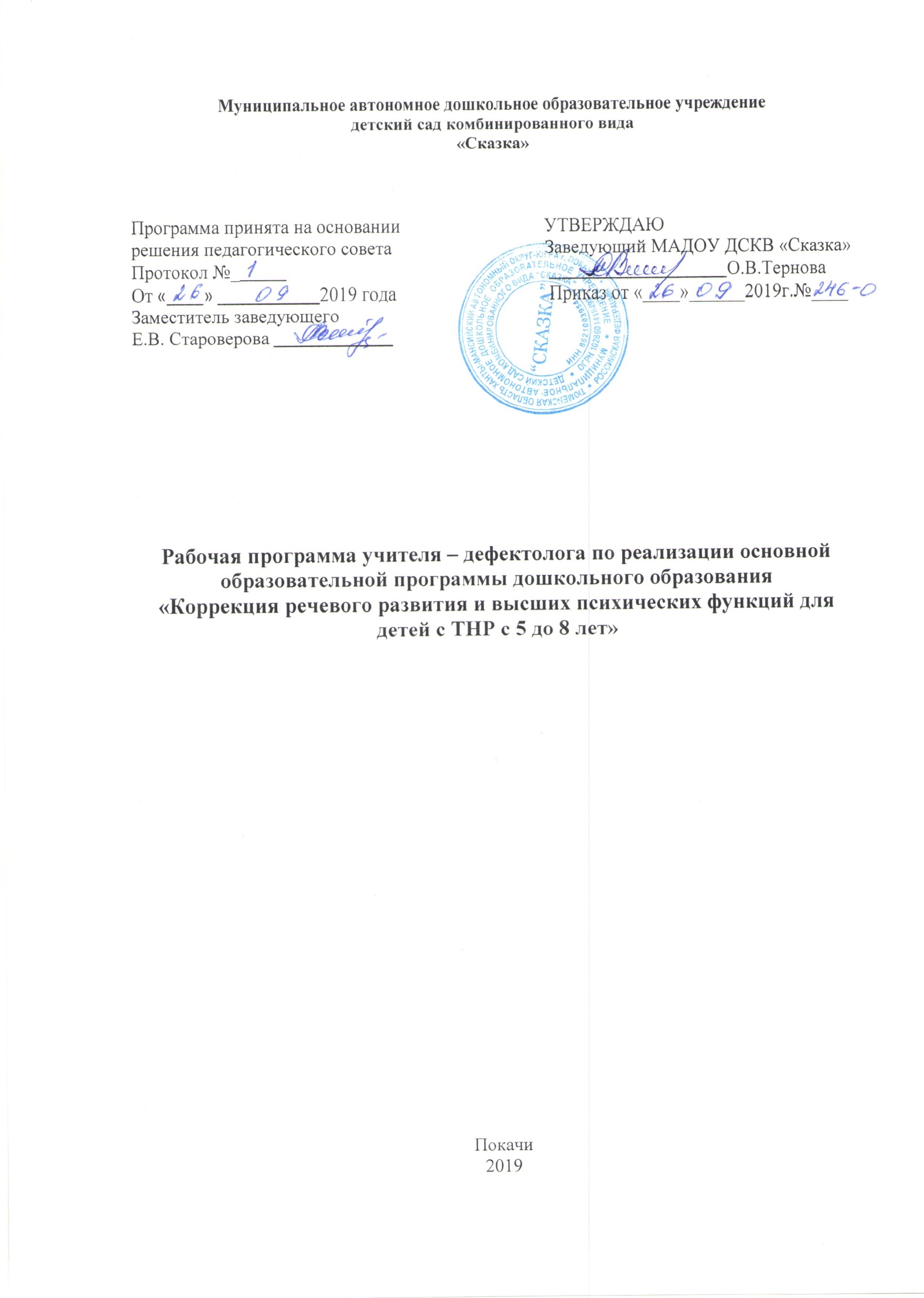 СОДЕРЖАНИЕ1. ЦЕЛЕВОЙ РАЗДЕЛ1.1.Пояснительная записка Данная рабочая программа предназначена для работы с детьми дошкольного возраста с ограниченными возможностями здоровья (ОВЗ) – детей, состояние здоровья которых препятствует освоению образовательных программ вне специальных условий обучения и воспитания, то есть, это дети-инвалиды, либо другие дети, не признанные в установленном порядке детьми-инвалидами, но имеющие временные или постоянные отклонения в физическом и/или психическом развитии и нуждающиеся в создании специальных условий обучения и воспитания. Программа обеспечивает создание системы комплексной помощи детям с 5 до 8 лет с ограниченными возможностями здоровья в освоении адаптированной образовательной программы дошкольного образования, коррекцию недостатков в физическом и психическом развитии воспитанников, их социальную адаптацию и оказание помощи детям этой категории.Программа коррекционной работы предусматривает создание специальных условий обучения и воспитания, позволяющих учитывать особые образовательные потребности детейс ограниченными возможностями здоровья посредством индивидуализации и дифференциации образовательного процесса. Получение детьми с ограниченными возможностями здоровья и детьми-инвалидами (далее — дети с ограниченными возможностями здоровья) образования является одним из основных и неотъемлемых условий их успешной социализации, обеспечения их полноценного участия в жизни общества, эффективной самореализации в различных видах профессиональной и социальной деятельности. Программа коррекционной работы — это комплексная программа по оказанию помощи детям с ограниченными возможностями здоровья в освоении адаптированной образовательной программы дошкольного образования.  Рабочая  образовательная Программа муниципального автономного дошкольного образовательного учреждения детский сад комбинированного вида «Сказка» составлена в соответствии со следующими нормативными документами: - Федеральный закон от 29.12.2012 г. № 273-ФЗ «Об образовании в Российской Федерации» (в редакции от 23.07.2013 г.) ст. 79. Организация получения образования обучающимися с ограниченными возможностями здоровья; - Комментарии к Федеральному закону от 29.12.2012 г. № 273-ФЗ «Об образовании в Российской Федерации»;            - Федеральный государственный образовательный стандарт (Утвержден приказом Министерства образования и науки Российской Федерации от 17 октября 2013 г. N 1155);-   Приказ Министерства образования и науки РФ от 17 октября . № 1155 «Об утверждении федерального государственного образовательного стандарта дошкольного образования» (Зарегистрировано в Минюсте РФ 14 ноября . № 30384); - Постановление Главного государственного санитарного врача Российской Федерации от 15 мая . № . Москва от «Об утверждении СанПиН 2.4.1.3049-13 «Санитарно-эпидемиологические требования к устройству, содержанию и организации режима работы дошкольных образовательных организаций» (Зарегистрировано в Минюсте России 29 мая 2013 г.); - Письмо Министерства образования и науки РФ от 18.04.2008г. №АФ 150/06 «О создании условий для получения образования детьми с ограниченными возможностями здоровья и детьми-инвалидами».При отборе содержания образовательного процесса руководствовались рекомендациями следующих программ:- Основная образовательная Программа дошкольного образования «От рождения до школы», под редакцией Н.Е. Вераксы, Т.С. Комаровой, М.А. Васильевой.- Примерная адаптированная основная образовательная программа для детей с тяжелыми нарушениями речи (общим недоразвитием речи) с 3 до 7 лет, автор: Н.В. Нищева;- «Коррекционно – развивающее обучение и воспитание. Программа дошкольных образовательных учреждений компенсирующего вида для детей с нарушением интеллекта» Е.А. Екжанова, Е.А. Стребелева.           - «Диагностика – развитие – коррекция: Программа дошкольного образования детей с интеллектуальной недостаточностью» (авт. Л.Б. Баряева, О.П. Гаврилушкина, А. П. Зарин, Н.Д. Соколова).Настоящая программа носит коррекционно-развивающий характер. В рабочей программе определены основные направления работы учителя-дефектолога, условия и средства формирования коррекции, развития и профилактики нарушений познавательного развития детей с ОВЗ.Целевая группа: дети с ограниченными возможностями здоровья, к данной категории детей относятся дети с тяжелыми нарушениями речи (общее недоразвитие речи).  Учитывая особенности развития каждого ребёнка можно говорить об индивидуальном взаимодействии с каждым воспитанником. Для лучшего усвоения программы каждый из детей осваивает индивидуальный образовательный маршрут.1.2. Цели и задачи ПрограммыОсновная цель рабочей программы – формирование у детей знаний об окружающем мире, развитие элементарных математических представлений и всестороннее развитие психических процессов.Основные задачи коррекционного обучения:Развитие познавательной деятельности: сенсорного восприятия, слухового, тактильно-двигательного, вкусового.Развитие ВПФ - память, мышление, внимание, восприятие, воображение.Формирование элементарных математических представлений.Речевое развитие.Развитие мелкой, общей и артикуляционной моторики.Развитие зрительно – моторной координации.Формирование и коррекция пространственно-временных представлений.Социальная адаптация.1.3.  Принципы  и подходы к формированию ПрограммыОсновные принципы дошкольного образования:полноценное проживание ребенком всех этапов детства (младенческого, раннего и дошкольного возраста), обогащение (амплификация) детского развития;2) построение образовательной деятельности на основе индивидуальных особенностей каждого ребенка, при котором сам ребенок становится активным в выборе содержания своего образования, становится субъектом образования (далее - индивидуализация дошкольного образования);3) содействие и сотрудничество детей и взрослых, признание ребенка полноценным участником (субъектом) образовательных отношений;4)  поддержка инициативы детей в различных видах деятельности;            5) сотрудничество Организации с семьей;6) приобщение детей к социокультурным нормам, традициям семьи, общества и государства;7) формирование познавательных интересов и познавательных действий ребенка в различных видах деятельности;8) возрастная адекватность дошкольного образования (соответствие условий, требований, методов возрасту и особенностям развития);          9) учет этнокультурной ситуации развития детей.Принципы в соответствии с АОП:Принцип системности опирается на представление о психическом развитии как о сложной функциональной системе, структурной компоненты, которой находятся в тесном взаимодействии. Системность и комплексность коррекционной работы реализуются в учебном процессе благодаря системе повторения усвоенных навыков, опоры на уже имеющиеся знания и умения, что обеспечивает поступательное психическое развитие.Принцип развития предполагает выделение в процессе коррекционной работы тех задач, которые находятся в зоне ближайшего развития ребенка.Принцип комплексности предполагает, что устранение психических нарушений должно носить психолого-педагогический характер, т.е. опираться на взаимосвязь всех специалистов ДОУ. Программа предусматривает полное взаимодействие и преемственность действий всех специалистов детского учреждения и родителей дошкольников.Совместная работа учителя-дефектолога и воспитателя является залогом успеха коррекционной работы. Комплексный подход обеспечивает более высокие темпы динамики общего и психического развития детей. Воспитатель закрепляет сформированные умения, создает условия для активизации познавательных навыков.Принцип доступности предполагает построение обучения дошкольников на уровне их реальных познавательных возможностей. Конкретность и доступность обеспечиваются подбором коррекционно-развивающих пособий в соответствии с санитарно-гигиеническими и возрастными нормами.Принцип последовательности и концентричности усвоения знаний предполагает такой подбор материала, когда между составными частями его существует логическая связь, последующие задания опираются на предыдущие. Такое построение программного содержания позволяет обеспечить высокое качество образования.Программа реализуется:- в непрерывной образовательной деятельности, совместной деятельности, осуществляемой в ходе режимных моментов, где дети осваивают, закрепляют и апробируют полученные умения;-  в самостоятельной деятельности детей, где каждый ребенок может выбрать деятельность по интересам, взаимодействовать со сверстниками на равноправных позициях, решать проблемные ситуации и др.; -  во взаимодействии с семьями воспитанников.Рабочая образовательная программа разработана заместителем заведующего Староверовой Е.В., учителем-дефектологом Бырдиной О.С., педагогом-психологом Смолич А.И., инструктором по физической культуре Бутовой О.В., музыкальными руководителями Кириловой Т.Г., Кривошевой З.З.1.4. Характеристики особенностей развития и индивидуальных возможностей детейСреди детей с тяжелыми нарушениями речи можно выделить три основные группы:Возрастные характеристики детей старшего дошкольного возраста1.5. Планируемые результатыРезультаты освоения Программы представлены в виде целевых ориентиров. В соответствии с ФГОС ДО, целевые ориентиры дошкольного образования определяются независимо от характера программы, форм ее реализации, особенностей развития детей. Целевые ориентиры не подлежат непосредственной оценке в виде педагогической и/или психологической диагностики и не могут сравниваться с реальными достижениями детей. Целевые ориентиры, представленные в ФГОС ДО, являются общими для всего образовательного пространства Российской Федерации.Целевые ориентиры данной Программы базируются на ФГОС ДО и задачах данной Программы. Целевые ориентиры даются для детей старшего дошкольного возраста (на этапе завершения дошкольного образования). Целевые ориентиры Программы выступают Основаниями преемственности дошкольного и начального общего образования. При соблюдении требований к условиям реализации Программы настоящие целевые ориентиры предполагают формирование у детей дошкольного возраста предпосылок к учебной деятельности на этапе завершения ими дошкольного образования. При реализации Программы проводится оценка индивидуального развития детей. Такая оценка производится педагогическим работником в рамках педагогического наблюдения.Педагогическое наблюдение – оценка индивидуального развития детей дошкольного возраста, связанная с оценкой эффективности педагогических действий и лежащая в основе их дальнейшего планирования.В результате коррекционно–образовательной работы к концу года дети должны уметь:- различать и называть части предметов, качества, особенности поверхности, некоторые материалы и их свойства; - понимать и использовать в речи обобщённые слова, антонимы и синонимы; - строить высказывание из трех-четырех предложений, правильно согласовывать существительные с прилагательными и числительными в роде, числе и падеже. Сочинять коллективные рассказы по сюжетной картине и серии последовательных картин, описывать деревья, животных, сезонные явления и т.д.- уметь составлять рассказы-описания любимых игрушек, рассказы по сюжетной картине, понимать позу, настроение персонажей, изображённых на картине; - составлять группы из однородных предметов и выделять из них отдельные предметы; - различать понятия «много, один, по одному, ни одного; - различать круг, треугольник, квадрат, прямоугольник, овал, пятиугольник. Понимать смысл слов: между, за, перед, раньше, позже;- владеть счетом предметов в различном направлении и пространственном расположении (до 10). Пересчитывать и отсчитывать предметы по одному с названием итога: «Сколько всего?», «Сколько осталось?».;- знать размер предметов большой-маленький, высокий-низкий, длинный-короткий, толстый-тонкий.  Уметь сравнивать две группы предметов методом приложения и наложения. Использовать понятия: столько же, равно, одинаково, больше, меньше, один, пара. Ориентироваться в тетради, понимать смысл слов: около, рядом, между, за, перед.- знать части суток, дни недели и их последовательность.2.СОДЕРЖАТЕЛЬНЫЙ РАЗДЕЛ2.1. Описание системы комплексного психолого-педагогического сопровождения детейПри разработке Программы учитывалось, что приобретение дошкольниками с ТНР социального и познавательного опыта осуществляется, как правило, двумя путями: под руководством педагогов (учителей - логопедов, воспитателей и других специалистов) в процессе коррекционно-развивающей работы и в ходе самостоятельной деятельности, возникающей по инициативе детей.Программное содержание обеспечивает организацию и синтез разных видов деятельности, которые помогают ребенку овладевать средствами и способами получения элементарных знаний, дают возможность проявлять самостоятельность, реализовывать позицию субъекта деятельности. Это позволяет детям в игре, труде, общении усвоить некоторые общие понятия и затем перейти к выделению частных представлений и отношений.Коррекционно-развивающая работа с дошкольниками с ТНР в основном представляет собой игровую деятельность. Педагогический замысел каждого игрового занятия направлен на решение коррекционно-развивающих, образовательных и воспитательных задач. Все специалисты, работающие с дошкольниками с ТНР, используют в разных формах организации деятельности детей именно игровой метод как ведущий.Основным аспектом Программы является интегрирование образовательных областей  «Речевое развитие», «Познавательное развитие», «Физическое развитие», «Художественно – эстетическое развитие», «Социально - коммуникативное развитие».         Работой по образовательной области «Речевое развитие» руководит учитель-логопед, а другие специалисты подключаются к работе и планируют образовательную деятельность в соответствии с рекомендациями учителя-логопеда.        В работе по образовательной области «Познавательное развитие» участвуют воспитатели, педагог-психолог, учитель-логопед, учитель – дефектолог. При этом педагог-психолог руководит работой по сенсорному развитию, развитию высших психических функций, становлению сознания, развитию воображения и творческой активности, совершенствованию эмоционально-волевой сферы, а воспитатели работают над развитием любознательности и познавательной мотивации, формированием познавательных действий, первичных представлений о себе, других людях, объектах окружающего мира, о свойствах и отношениях объектов окружающего мира, о планете Земля как общем доме людей, об особенностях ее природы, многообразии стран и народов мира. Учитель-логопед подключается к этой деятельности и помогает воспитателям выбрать адекватные методы и приемы работы с учетом индивидуальных особенностей и возможностей каждого ребенка с ОНР и этапа коррекционной работы.         Основными специалистами в области «Социально-коммуникативное развитие» выступают воспитатели и учитель-логопед при условии, что остальные специалисты и родители дошкольников подключаются к их работе.         В образовательной области «Художественно-эстетическое развитие» принимают участие воспитатели, музыкальный руководитель и учитель-дефектолог, берущий на себя часть работы по подготовке занятий логопедической ритмикой.         Работу в образовательных области «Физическое развитие» осуществляют инструктор по физическому воспитанию при обязательном подключении всех остальных педагогов и родителей дошкольников.         Таким образом, целостность Программы обеспечивается установлением связей между образовательными областями, интеграцией усилий специалистов и родителей дошкольников.        В группе комбинированной направленности коррекционное направление работы является приоритетным, так как целью его является выравнивание речевого и психофизического развития детей. Все педагоги следят за речью детей и закрепляют речевые навыки, сформированные учителем-логопедом. Кроме того, все специалисты и родители дошкольников под руководством учителя-логопеда занимаются коррекционно-развивающей работой, участвуют в исправлении речевого нарушения и связанных с ним процессов.        Воспитатели, музыкальный руководитель, педагог дополнительного образования, старший воспитатель, инструктор по физическому воспитанию осуществляют все мероприятия, предусмотренные Программой, занимаются физическим, социально-коммуникативным, познавательным, речевым, художественно-эстетическим развитием детей.         Программа содержит подробное описание организации и содержания коррекционно- развивающей работы в старшей и подготовительной к школе группах для детей с ОНР во всех пяти образовательных областях в соответствии с Федеральным государственным образовательным стандартом дошкольного образования (ФГОС ДО).Основной задачей работы учителя-дефектолога является подготовка ребенка к самостоятельной жизни, умению ориентироваться в окружающем мире, общаться с людьми, приобретать простейшие трудовые и академические навыки.Содержание работы учителя-дефектолога:Формировать навык вербальной и двигательной имитацииФормировать умение понимать обращенную речь, выполнять простые инструкцииРазвивать мыслительные операции, внимание, памятьФормировать элементарные математические представленияКорректировать сенсорное восприятиеФормировать учебное поведениеРазвивать крупную и мелкую моторикуПедагогические ориентиры:- работать над совершенствованием процессов слухового и зрительного восприятия, внимания, памяти, мыслительных операций анализа, синтеза, сравнения, обобщения, классификации;- развивать общую, ручную, артикуляторную моторику;-  осуществлять коррекцию нарушений дыхательной и голосовой функций;- расширять объем импрессивной и экспрессивной речи и уточнять предметный (существительные), предикативный (глаголы) и адъективный (прилагательные) компоненты словаря, вести работу по формированию семантической структуры слова, организации семантических полей;- совершенствовать восприятие, дифференциацию и навыки употребления детьми грамматических форм слова и словообразовательных моделей, различных типов синтаксических конструкций;- совершенствовать навыки связной речи детей;- вести работу по коррекции нарушений фонетической стороны речи, по развитию фонематических процессов;- формировать мотивацию детей к школьному обучению, учить их основам грамоты.            2.2. Содержание образовательной деятельности по образовательным областям2.2.1. Образовательная область «Речевое развитие» Речевое развитие включает владение речью как средством общения и культуры; обогащение активного словаря; развитие связной, грамматически правильной диалогической и монологической речи; развитие речевого творчества; развитие звуковой и интонационной культуры речи, фонематического слуха; знакомство с книжной культурой, детской литературой, понимание на слух текстов различных жанров детской литературы; формирование звуковой аналитико-синтетической активности как предпосылки обучения грамоте. «Речевое развитие» в группах комбинирующей направленности руководит учитель-логопед, а другие специалисты подключаются к работе и планируют образовательную деятельность в соответствии с рекомендациями учителя-логопеда. Для детей с нарушениями речи: ОНР I уровень: развитие понимания речи; развитие активной подражательной речевой деятельности. ОНР II уровень: активизация и выработка дифференцированных движений органов; артикуляционного аппарата; подготовка артикуляционной базы для усвоения отсутствующих звуков; постановка звуков, их различение на слух и первоначальный этап автоматизации на уровне слогов и слов; развитие понимания речи; активизация речевой деятельности и развитие лексико-грамматических средств языка; развитие произносительной стороны речи; развитие самостоятельной фразовой речи. ОНР III уровень: развитие понимания речи и лексико-грамматических средств языка; развитие и совершенствование произносительной стороны речи; развитие самостоятельной фразовой речи; подготовка к овладению элементарными навыками письма и чтения. совершенствование фонематических представлений, развития навыков звукового анализа и синтеза. ОНР IV уровень: совершенствование лексико-грамматических средств языка; совершенствование произносительной стороны речи; развитие самостоятельной развернутой фразовой речи; подготовка к овладению элементарными навыками письма и чтения. совершенствование фонематических представлений, развития навыков звуко- буквенного анализа и синтеза. 2.2.2. Содержание образовательной деятельности по образовательной области «Социально-коммуникативное развитие»Социально-коммуникативное развитие направлено на усвоение норм и ценностей, принятых в обществе, включая моральные и нравственные ценности; развитие общения и взаимодействия ребенка со взрослыми и сверстниками; становление самостоятельности, целенаправленности и саморегуляции собственных действий; развитие социального эмоционального интеллекта, эмоциональной отзывчивости, сопереживания, формирование готовности к совместной деятельности со сверстниками, формирование уважительного отношения и чувства принадлежности к своей семье и к сообществу детей и взрослых; формирование позитивных установок к различным видам труда и творчества; формирование основ безопасного поведения в быту, социуме, природе. Основными специалистами в области «Социально-коммуникативное развитие» в группах комбинированной направленности выступают: воспитатели и учитель-логопед (остальные специалисты и родители (законные представители) подключаются к их работе). Решение задач по социально-коммуникативному развитию осуществляется в ходе режимных моментов, в игровой деятельности детей, в образовательной деятельности. Для детей с нарушениями речи необходимо: использование различных речевых ситуаций при формировании у детей навыков самообслуживания, культурно-гигиенических навыков, элементов труда и др. для работы над пониманием, усвоением и одновременно прочным закреплением соответствующей предметной и глагольной лексики; называние необходимых предметов, использование предикативной лексики, составление правильных фраз при осуществлении всех видов детской деятельности с включением речевой ситуации (при затруднении – помочь актуализировать ранее изученную тематическую лексику); использование производимых ребенком действий для употребления соответствующих глаголов, определений, предлогов; переход от словосочетаний и предложений к постепенному составлению детьми связных текстов; побуждение детей пользоваться речью в процессе изготовления различных поделок, игрушек, сувениров и т.д. (называние материала, из которого изготавливается поделка, инструментов труда, рассказ о назначении изготавливаемого предмета, описание хода своей работы; дети учатся различать предметы по форме, цвету, величине); стимулирование развития и обогащения коммуникативной функции речи в непринужденной обстановке на заданную тему (это позволяет учить детей способам диалогического взаимодействия в совместной деятельности, развивать умение высказываться в форме небольшого рассказа: повествования, описания, рассуждения). 2.2.3. Образовательное область «Познавательное развитие»В работе по образовательной области «Познавательное развитие» участвуют воспитатели, педагог-психолог, учитель-логопед.Педагог-психолог руководит работой по сенсорному развитию, развитию высших психических функций, становлению сознания, развитию воображения и творческой активности, совершенствованию эмоционально-волевой сферы.Воспитатели работают над развитием любознательности и познавательной мотивации, формированием познавательных действий, первичных представлений о себе, других людях, объектах окружающего мира, о свойствах и отношениях объектов окружающего мира, о планете Земля как общем доме людей, об особенностях ее природы, многообразии стран и народов мира.Учитель-дефектолог подключается к этой деятельности и помогает воспитателям выбрать адекватные методы и приемы работы с учетом индивидуальных особенностей и возможностей каждого ребенка с нарушением речи и этапа.Основная цель: развитие у детей познавательных интересов, познавательных способностей.Задачи познавательного развития в федеральном государственном образовательном стандарте дошкольного образования:развитие интересов детей, любознательности и познавательной мотивации;формирование познавательных действий, становление сознания;развитие воображения и творческой активности;формирование первичных представлений о себе, других людях, объектах окружающего мира, их свойствах и отношениях объектов окружающего мира (форме, цвете, размере, материале, звучании, ритме, тепе, количестве, числе, части и целом, пространстве и времени, движении и покое, причинах и следствиях и др.);формирование первичных представлений о малой родине и Отечестве, представлений о социокультурных ценностях нашего народа, об отечественных традициях и праздниках, о планете Земля как общем доме людей, об особенностях природы, многообразии стран и народов мира.Основные направления коррекционно-развивающей работы в образовательной области «Познавательное развитие»:1. Сенсорное развитие.2. Развитие психических функций.3. Формирование целостной картины мира.4. Познавательно-исследовательская деятельность.5. Развитие математических представлений.    Принципы реализации образовательной области «Познавательное развитие»:принцип интеграции позволяет знакомить детей с разными областями знаний, тесно связанных между собой;принцип деятельности и интерактивности предоставляет ребенку возможность реализовывать разные виды детской деятельности, поддерживать детскую инициативу;принцип научности подразумевает, что все сведения должны достоверно объяснять различные процессы, явления на доступном и в то же время научном уровне;принцип природосообразности позволяет учитывать психофизиологические особенности детей каждого возраста, следовать объективным законам их развития и создавать условия для раскрытия личностного потенциала ребенка;принцип партнерства связан тесно с реализацией прав ребенка, обеспечивает тесное сотрудничество взрослых и детей;принцип развивающего содержания образовательно-игровой деятельности – содержание обучения и воспитания должно быть: развивающим, проблемным, поисково-исследовательским, проектным, предоставлять возможность для свободного творчества ребенка.2.2.4. Образовательная область «Художественно-эстетическое развитие» Художественно-эстетическое развитие предполагает развитие предпосылок ценностно-смыслового восприятия и понимания произведений искусства (словесного, музыкального, изобразительного), мира природы; становление эстетического отношения к окружающему миру; формирование элементарных представлений о видах искусства; восприятие музыки, художественной литературы, фольклора; стимулирование сопереживания персонажам художественных произведений; реализацию самостоятельной творческой деятельности детей (изобразительной, конструктивно модельной, музыкальной и др.). Основными специалистами в области «Художественно-эстетическое развитие» в группах комбинированной направленности выступают: воспитатели, музыкальный руководитель и учитель-логопед. Решение задач по художественно-эстетическому развитию осуществляется ходе режимных моментов, в игровой деятельности детей, в образовательной деятельности. Для детей с нарушениями речи: развитие слухового восприятия, музыкального слуха, фонематического восприятия; развитие основных компонентов звуковой культуры речи: интонации, ритмико-мелодической стороны (ритм, темп, тембр речи, логическое ударение) формирование правильного речевого и певческого дыхания, изменение силы и высоты голоса; активизация и обогащение словаря приставочными глаголами, предлогами, качественными и относительными прилагательными; развитие зрительного восприятия, пространственных ориентировок; воспитание произвольного внимания и памяти; тренировка движений пальцев рук и кисти (в ходе занятий и во время физкультминуток). 2.2.5. Образовательная область «Физическое развитие» Физическое развитие включает приобретение опыта в следующих видах деятельности детей: двигательной, в том числе связанной с выполнением упражнений, направленных на развитие таких физических качеств, как координация и гибкость; способствующих правильному формированию опорно-двигательной системы организма, развитию равновесия, координации движения, крупной и мелкой моторики обеих рук, а также с правильным, не наносящим ущерба организму, выполнением основных движений (ходьба, бег, мягкие прыжки, повороты в обе стороны), формирование начальных представлений о некоторых видах спорта, овладение подвижными играми с правилами; становление целенаправленности и саморегуляции в двигательной сфере; становление ценностей здорового образа жизни, овладение его элементарными нормами и правилами (в питании, двигательном режиме, закаливании, при формировании полезных привычек и др.) Основными специалистами в области «Физическое развитие» в группах комбинированной направленности выступают: воспитатели, педагог-психолог, музыкальный руководитель, учитель-логопед. Для детей с нарушениями речи:  формирование полноценных двигательных навыков;  нормализация мышечного тонуса;  исправление неправильных поз, развитие статической выносливости, равновесия;  упорядочение темпа движений, синхронного взаимодействия между движениями и речью, запоминание серии двигательных актов, воспитание быстроты реакции на словесные инструкции; развитие тонкой двигательной координации, необходимой для полноценного становления навыков письма. Старший дошкольный возраст (с 5 до 6 лет)СЕНСОРНОЕ РАЗВИТИЕСовершенствовать умение обследовать предметы разными способами.Развивать глазомер в специальных упражнениях и играх.Учить воспринимать предметы, их свойства; сравнивать предметы; подбирать группу предметов по заданному признаку.Развивать цветовосприятие и цветоразличение, умение различать цвета по насыщенности; учить называть оттенки цветов. Сформировать представление о расположении цветов в радуге.Продолжать знакомить с геометрическими формами и фигурами; учить использовать в качестве эталонов при сравнении предметов плоскостные и объемные фигуры.РАЗВИТИЕ ПСИХИЧЕСКИХ ФУНКЦИЙРазвивать слуховое внимание и память при восприятии неречевых звуков. Учить различать звучание нескольких игрушек или детских музыкальных инструментов, предметов-заместителей; громкие и тихие, высокие и низкие звуки.Развивать зрительное внимание и память в работе с разрезными картинками (4—8 частей, все виды разрезов) и пазлами по всем изучаемым лексическим темам.Продолжать развивать мышление в упражнениях на группировку и классификацию предметов по одному или нескольким признакам (цвету, форме, размеру, материалу).Развивать воображение и на этой основе формировать творческие способности.ФОРМИРОВАНИЕ ЦЕЛОСТНОЙ КАРТИНЫ МИРА.ПОЗНАВАТЕЛЬНО-ИССЛЕДОВАТЕЛЬСКАЯ ДЕЯТЕЛЬНОСТЬРасширять представления о родной стране как многонациональном государстве, государственных праздниках, родном городе и его достопримечательностях.Формировать представление о Российской армии и профессиях военных, о почетной обязанности защищать Родину.Совершенствовать умение ориентироваться в детском саду и на участке детского сада. Закрепить и расширить представления о профессиях работников детского сада.Формировать представление о родословной своей семьи. Привлекать к подготовке семейных праздников. Приобщать к участию в совместных с родителями занятиях, вечерах досуга, праздниках.Расширять представления о предметах ближайшего окружения, их назначении, деталях и частях, из которых они состоят; материалах, из которых они сделаны. Учить самостоятельно характеризовать свойства и качества предметов, определять цвет, величину, форму.Расширять представления о профессиях, трудовых действиях взрослых.Формировать представления об инструментах, орудиях труда, нужных представителям разных профессий; о бытовой технике.Учить сравнивать и классифицировать предметы по разным признакам.Формировать первичные экологические знания. Учить детей наблюдать сезонные изменения в природе и устанавливать причинно-следственные связи между природными явлениями. Углублять представления о растениях и животных. Расширять представления об обитателях уголка природы и уходе за ними. Воспитывать ответственность за них.Систематизировать знания о временах года и частях суток.Формировать первичные представления о космосе, звездах, планетах.РАЗВИТИЕ МАТЕМАТИЧЕСКИХ ПРЕДСТАВЛЕНИЙФормировать навыки количественного и порядкового счета в пределах 10 с участием слухового, зрительного и двигательного анализаторов. Закрепить в речи количественные и порядковые числительные, ответы на вопросы: Сколько всего?Который по счету? Совершенствовать навык отсчитывания предметов из большего количества в пределах 10.Учить сравнивать рядом стоящие числа (со зрительной опорой).Совершенствовать навык сравнения групп множеств и их уравнивания разными способами.Познакомить с составом числа из единиц в пределах 5.Формировать представление о том, что предмет можно делить на равные части, что целое больше части. Учить называть части, сравнивать целое и часть.Формировать представление о том, что результат счета не зависит от расположения предметов и направления счета.Формировать навык сравнения двух предметов по величине (высоте, ширине, длине) с помощью условной меры; определять величину предмета на глаз, пользоваться сравнительными прилагательными (выше, ниже, шире, уже, длиннее, короче).Совершенствовать навык раскладывания предметов в возрастающем и убывающем порядке в пределах 10.Учить измерять объем условными мерками.Совершенствовать умение узнавать и различать плоские и объемные геометрические фигуры (круг, овал, квадрат, прямоугольник, треугольник, шар, куб, цилиндр), узнавать их форму в предметах ближайшего окружения.Формировать представление о четырехугольнике; о квадрате и прямоугольнике как его разновидностях.Совершенствовать навыки ориентировки в пространстве и на плоскости.Формировать навыки ориентировки по простейшей схеме, плану. Учить понимать и обозначать в речи положение одного предмета по отношению к другому.Закрепить представления о смене времен года и их очередности, о смене частей суток и их очередности. Сформировать представление о таком временном отрезке, как неделя, об очередности дней недели.Старший дошкольный возраст (с 6 до 8 лет)СЕНСОРНОЕ РАЗВИТИЕРазвивать органы чувств (слух, зрение, обоняние, осязание, вкус).Совершенствовать умение воспринимать предметы и явления окружающей действительности посредством всех органов чувств, выделять в процессе восприятия свойства и качества, существенные детали и на этой основе сравнивать предметы.Закрепить знание основных цветов и оттенков, обогатить представления о них.РАЗВИТИЕ ПСИХИЧЕСКИХ ФУНКЦИЙПродолжать развивать все виды восприятия, учить воспринимать и учитывать при сравнении предметов признаки, воспринимаемые всеми органами чувств.Совершенствовать, характер и содержание способов обследования предметов, способность обобщать.Развивать все виды внимания, память, стимулировать развитие творческого воображения, исключать стереотипность мышления.ФОРМИРОВАНИЕ ЦЕЛОСТНОЙ КАРТИНЫ МИРА.ПОЗНАВАТЕЛЬНО-ИССЛЕДОВАТЕЛЬСКАЯ ДЕЯТЕЛЬНОСТЬРасширить и обобщить представления об окружающем предметном мире, о свойствах и качествах материалов, из которых сделаны предметы; о процессе производства предметов.      Воспитывать уважение к людям труда и результатам их деятельности.Обобщить знания о членах семьи, профессиях родителей, бабушек и дедушек.Сформировать умение называть свое имя и отчество, имена и отчества родителей, бабушек и дедушек; свою дату рождения, домашний адрес и телефон.Расширить и обобщить представления о школе, об учебе. Сформировать интерес к учебе, желания учиться в школе.Расширить представления о бытовой технике; о технических приспособлениях, орудиях труда и инструментах, используемых представителями разных профессий.Углубить представления о транспорте, видах транспорта, труде людей на транспорте.Углубить знание основ безопасности жизнедеятельности. Закрепить знание правил техники безопасности, правил дорожного движения и навык соблюдения правил поведения на улице.Познакомить с адресом детского сада, научить находить детский сад и свой дом на плане (схеме) микрорайона. Закрепить навыки ориентировки в помещении детского сада и на участке. Научить пользоваться планом детского сада и участка.Сформировать представление о школе и школьной жизни. Вызвать стремление учиться в школе.Расширить, углубить и систематизировать представления о родном городе и его достопримечательностях. Вызвать чувство гордости за свой родной город.Сформировать представление о Москве, как столице России; о Российской Федерации, как о Родине, многонациональном государстве. Приобщать к истокам народной культуры. Воспитывать чувство любви к Родине и интерес к событиям, происходящим в ней. Расширить представления о государственных праздниках. Учить находить Россию на глобусе и карте.Углубить и систематизировать элементарные знания о космосе, звездах, планетах, освоении космоса людьми, полетах наших соотечественников в космос.Углублять знания о Российской армии, защитниках Родины. Воспитывать уважение к ним.Систематизировать знания о смене времен года, сезонных изменениях в природе; о жизнедеятельности растений и животных. Воспитывать любовь и бережное отношение ко всему живому. Познакомить с растениями и животными, занесенными в Красную книгу. Закладывать основы экологических знаний, экологической культуры, экологического поведения.РАЗВИТИЕ МАТЕМАТИЧЕСКИХ ПРЕДСТАВЛЕНИЙКоличество и счет. Уточнить и расширить представления о количественных отношениях в натуральном ряду чисел в пределах 10. Совершенствовать навыки количественного и порядкового счета в прямом и обратном порядке. Упражнять в счете предметов в разных направлениях. Познакомить с цифрами от 0 до 9. Ввести в речь термин соседние числа. Закрепить навык называния последующего и предыдущего чисел. Научить увеличивать и уменьшать каждое число на 1. Сформировать умение раскладывать число на два меньших. Упражнять в решении и придумывании задач, головоломок. При решении задач учить пользоваться математическими знаками: «+», «– », «=».Познакомить с монетами достоинством 1, 5, 10, 50 копеек, 1 рубль, 5 рублей.Величина. Упражнять в измерениях с помощью условной меры и сравнении предметов по длине, ширине, высоте, толщине, в классификации и объединении их в множество по трем — четырем признакам.Совершенствовать навык измерения объема жидких и сыпучих тел с помощью условной меры. Развивать глазомер.Совершенствовать навык деления целого на 2, 4, 8 равных частей, правильно называть части целого; понимать, что часть меньше целого, а целое больше части.Форма. Cовершенствовать навыки распознавания и преобразования геометрических фигур, воссоздания их по представлению, описанию. Закрепить в речи названия геометрических фигур: квадрат, прямоугольник, треугольник, круг, овал; названия объемных геометрических форм: куб, шар, цилиндр. Сформировать представление о многоугольнике. Научить делить квадрат и круг на равные части.Ориентировка в пространстве. Совершенствовать навыки ориентировки на плоскости и в пространстве. Учить активно использовать слова: вверху, внизу, слева, справа, выше, ниже, левее, правее.Сформировать умение создавать простейшие чертежи, планы, схемы.Ориентировка во времени. Уточнить и расширить представления о временных отношениях. Ввести в активный словарь слова: месяц, неделя. Совершенствовать умениея называть дни недели и месяцы года. Закрепить представления об отношениях во времени (минута — час, неделя — месяц, месяц — год). Учить определять время по часам.Развивать чувство времени Сформировать умение устанавливать возрастные различия между людьми.Особенностью проведения коррекционных занятий является использование дефектологом специальных приемов и методов, обеспечивающих удовлетворение специальных образовательных потребностей детей с ОВЗ, предоставление учащимся дозированной помощи, что позволяет максимально индивидуализировать коррекционный процесс. Важным результатом занятий является перенос формируемых на них умений и навыков в учебную работу ребенка, поэтому необходима связь коррекционных программ специалиста с программным учебным материалом.          Основная форма – индивидуальные занятия с ребенком. Продолжительность каждого занятия зависит от возраста и состояния ребенка. В процессе занятия педагог обязательно следит за самочувствием ребенка и учитывает его эмоциональное состояние, может полностью изменить составленный план занятия в силу неприемлемости ребенком на данный момент предлагаемых заданий, несмотря на то, что ранее они вызывали у него интерес.Каждое занятие состоит из трех частей: вводно-мотивационной, операционно-исполнительной, оценочно-рефлексивной.Вводно-мотивационная (1—3 мин) включает ритуал приветствия, установление и поддержание эмоционально-положительного контакта, что способствует созданию установок на позитивную ориентацию на занятии и совместную деятельность.Содержание операционно-исполнительной предусматривает реализацию определенного этапа программы обучения.Оценочно - рефлексивная (2—5 мин) представляет собой подведение итогов, оценивание деятельности детей, рефлексирование происходящего.В ходе коррекционных занятий индивидуальная программа каждого ребенка конкретизируется, ее содержание дополняется в соответствии с динамикой развития ребенка (не реже одного раза в три месяца).2.3. Описание образовательной деятельности по профессиональной коррекции нарушений развития ребенка Коррекционно-развивающая программа включает разделы:Раздел «Ознакомление с окружающим миром» предполагает решение следующих задач:- расширение представлений о себе и ближайшем окружении;- уточнение уже имеющихся представлений;- расширение активного и пассивного словарного запаса.Раздел «Развитие и коррекция высших психических функций»  предполагает решение задач:- развитие навыка анализа, синтеза, сравнения, обобщения, классификации;- развитие когнитивной функции речи;-развитие способности анализировать проблемную ситуацию, искать пути ее решения;-развитие способности работать по сюжетной картинке, долго ее рассматривать, выполнять задания педагога;-развивать способность действовать в команде,  соблюдать правила и очередность действий;-развитие целостного зрительного восприятия;-развитие тактильного восприятия, способности на ощупь определять предметы, дифференцировать поверхности исследуемых предметов.Раздел «Развитие сенсорного восприятия (слухового) и развитие речи» решает задачи:- развитие слухового восприятия- представления о различных предметах и явлениях окружающей действительности, способности дифференцировать звуки окружающей среду и звуки речи- расширение  и уточнение словарного запаса- развитие навыка звукоподражания, произнесения гласных и согласных звуков, слогов, по возможности отдельных слов- формирование элементарных навыков коммуникации: умения отвечать на вопросы взрослого, выражать просьбы с помощью слов;- повышение интереса к речевым высказываниям.Раздел «Формирование элементарных математических представлений» предполагает решение задач:- ознакомление с цифрами в пределах 10, дифференциация цифр;- дифференциация математических понятий;- формирование  умения считать в прямом и обратном порядке, определять соседей числа- формирование способности использовать математические представления в бытовых ситуациях.Раздел «Развитие мелкой моторики» решает задачи:- развитие мелкой  и артикуляционной моторики, способности действовать по образцу и по инструкции;- развитие графо-моторных навыков, способности обводить, штриховать раскрашивать, взаимодействовать с мелкими предметами, выполнять пальчиковую гимнастику- формирование умения правильно держать карандаш, ручку.2.4. Описание форм, способов, методов и средств реализации Программы с учетом возрастных и индивидуальных особенностей воспитанника, специфики его образовательных потребностей и интересовУчителем-дефектологом составлено комплексно-тематическое планирование.Методы и приемы реализации программыМетоды и приемы работы по социализации, развитию общения, познавательному и сенсорному развитию:Материалы для занятий подбираются так, чтобы они:соответствовали содержанию занятия; были понятны ребенку, (например, если ребенок не соотносит предметы и их изображения, то для него нужно подобрать реальные предметы по изучаемой теме);были интересны ребенку, с одной стороны, а с другой — не привлекали преимущественного внимания к свойствам, не относящимся к содержанию занятия. Предполагается индивидуальная система поощрения ребенка (в основном, «жетоны»: машинки, мишки и т.д, социальные поощрения: эмоционально окрашенная похвала, тактильный контакт.Формы и содержание коррекционной работы в течение дня с детьми с тяжелыми нарушениями речи.Совместная коррекционная деятельность учителя - дефектолога и воспитателя группы с ОНРДиагностика учителя-дефектолога Целью диагностической работы является своевременное выявление проблем и трудностей, причин отклонений в развитии детей, определение компенсаторных возможностей. Диагностика проводится 2 раза в год со 2 по 13 сентября  и с 18 по 29 мая, с целью определения начального уровня развития и уровня обучаемости.Задачи психолого-педагогической диагностики:- выявление причин и характера первичных нарушений в развитии у ребѐнка, определение степени тяжести этого нарушения;- выявление индивидуально-психологических особенностей развития детей (личностных и интеллектуальных);- обоснование педагогического прогноза;- разработка программы и планов индивидуальной работы с детьми;- организация коррекционной работы с родителями и детьми.Диагностическое обследование предполагает изучение ребенка по нескольким направлениям и диагностической методике: диагностическая карта обследования познавательной сферы (Приложение). Она включает в себя  диагностику познавательной деятельности, игры, речи, мышления, ФЭМП, сенсорного развития. Дополнительным блоком в диагностической карте является сформированность учебного поведения. Этот навык является базовым, поскольку лежит в основе не только усвоения новых знаний детьми, но и учебного взаимодействия с педагогом (это умение реагировать на свое имя, сидеть за столом и слушать педагога, реагировать на голос и действия педагога согласно социальным нормам, выполнять элементарные инструкции, подражать действиям, принимать помощь).  Заполненная диагностическая карта позволяет выявить слабые и сильные стороны детей, на что следует обратить внимание при составлении коррекционно-развивающей программы, на какие сильные стороны опереться при работе с каждым ребенком.2.5.  Особенности взаимодействия педагогического коллектива  с семьями воспитанниковРешение задачи  развития сотрудничества с семьями воспитанников имеет важное значение для реализации требований ФГОС ДО.  Важнейшим условием обеспечения целостного развития личности ребенка является развитие конструктивного взаимодействия с семьей. Ведущая цель: создание необходимых условий для формирования ответственных взаимоотношений с семьями воспитанников и развития компетентности родителей (законных представителей), обеспечение их права на уважение и понимание, на участие в жизни организации. Основные задачи взаимодействия с семьей: – изучение отношения родителей к различным вопросам воспитания, обучения, развития детей, коррекции имеющихся отклонений в развитии; – знакомство педагогов и родителей с лучшим опытом воспитания в детском саду и семье, а также с трудностями, возникающими в семейном и общественном воспитании дошкольников; – информирование друг друга об актуальных задачах воспитания, обучения, коррекции нарушений и о возможностях ДОУ и семьи в решении данных задач; – создание условий для разнообразного по содержанию и формам сотрудничества, способствующих развитию конструктивного взаимодействия педагогов и родителей с детьми; - привлечение семей воспитанников к участию в совместных с педагогами мероприятиях, организуемых в  городе; - поощрение родителей за внимательное отношение к разнообразным стремлениям и потребностям ребенка, создание необходимых условий для их удовлетворения в семье; - повышение заинтересованности родителей в преодолении дефекта у ребенка и их вовлечение в образовательную деятельность и работу группы; - информирование родителей о заболевании ребенка; - разрешение психологических проблем, связанных с ним; - отказ от дезадаптивных идей и поведений; - обучение навыкам эффективного взаимодействия с ребенком и другими членами семьи; - проведение для родителей индивидуальных и подгрупповых коррекционных занятий, целью которых является обучение родителей приемам взаимодействия с ребенком, оказания ему действенной помощи в выполнении определенных видов деятельности; - выставки специальной, доступной для понимания родителей, литературы с аннотациями специалистов; - выставки игр и специальных пособий, которые родители могут использовать в занятиях с детьми дома;- выставки детских работ, выполненных на коррекционных занятиях; задания на дом (на выходные дни, на лето).  Основные формы взаимодействия:- Родительские собрания проводятся групповые и общие (для родителей всего учреждения). На них обсуждают задачи и актуальные вопросы на новый учебный год, результаты образовательной работы, вопросы физического воспитания и проблемы летнего оздоровительного периода и др. Групповые собрания проводятся раз в квартал и по запросу родителей. - Беседы проводятся как индивидуальные, так и групповые. Содержание беседы лаконичное, значимое для родителей, преподносится таким образом, чтобы побудить собеседников к высказыванию. - Консультации. Обычно организуются по запросам родителей. Целями консультации являются усвоение родителями определенных знаний, умений; помощь им в разрешении проблемных вопросов. Формы проведения консультаций различны (квалифицированное сообщение специалиста с последующим обсуждением.В группе компенсирующей  направленности для детей с тяжелыми нарушениями речи учитель-логопед и другие специалисты пытаются привлечь родителей к коррекционно- развивающей работе через систему методических рекомендаций. Эти рекомендации родители получают в устной форме на вечерних приемах и еженедельно по пятницам в письменной форме на карточках или в специальных тетрадях.Рекомендации родителям по организации домашней работы с детьми необходимы для того, чтобы как можно скорее ликвидировать отставание детей как в речевом, так и в общем развитии. Методические рекомендации, данные в тетрадях, подскажут родителям, в какое время лучше организовать совместную игровую деятельность с ребенком, во что и какследует играть с ребенком дома. Они предоставят ребенку возможность занять активнуюпозицию, вступить в диалог с окружающим миром, найти ответы на многие вопросы спомощью взрослого. Задания пособий подобраны в соответствии с изучаемыми в логопедических группах детского сада лексическими темами и требованиями программы.  Речевую активность таких детей родители должны поддерживать и всячески стимулировать. Это позволяет укрепить доверие ребенка к окружающим взрослым, направить его познавательную активность в нужное русло, вселить в него уверенность в собственных силах и возможностях, что будет способствовать преодолению отставания в речевом развитии.Для детей старшей логопедической группы родители должны стремиться создавать такие ситуации, которые будут побуждать детей применять знания и умения, имеющиеся в их жизненном багаже. Опора на знания, которые были сформированы в предыдущей возрастной группе, должна стать одной из основ домашней совместной деятельности с детьми. Родители должны стимулировать познавательную активность детей, создавать творческие игровые ситуации.В свою очередь работа с детьми седьмого года жизни строится на систематизации полученных ранее знаний, что создаст предпосылки для успешной подготовки детей к обучению в школе.2.6. Особенности образовательной деятельности различных видов и культурных практикРазвитие ребенка в образовательном процессе детского сада осуществляется целостно в процессе всей его жизнедеятельности. В то же время освоение любого вида деятельности требует обучения общим и специальным умениям, необходимым для ее осуществления.Особенностью организации образовательной деятельности по Программе является ситуационный подход. Основной единицей образовательного процесса выступает образовательная ситуация, то есть такая форма совместной деятельности педагога и детей, которая планируется и целенаправленно организуется педагогом с целью решения определенных задач развития, воспитания и обучения.Образовательная ситуация протекает в конкретный временной период образовательной деятельности. Особенностью образовательной ситуации является появление образовательного результата (продукта) в ходе специально организованного взаимодействия воспитателя и ребенка. Такие продукты могут быть как материальными (рассказ, рисунок, поделка, коллаж, экспонат для выставки), так и нематериальными (новое знание, образ, идея, отношение, переживание). Ориентация на конечный продукт определяет технологию создания образовательных ситуаций.Преимущественно образовательные ситуации носят комплексный характер и включают задачи, реализуемые в разных видах деятельности на одном тематическом содержании.Образовательные ситуации	используются в процессе непосредственноорганизованной образовательной	деятельности.	Главными задачами такихобразовательных ситуаций являются формирование у детей новых умений в разных видах деятельности и представлений, обобщение знаний по теме, развитие способности рассуждать и делать выводы.Педагогические работники создают разнообразные образовательные ситуации, побуждающие детей применять свои знания и умения, активно искать новые пути решения возникшей в ситуации задачи, проявлять эмоциональную отзывчивость и творчество.Организованные воспитателем и специалистами образовательные ситуации ставят детей перед необходимостью понять, принять и разрешить поставленную задачу. Активно используются игровые приемы, разнообразные виды наглядности, в том числе схемы, предметные и условно-графические модели. Назначение образовательных ситуаций состоит в систематизации, углублении, обобщении личного опыта детей: в освоении новых, более эффективных способов познания и деятельности; в осознании связей и зависимостей, которые скрыты от детей в повседневной жизни и требуют для их освоения специальных условий. Успешное и активное участие в образовательных ситуациях подготавливает детей к будущему школьному обучению. Воспитатель также широко использует ситуации выбора (практического и морального). Предоставление дошкольникам реальных прав практического выбора средств, цели, задач и условий своей деятельности создает почву для личного самовыражения и самостоятельности.Образовательные ситуации могут включаться в образовательную деятельность в режимных моментах. Они направлены на закрепление имеющихся у детей знаний и умений, их применение в новых условиях, проявление ребенком активности, самостоятельности и творчества. Образовательные ситуации могут запускать инициативную деятельность детей через постановку проблемы, требующей самостоятельного решения, через привлечение внимания детей к материалам для экспериментирования и исследовательской деятельности, для продуктивного творчества.Ситуационный подход дополняет принцип продуктивности образовательной деятельности, который связан с получением какого-либо продукта, который в материальной форме отражает социальный опыт, приобретаемый детьми (панно, газета, журнал, атрибуты для сюжетно-ролевой игры, экологический дневник и др.). Принцип продуктивности ориентирован на развитие субъектности ребенка в образовательной деятельности разнообразного содержания. Этому способствуют современные способы организации образовательного процесса с использованием детских проектов, игр- оболочек и игр-путешествий, коллекционирования, экспериментирования, ведения детских дневников и журналов, создания спектаклей-коллажей и многое другое.Непосредственно образовательная деятельность основана на организации педагогом видов деятельности, заданных ФГОС дошкольного образования.Игровая деятельность является ведущей деятельностью ребенка дошкольного возраста. В организованной образовательной деятельности она выступает в качестве основы для интеграции всех других видов деятельности ребенка дошкольного возраста. В группах детского сада игровая деятельность является основой решения всех образовательных задач. В расписании непосредственно образовательной деятельности игровая деятельность не выделяется в качестве отдельного вида деятельности, так как она является основой для организации всех других видов детской деятельности.Игровая деятельность представлена в образовательном процессе в разнообразных формах — это дидактические и сюжетно-дидактические, развивающие, подвижные игры, игры-путешествия, игровые проблемные ситуации, игры- инсценировки, игры-этюды и пр.При этом обогащение игрового опыта творческих игр детей тесно связано с содержанием непосредственно организованной образовательной деятельности.Организация сюжетно-ролевых, режиссерских, театрализованных игр и игр- драматизаций осуществляется преимущественно в режимных моментах (в утренний отрезок времени и во второй половине дня).Коммуникативная деятельность направлена на решение задач, связанных с развитием свободного общения детей и освоением всех компонентов устной речи, освоение культуры общения и этикета, воспитание толерантности, подготовки к обучению грамоте (в старшем дошкольном возрасте). В сетке непосредственно организованной образовательной деятельности она занимает отдельное место, но при этом коммуникативная деятельность включается во все виды детской деятельности, в ней находит отражение опыт, приобретаемый детьми в других видах деятельности.Познавательно-исследовательская деятельность включает в себя широкое познание детьми объектов живой и неживой природы, предметного и социального мира (мира взрослых и детей, деятельности людей, знакомство с семьей и взаимоотношениями людей, городом, страной и другими странами), безопасного поведения, освоение средств и способов познания (моделирования, экспериментирования), сенсорное и математическое развитие детей.Восприятие художественной литературы и фольклора организуется как процесс слушания детьми произведений художественной и познавательной литературы, направленный на развитие читательских интересов детей, способности восприятия литературного текста и общения по поводу прочитанного. Чтение может быть организовано как непосредственно чтение (или рассказывание сказки) воспитателем вслух и как прослушивание аудиозаписи.Конструирование и изобразительная деятельность детей представлена разными видами художественно-творческой (рисование, лепка, аппликация) деятельности. Художественно-творческая деятельность неразрывно связана со знакомством детей с изобразительным искусством, развитием способности художественного восприятия. Художественное восприятие произведений искусства существенно обогащает личный опыт дошкольников, обеспечивает интеграцию между познавательно-исследовательской, коммуникативной и продуктивной видами деятельности.Музыкальная деятельность организуется в процессе музыкальных занятий, которые проводятся музыкальным руководителем ДОУ в специально оборудованном помещении.Двигательная деятельность организуется в процессе занятий физической культурой, требования к проведению которых согласуются дошкольной организацией с положениями действующего СанПиН.Образовательная деятельность, осуществляемая в ходе режимных моментов, требует особых форм работы в соответствии с реализуемыми задачами воспитания, обучения и развития ребенка. В режимных процессах, в свободной детской деятельности воспитатель создает по мере необходимости дополнительно развивающие проблемноигровые или практические ситуации, побуждающие дошкольников применить имеющийся опыт, проявить инициативу, активность для самостоятельного решения возникшей задачи.Образовательная деятельность, осуществляемая в утренний отрезок времени, включает:— наблюдения — в уголке природы, за деятельностью взрослых (сервировка стола к завтраку);— индивидуальные игры и игры с небольшими подгруппами детей(дидактические, развивающие, сюжетные, музыкальные, подвижные и пр.);— создание практических, игровых, проблемных ситуаций и ситуаций общения, сотрудничества, гуманных проявлений, заботы о малышах в детском саду, проявлений эмоциональной отзывчивости ко взрослым и сверстникам;— трудовые поручения (сервировка столов к завтраку, уход за комнатными растениями и пр.);— беседы и разговоры с детьми по их интересам;— рассматривание дидактических картинок, иллюстраций, просмотр видеоматериалов разнообразного содержания;— индивидуальную работу с детьми в соответствии с задачами разных образовательных областей;— двигательную деятельность детей, активность которой зависит от содержания организованной образовательной деятельности в первой половине дня;— работу по воспитанию у детей культурно-гигиенических навыков и культуры здоровья.Образовательная деятельность, осуществляемая во время прогулки, включает:— подвижные игры и упражнения, направленные на оптимизацию режима двигательной активности и укрепление здоровья детей;— наблюдения за объектами и явлениями природы, направленные на установление разнообразных связей и зависимостей в природе, воспитание отношения к ней;— экспериментирование с объектами неживой природы;— сюжетно-ролевые и конструктивные игры (с песком, со снегом, с природным материалом);— элементарную трудовую деятельность детей на участке детского сада;— свободное общение воспитателя с детьми.Культурные практикиВо второй половине дня организуются разнообразные культурные практики, ориентированные на проявление детьми самостоятельности и творчества в разных видах деятельности. В культурных практиках воспитателем создается атмосфера свободы выбора, творческого обмена и самовыражения, сотрудничества взрослого и детей. Организация культурных практик носит преимущественно подгрупповой характер.Совместная игра воспитателя и детей (сюжетно-ролевая, режиссерская, игра- драматизация, строительно-конструктивные игры) направлена на обогащение содержания творческих игр, освоение детьми игровых умений, необходимых для организации самостоятельной игры.Ситуации общения и накопления положительного социально-эмоционального опыта носят проблемный характер и заключают в себе жизненную проблему, близкую детям дошкольного возраста, в разрешении которой они принимают непосредственное участие. Такие ситуации могут быть реально- практического характера (оказание помощи малышам, старшим), условно-вербального характера (на основе жизненных сюжетов или сюжетов литературных произведений) и имитационно-игровыми. В ситуациях условновербального характера воспитатель обогащает представления детей об опыте разрешения тех или иных проблем, вызывает детей на задушевный разговор, связывает содержание разговора с личным опытом детей. В реально-практических ситуациях дети приобретают опыт проявления заботливого, участливого отношения к людям, принимают участие в важных делах («Мы сажаем рассаду для цветов», «Мы украшаем детский сад к празднику» и пр.).Ситуации могут планироваться воспитателем заранее, а могут возникать в ответ на события, которые происходят в группе, способствовать разрешению возникающих проблем.Творческая мастерская предоставляет детям условия для использования и применения знаний и умений. Мастерские разнообразны по своей тематике, содержанию, например: занятия рукоделием, приобщение к народным промыслам («В гостях у народных мастеров»), просмотр познавательных презентаций, оформление художественной галереи, книжного уголка или библиотеки («Мастерская книгопечатания», «В гостях у сказки»), игры и коллекционирование. Начало мастерской — это обычно задание вокруг слова, мелодии, рисунка, предмета, воспоминания. Далее следует работа с самым разнообразным материалом: словом, звуком, цветом, природными материалами, схемами и моделями. И обязательно включение детей в рефлексивную деятельность: анализ своих чувств, мыслей, взглядов («Чему удивились? Что узнали? Что порадовало?» и пр.). Результатом работы в творческой мастерской является создание книг-самоделок, детских журналов, составление маршрутов путешествия на природу, оформление коллекции, создание продуктов детского рукоделия и пр.Музыкально-театральная и литературная гостиная (детская студия) - форма организации художественно-творческой деятельности детей, предполагающая организацию восприятия музыкальных и литературных произведений, творческую деятельность детей и свободное общение воспитателя и детей на литературном или музыкальном материале.Сенсорный и интеллектуальный тренинг — система заданий преимущественно игрового характера, обеспечивающая становление системысенсорных эталонов (цвета, формы, пространственных отношений и др.), способов интеллектуальной деятельности (умение сравнивать, классифицировать, составлять сериационные ряды, систематизировать по какому-либо признаку и пр.). Сюда относятся развивающие игры, логические упражнения, занимательные задачи.Детский досуг — вид деятельности, целенаправленно организуемый взрослыми для игры, развлечения, отдыха. Как правило, в детском саду организуются досуги «Здоровья и подвижных игр», музыкальные и литературные досуги. Возможна организация досугов в соответствии с интересами и предпочтениями детей (в старшем дошкольном возрасте). В этом случае досуг организуется как проектная деятельность. Например, для занятий рукоделием, художественным трудом и пр.Коллективная и индивидуальная трудовая деятельность носит общественно полезный характер и организуется как хозяйственно-бытовой труд и труд в природе.3. ОРГАНИЗАЦИОННЫЙ РАЗДЕЛ3.1. Описание предметно-пространственной развивающей среды Одно из важнейших условий коррекционно-образовательного процесса является грамотная организация развивающей предметно-пространственной среды. Правильно организованная предметно – пространственная развивающая среда в кабинете учителя – дефектолога создает возможности для успешного устранения речевого дефекта, преодоления отставания в речевом развитии, коррекции познавательных процессов, развитию высших психических функций, способствует всестороннему гармоничному развитию личности воспитанников.Развивающая среда рассматривается как комплекс психолого-педагогических условий для развития физических, интеллектуальных, специальных, творческих способностей детей в организованном пространстве.      Цель создания развивающей предметно - пространственной среды - обеспечить систему условий, необходимых для развития разнообразных видов детской деятельности, коррекции отклонений в развитии детей и совершенствованию структуры детской личности.       Оборудование кабинета соответствует СанПиН 2.4.1.3049-13. Мебель соответствует росту и возрасту детей, игрушки – обеспечивают максимальный для данного возраста развивающий эффект.Функции -Создание коррекционно-развивающей среды и благоприятного психологического климата для обеспечения помощи детям по коррекции нарушений.-Проведение обследования детей с целью разработки индивидуальной программы развития.-Проведение индивидуальных и подгрупповых коррекционных занятий.-Оказание консультативной помощи педагогам, родителям.Развивающая предметно-пространственная среда является: содержательно-насыщенной; трансформируемой; полифункциональной; вариативной; доступной; безопасной (ФГОС ДО). По целенаправленному оснащению и применению кабинет можно разделить на несколько рабочих зон:1. Информативная зона. Назначение этой зоны – формирование коррекционных знаний среди родителей и педагогов.2.Рабочая зона для хранения документации, для создания презентаций для занятий с детьми, практикумов, консультаций для родителей.3. Зона методического, дидактического и игрового сопровождения - для методической литературы и игр, необходимых для работы учителя-дефектолога.4. Образовательная зона для подготовки детей к освоению фонематического восприятия.5. Зона индивидуальной коррекции для индивидуальной работы с ребенком.Основное назначение кабинета – создание рациональных условий для коррекционного обучения дошкольников с ТНР. Разнообразная коррекционно-развивающая среда позволяет проводить индивидуальные и подгрупповые занятия в игровой форме с детьми и решать различные коррекционные задачи.Главное требование к организации предметно-развивающей среды - ее развивающий характер, адекватность реализуемой образовательной программе, особенностям педагогического процесса и творческому характеру деятельности детей. Поэтому ценностным ориентиром для педагога в предметно-развивающей среде является содействие развитию детей как личностей, что предполагает: обеспечение чувства психологической защищенности – доверия детей к миру, радости существования; формирование начал личности, развитие индивидуальности  каждого ребенка.В кабинете используются:3.2.  Организация коррекционно-развивающей работыРабочая программа предназначена для дошкольников с 5 лет и до конца срока обучения с ТНР. Она включает 32 лексических тем с расчетом на еженедельную отработку каждой темы на протяжении одного учебного года.Объем образовательной нагрузки в течение недели определен в соответствии с санитарно-эпидемиологическими требованиями к устройству, содержанию и организации режима работы дошкольных образовательных учреждений (СанПиН 2.4.1.3049-13).Продолжительность организованной образовательной деятельности: для детей 6-го года жизни – не более 20 минут индивидуальное занятие, для детей 7 года - 25 минут – подгрупповое. С целью предупреждения переутомления ребенка проводятся физкультминутки, перерывы не менее 10 минут.Временной режим образования воспитанников  (учебный год, учебная неделя, день) устанавливается в соответствии с законодательно закрепленными нормативами (ФЗ «Об образовании в РФ», СанПиН, приказы Министерства образования и др.), а также локальными актами дошкольной образовательной организации.В середине каждого коррекционно-развивающего занятия педагоги проводят физкультминутку. Перерывы между коррекционно-развивающими занятиями не менее 10 минут. В середине фронтального или интегрированного занятия учитель-логопед проводит релаксационную паузу. В середине учебного года (январь) и в начале мая для воспитанников организуются недельные каникулы, во время которых проводят образовательную деятельность только эстетически-оздоровительного цикла и индивидуальные занятия со специалистами. Формы планирования коррекционно-развивающей работы учителя-логопеда представлены в виде комплексно-тематического планирования.Формы работы: групповая, индивидуальная работа.Продолжительность занятий – до 25 минутГРАФИК КОРРЕКЦИОННО-РАЗВИВАЮЩЕЙ РАБОТЫ УЧИТЕЛЯ-ДЕФЕКТОЛОГА2019 - 2020 учебный год3.3. Особенности традиционных событий, праздников, мероприятийВ основу реализации Программы положен примерный календарь праздников, обеспечивает:- «проживание» ребенком содержания дошкольного образования во всех видах детской деятельности;-  социально-личностную ориентированность и мотивацию всех видов детской деятельности в ходе подготовки и проведения праздников;- поддержание эмоционально-положительного настроя ребенка в течение всего периода освоения программы, так как праздник-это всегда событие (день памяти; счастливый, радостный день, напоминающий о произошедшем или устраиваемый по какому-либо поводу);- технологичность работы педагогов по реализации Программы (годовой ритм: подготовка к празднику – проведение праздника, подготовка к следующему празднику – проведение следующего праздника и т.д.), разнообразие форм подготовки и проведения праздников;-  возможность реализации принципа построения Программы «по спирали», или от простого к сложному (основная часть праздников повторяется в следующем возрастном подпериоде дошкольного детства, при этом возрастает мера участия детей и сложность задач, решаемых каждым ребенком при подготовке и проведении праздников);- выполнение функции сплочения общественного и семейного дошкольного образования (органичное включение в праздники и подготовку к ним родителей воспитанников).Организация и проведение ключевых творческих дел1. «День знаний», сентябрь, музыкальный руководитель, воспитатели.2. «День воспитателя», сентябрь, музыкальный руководитель, воспитатели3. «Праздник осени», октябрь, музыкальный руководитель, воспитатели.4. «День народного единства», ноябрь, воспитатели, инструктор по физической культуре5. «День матери», ноябрь, воспитатели, музыкальный руководитель6. «День здоровья», декабрь, воспитатели, инструктор по физической культуре7. «Новый год», декабрь, музыкальный руководитель, воспитатели.8. «Масленица. Проводы зимы», февраль, музыкальный руководитель, воспитатели.9. «День защитника Отечества», февраль, музыкальный руководитель, воспитатели.10. «Мамин день», март, музыкальный руководитель, воспитатели.11. «День космонавтики», воспитатели, инструктор по физической культуре12. Международный день танца, музыкальный руководитель, воспитатели.13. «9 мая – день Победы», май, музыкальный руководитель, воспитатели.14. «Выпускной бал», май, музыкальный руководитель, воспитатели.15. «День защиты детей», 1 июня, музыкальный руководитель, воспитатели.3.4. Перечень методических пособий, обеспечивающих реализацию образовательной деятельности.ПриложениеКомплексно-тематическое планирование учителя-дефектолога для детей (5-6 лет) с ТНР Комплексно – тематическое планирование образовательной и коррекционной деятельности учителя-дефектолога  для детей 6-8 лет № п/пСодержаниестр.1.Целевой раздел1.1.Пояснительная записка31.2.Цели и задачи Программы41.3.Принципы реализации Программы41.4. Характеристики особенностей развития и индивидуальных возможностей детей51.5Планируемые результаты освоения программы92.Содержательный раздел112.1.Описание системы комплексного психолого-педагогического сопровождения детей112.2.Содержание образовательной деятельности по образовательным областям122.2.1.Содержание образовательной деятельности по образовательной области «Речевое  развитие»122.2.2.Содержание образовательной деятельности по образовательной области «Социально-коммуникативное развитие»132.2.3.Содержание образовательной деятельности по образовательной области «Познавательное развитие»142.2.4.Содержание образовательной деятельности по образовательной области «Художественно-эстетическое развитие»152.2.5.Содержание образовательной деятельности по образовательной области «Физическое развитие»162.3.Описание образовательной деятельности по профессиональной коррекции нарушений развития ребенка 202.4.Описание форм, способов, методов и средств реализации Программы с учетом возрастных и индивидуальных особенностей воспитанника, специфики его образовательных потребностей и интересов212.5.Особенности взаимодействия педагогического коллектива с семьями воспитанников242.6.Особенности образовательной деятельности различных видов и культурных практик263.Организационный раздел303.1Описание предметно- пространственной развивающей среды группы303.2Организация коррекционно-развивающей работы313.3.Особенности традиционных событий, праздников, мероприятий333.4.Методическое обеспечение реализации Программы34Приложение44Неосложненный вариант общего недоразвития речиОтсутствуют явно выраженные указания на поражение центральной нервной системы. Недоразвитие всех компонентов речи у детей сопровождается «малыми неврологическими дисфункциями», такими, как недостаточная регуляция мышечного тонуса, неточность двигательных дифференцировок и пр. Наблюдается некоторая эмоционально-волевая незрелость, слабая регуляция произвольной деятельности и т.д.Осложненный вариант общего недоразвития речиСобственно, речевой дефект сочетается с рядом неврологических и психопатологических синдромов, таких, как синдром повышенного внутричерепного давления, цереброастенический и неврозоподобный синдромы, синдромы двигательных расстройств и пр.  Отмечается низкая работоспособность, нарушение отдельных видов гнозиса и праксиса, выраженная моторная неловкость и т.д.Грубое и стойкое недоразвитие речиНарушения, обусловленные органическим поражением речевых зон коры головного мозга1-й уровень речевого развитияЧасто отсутствует общеупотребительная речь, слова усечены, малопонятны для окружающих.  У детей нарушена общая и мелкая моторика; основные движения не освоены, нарушена координация.   У большинства детей не сформированы сенсорные эталоны. Дети обидчивы, часто агрессивны.  Познавательные интересы отсутствуют. Внимание неустойчиво.2-й уровень речевого развитияДети не пользуются фразовой речью, не владеют навыками связного высказывания. При восприятии обращенной речи ориентируются на хорошо знакомую ситуацию, интонацию и мимику взрослого. У детей нарушена общая и мелкая моторика; основные движения не освоены, нарушена координация. Технические навыки рисования, лепки, аппликации не освоены: дети не умеют держать карандаш, кисть, пользоваться ножницами. Большинство детей не способны назвать форму, цвет, упорядочить предметы по сенсорному признаку, плохо ориентируются в пространстве.  В сюжетно-ролевые игры играют только вместе со взрослым, дидактические игры интереса не вызывают, отсутствуют навыки аналитико-синтетической деятельности.3-й уровень речевого развитияРечевые возможности детей ограничены: нарушены навыки словоизменения, словообразования, наблюдаются затруднения в усвоении обобщающих и отвлеченных понятий.  Связная речь характеризуется недостаточной передачей смысловых отношений, сводится к перечислению событий, действий. Дети испытывают затруднения при установлении причинно-следственные связей. Познавательные интересы в стадии формирования.Общая и мелкая моторика нарушены. Основные движения освоены не в полном объеме. Рисунки схематичны, технические навыки развиты слабо. При конструировании не владеют обобщенным способом обследования образца.  Дети испытывают трудности при анализе пространственного положения объектов. Совершенствуется восприятие цвета, формы, величины, строения предметов; систематизируются представления детей об окружающем. Они знают только основные цвета, геометрические фигуры (квадрат, круг, треугольник). Не воспринимают величину объектов, не выстраивают ряд по убыванию и возрастанию. Устойчивость, распределение, переключаемость внимания развиты слабо. Дети не могут распределять роли до начала игры и строить свое поведение, придерживаясь правил игры.  Действия в играх бедные однообразные. Постоянно нуждаются в руководстве и поддержке взрослого.4-й уровень речевого развитияК нему относятся дети с остаточными явления недоразвития лексико-грамматических и фонетико-фонематических компонентов языковой системы: затруднено воспроизведение слов сложного слогового состава и их звуконаполняемость; вялая артикуляция звуков, недостаточная выразительность речи и нечеткая дикция, незавершенность формирования звуко-слоговой структуры, смешение звуков, низкий уровень восприятия фонем. Наряду с этими недостатками для детей характерны отдельные нарушения смысловой стороны речи: дети используют стереотипные формулировки, лишь приблизительно передающие оригинальное значение слова. Характер лексических ошибок проявляется в замене слов близких по ситуации, смешение признаков, дети плохо справляются с подбором антонимических и синонимических пар, недоступными являются задания на подбор антонимов к словам с более абстрактным значением. Дети неточно понимают и употребляют пословицы, слова и фразы с переносным значением.  Выделяются затруднения в передачи логической последовательности «застревание» на второстепенных деталях сюжета наряду с пропуском главных событий.Старший дошкольный возрастРечевое развитиеРебенок:  обладает сформированной мотивацией к школьному обучению;  усваивает значения новых слов на основе углубленных знаний о предметах и явлениях окружающего мира;  употребляет многозначные слова и обозначающие личностные характеристики; умеет подбирать слова с противоположным и сходным значением;  умеет осмысливать образные выражения и объяснять смысл поговорок (при необходимости прибегает к помощи взрослого);  правильно употребляет грамматические формы слова; продуктивные и непродуктивные словообразовательные модели;  умеет подбирать однокоренные слова, образовывать сложные слова;  умеет строить простые распространенные предложения;  составляет различные виды описательных рассказов, текстов (описание, повествование, с элементами рассуждения) с соблюдением цельности и связности высказывания;  умеет составлять творческие рассказы;  владеет фонематическим анализом и синтезом;  дифференцирует понятия «звук», «слог», «слово» и «предложение»;  осознает слоговое строение слова, осуществляет слоговой анализ и синтез несложных слов;  знает печатные буквы (без употребления алфавитных названий), умеет их воспроизводить;  умеет самостоятельно получать новую информацию (задает поисковые вопросы, экспериментирует);  отражает в речи собственные впечатления, представления, события своей жизни.Социально-коммуникативное развитиеРебенок:  проявляет инициативу и самостоятельность в разных видах деятельности;  выбирает род занятий, участников по совместной деятельности, избирательно и устойчиво взаимодействует со сверстниками;  участвует в коллективном создании замысла в игре и на занятиях;  регулирует свое поведение в соответствии с усвоенными нормами и правилами, проявляет кооперативные умения в процессе игры, соблюдая отношения партнерства, взаимопомощи, взаимной поддержки;  отстаивает усвоенные нормы и правила перед ровесниками и взрослыми;  переносит ролевые действия в соответствии с содержанием игры на ситуации, тематически близкие знакомой игре;  стремится к самостоятельности, проявляет относительную независимость от взрослого.Познавательное развитиеРебенок: обладает сформированными представлениями о форме, величине, пространственных отношениях элементов конструкции, умеет отражать их в речи;  использует в процессе продуктивной деятельности все виды словесной регуляции: словесного отчета, словесного сопровождения и словесного планирования деятельности; выполняет схематические рисунки и зарисовки выполненных построек (по групповому и индивидуальному заданию);  самостоятельно анализирует объемные и графические образцы, создает конструкции на основе проведенного анализа;  воссоздает целостный образ объекта из разрезных предметных и сюжетных картинок, сборно-разборных игрушек, иллюстрированных кубиков и пазлов; устанавливает причинно-следственные связи между условиями жизни, внешними и функциональными свойствами в животном и растительном мире на основе наблюдений и практического экспериментирования;  демонстрирует сформированные представления о свойствах и отношениях объектов;  моделирует различные действия, направленные на воспроизведение величины, формы предметов, протяженности, удаленности с помощью пантомимических, знаково-символических графических и других средств на основе предварительного тактильного и зрительного обследования предметов и их моделей;  владеет элементарными математическими представлениями: количество в пределах десяти, знает цифры 0, 1–9 в правильном изображении, среди наложенных друг на друга изображений, соотносит их с количеством предметов; решает простые арифметические задачи устно, используя при необходимости в качестве счетного материала символические изображения (палочки, геометрические фигуры);  определяет геометрические фигуры и тела, пространственное расположение предметов относительно себя; дифференцирует временные понятия;  использует в речи математические термины, обозначающие величину, форму, количество, называя все свойства, присущие объектам, а также свойства, не присущие объектам, используя частицу не;  владеет разными видами конструирования;  создает предметные и сюжетные композиции из строительного материала по образцу, схеме, теме, условиям, замыслу (восемь-десять деталей).Художественно-эстетическое развитиеРебенок: стремится к использованию различных средств и материалов в процессе изобразительной деятельности;  владеет разными способами вырезания;  знает основные цвета и их оттенки, смешивает и получает оттеночные цвета красок;  понимает доступные художественные произведения;  умеет определять замысел изображения, словесно его формулировать, следовать ему в процессе работы и реализовывать его до конца, объяснять в конце работы содержание получившегося продукта деятельности;  эмоционально откликается на воздействие художественного образа, понимает содержание произведений и выражает свои чувства и эмоции с помощью творческих рассказов;  проявляет интерес к произведениям народной, классической и современной музыки, к музыкальным инструментам;  имеет элементарные представления о видах искусства; воспринимает музыку, художественную литературу, фольклор;  сопереживает персонажам художественных произведений.Физическое развитиеРебенок:  выполняет основные виды движений и упражнения по словесной инструкции взрослых;  выполняет согласованные движения, а также разноименные и разнонаправленные движения;  выполняет разные виды бега;  сохраняет заданный темп (быстрый, средний, медленный) во время ходьбы; осуществляет элементарное двигательное и словесное планирование действий в ходе спортивных упражнений;  знает и подчиняется правилам подвижных игр, эстафет, игр с элементами спорта;  владеет элементарными нормами и правилами здорового образа жизни (в питании, двигательном режиме, закаливании, при формировании полезных привычек и др.)Целевые ориентиры на этапе завершения дошкольного образования:- дети овладевают основными культурными способами деятельности, проявляют инициативу и самостоятельность в разных видах деятельности - игре, общении, познавательно-исследовательской деятельности, конструировании и др.; способны выбирать себе род занятий, участников по совместной деятельности;- дети обладают установкой положительного отношения к миру, к разным видам труда, другим людям и самим себе, обладают чувством собственного достоинства; активно взаимодействуют со сверстниками и взрослыми, участвуют в совместных играх. Способны договариваться, учитывать интересы и чувства других, сопереживать неудачам и радоваться успехам других, адекватно проявляют свои чувства, в том числе чувство веры в себя, старается разрешать конфликты;- дети обладают развитым воображением, которое реализуется в разных видах деятельности, и прежде всего в игре; владеют разными формами и видами игры, различает условную и реальную ситуации, умеет подчиняться разным правилам и социальным нормам;- дети достаточно хорошо владеют устной речью, могут выражать свои мысли и желания, могут использовать речь для выражения своих мыслей, чувств и желаний, построения речевого высказывания в ситуации общения, могут выделять звуки в словах, у детей складываются предпосылки грамотности;- у детей развита крупная и мелкая моторика; они подвижны, выносливы, владеют основными движениями, могут контролировать свои движения и управлять ими;- дети способны к волевым усилиям, могут следовать социальным нормам поведения и правилам в разных видах деятельности, во взаимоотношениях со взрослыми и сверстниками, могут соблюдать правила безопасного поведения и личной гигиены;- дети проявляют любознательность, задают вопросы взрослым и сверстникам, интересуется причинно-следственными связями, пытаются самостоятельно придумывать объяснения явлениям природы и поступкам людей; склонны наблюдать, экспериментировать. Обладают начальными знаниями о себе, о природном и социальном мире, в котором они живут; знакомы с произведениями детской литературы, обладают элементарными представлениями из области живой природы, естествознания, математики, истории и т.п.; дети способны к принятию собственных решений, опираясь на свои знания и умения в различных видах деятельности.МетодыПриемыНаглядные- просмотр видео материалов;- обучение по образцу;- работа по предметным и сюжетным картинкам.Словесные- словесная инструкция без прямого показа;- рассказ, объяснения.Практические-совместная деятельность;- моделинг, т.е. показ, что и как делать;- метод «социальные истории»Игровые- дидактическая игра- игры-инсценировки- подвижные игрыФормы коррекционной работыСодержание коррекционной работыУтренняя коррекционная гимнастика Коррекция дыхания, опорно-двигательного аппарата. Элементы фонетической ритмики. Развитие слухового внимания, мелкой моторики пальцев рук, двигательной активности, ориентировки в пространстве Образовательно-развивающая деятельность в режимные моменты Воспитание культурно-гигиенических навыков, навыков самообслуживания. Развитие социально-коммуникативных умений и навыков, обогащение социального опыта. Индивидуальные коррекционно-развивающие занятия По планам учителя-логопеда, педагога-психолога, в соответствии с индивидуальным маршрутом развития ребёнка. Организованная образовательная деятельность (подгруппами, индивидуально) По плану воспитателя (инструктора по ФК, музыкального руководителя), в соответствии с индивидуальным маршрутом развития ребёнка и его психофизиологическими возможностями. Прогулка Воспитание культурно-гигиенических навыков, навыков самообслуживания. Развитие эмоциональной сферы, познавательных процессов. Засыпание под музыку Релаксация: переход от активной деятельности ко сну Пробуждение под музыку Выравнивание фаз пробуждения детей. Эмоционально-положительный заряд детей для дальнейшей деятельности во второй половине дня Коррекционная гимнастика пробуждения Развитие общей и мелкой моторики. Коррекция дыхания. Элементы фонетической ритмики. Умение ориентироваться в пространстве Дидактическая игра Закрепление навыков и умений детей, полученных на индивидуальных коррекционных занятиях со специалистами. Сюжетно-ролевая игра Закрепление умений организовывать и поддерживать игровую деятельность. Обогащение лексики. Развитие связной речи. Развитие коммуникативной стороны речи. Развитие социальных умений, навыков взаимодействия и общения. Индивидуальная коррекционная работа по заданию логопеда Выполнение упражнений по преодолению фонетических нарушений грамматической стороны речи и связной речи. Коррекция звукопроизношения. Артикуляционная гимнастика. Обогащение лексики Индивидуальная коррекционная работа по заданию дефектолога Коррекция и развитие внимания, памяти, мышления, сенсорного восприятия. Развитие познавательной деятельности Досуги, праздники, театрализованная деятельность Развитие эмоционально-волевой сферы. Формирование предпосылок к развитию творческого воображения. Развитие мелкой и общей моторики Прогулка (подвижные игры) Развитие двигательной активности, коммуникативной стороны речи, ориентировки в пространстве, эмоционально-волевой сферы Трудовая деятельность Развитие мелкой моторики, коммуникативной стороны речи. Обогащение и активизация словарного запаса. Выравнивание психических процессов: анализа, синтеза, внимания, мышления, памяти. Задачи, стоящие перед учителем - дефектологомЗадачи, стоящие перед воспитателем1. Создание условий для проявления речевой активности и подражательности речевого негативизма.1. Создание обстановки эмоционального благополучия детей и комфорта в группе.2.Обследование речи детей, психических процессов, мышления, памяти, двигательных навыков.2. Обследование общего развития детей, состояния их знаний и навыков по программе предшествующей возрастной группе3. Заполнение карты, изучение результатов обследования и определение уровня речевого развития ребёнка.3. Заполнение карт развития, изучение их результатов с целью перспективного планирования коррекционной работы.4. Обсуждение результатов обследования. Составление психолого – педагогической характеристики группы в целом.4. Обсуждение результатов обследования. Составление психолого – педагогической характеристики группы в целом.5. Развитие слухового внимания детей и сознательного восприятия речи5. Воспитание общего и речевого поведения детей, включая работу по развитию слухового внимания.6. Развитие зрительной, слуховой, вербальной памяти.6. Расширение кругозора детей.7. Обучение детей процессам анализа, синтеза, сравнение предметов по их составным частям, признакам, действиям.7. Развитие представлений детей о времени и пространстве, форме, величине и цвете предметов (сенсорное воспитание детей)8. Развитие подвижности речевого аппарата, речевого дыхания и на этой основе работа по коррекции звукопроизношения.8. Развитие общей, мелкой и артикуляционной моторики детей.9. Развитие фонематического восприятия детей9. Подготовка детей к предстоящему логопедическому занятию, включая выполнение заданий и рекомендаций учителя- логопеда.10. Обучение детей процессам звуко – слогового анализа и синтеза слов, словесного  анализа предложений.10. Обучение детей процессам звуко – слогового анализа и синтеза слов, словесного  анализа предложений.11. Развитие восприятия ритмико – слоговой структуры слова11. Развитие памяти детей путём заучивания речевого материала разного вида12. Формирование навыков словообразования и словоизменения12. Формирование навыков словообразования и словоизменения13. Подготовка к овладению, а затем и овладение диалогической формой общения13.Развитие диалогической речи детей через использование подвижных, речевых, настольно – печатных игр, сюжетно – ролевых и игр – драматизаций, театрализованной деятельности детей, поручений в соответствии с уровнем развития детей.Дата проведенияСодержание работы1.СентябрьСбор анамнестических данных.Выступление на родительском собрании: « Коррекция психо-речевых нарушений у детей старшего дошкольного возраста»Ознакомление родителей с результатами дефектологического  обследования детей.Индивидуальное консультирование по запросу родителей.Оформление стенда для родителей: «Характеристика психо- речевого развития ребенка старшего дошкольного возраста».Методические рекомендации для родителей по выполнению заданий в домашних тетрадях.2. ОктябрьОформление папки-передвижки для родителей в речевых уголках:  «Игры для детей на изучение формы, цвета, величины».Индивидуальное консультирование по запросу родителей.Изготовление картотеки «Речевые игры для детей»3.НоябрьИндивидуальное консультирование по запросу родителей.Подбор практического материала (система упражнений, игр, аудио-видео материалов) для выполнения артикуляционных и дыхательных упражнений.4.ДекабрьИндивидуальное консультирование по запросу родителей.Оформление папки-передвижки в уголке группы для родителей: «Гиперактивный ребенок».Консультация для родителей на сайте детского сада: “Формирование навыков социально-бытовой ориентации у детей с ОВЗ”5.ЯнварьИндивидуальное консультирование по запросу родителей.Ознакомление родителей с динамикой психо-речевого развития  детей.Оформление папки-передвижки в уголке группы для родителей: “Развитие мелкой моторики в быту”6.ФевральИндивидуальное консультирование по запросу родителей.Подготовка консультации для родителей: «Формирование пространственных представлений у дошкольников»Методические рекомендации для родителей по выполнению заданий в домашних тетрадях.7.МартИндивидуальное консультирование по запросу родителей.Оформление папки-передвижки в уголке группы для родителей: «Как развивать фонематический слух»Мастер-класс для родителей: “Импровизация как средство коррекции психо-речевого развития детей старшего дошкольного возраста”8.АпрельИндивидуальное консультирование по запросу родителей.Оформление папки-передвижки в уголке группы для родителей: «Чем заниматься с ребенком по дороге в гости?»Консультация для родителей на сайте детского сада: “Как организовать учебную деятельность ребенка дома”9.МайИндивидуальное консультирование по запросу родителей.Выступление на родительском собрании:  “Чему мы научились”Обсуждение с родителями итогов психо-речевой коррекции за учебный год.Подготовка рекомендаций родителям для занятий в летние каникулы.Наглядный материал по календарно-тематическому планированию по следующим лексическим темам«Овощи. Огород», «Фрукты. Сад»,. Грибы. Ягоды», «Детский сад», «Осень», «Транспорт», «Деревья», «Игрушки», «Одежда», «Обувь», «Головные уборы», «Человек и части тела», «Квартира, мебель», «Зима. Зимние забавы», «Зимующие птицы», «Домашние птицы и их детеныши», «Новый год», «Домашние животные и их детеныши», «Мой город. Моя улица», , «Посуда», «Продукты питания», «Весна», «Перелетные птицы», «Профессии», «Насекомые», «Транспорт», , «Семья», «Обитатели водоемов», «Цветы», «Лето».Дидактические игры и упражнения. «Украшаем шапки», «Построй дом», «Зажигаем на небе звездочки»,  «Осенние листочки», «Колобок», «Подарки от деда мороза»,  «Украсим елку», «Что везет самолет», «Четвертый лишний», «Ромашка», «Паровозик». Игровое упражнение «Верни предмет».  Игры «Ходилки» на автоматизацию и дифференциацию звуков. Игротека речевых игр: местоимения МОЙ, МОЯ, МОЕ, МОИ; ОН, ОНА, ОНО, ОНИПособия по развитию мелкой моторики.- кнопочная мозаика;- трафареты различной сложности;- шнуровальный планшет-  игры с прищепками-  Су-джок- счётные палочки- пазлы- пазлы- вкладышиПособия по развитию речевого дыхания.«Остуди чай», «Осенние листочки», «Летят самолеты», «Тучка», «Дует ветерок», «С цветка на цветок», «Листопад», «Футбол», «Бабочка (пчела) летит к цветку», «Сдуй снежинку с варежки».№Форма работыКоличество часов в неделюКоличество часов в месяцКоличество часов в год1Подгрупповая работа28642Индивидуальная работа2864Итого416128№п/пВремя проведенияПодгрупповые занятияИндивидуальные занятия1.ПонедельникПонедельникПонедельник1.15.20-15.50группа 6-8 лет     «Мальвина»1.16.30-17.50группа 6-8 лет   «Дюймовочка»2.ВторникВторникВторник2.15.20-15.50группа 6-8 лет   «Чебурашка»2.16.30-17.50группа 6-8 лет     «Дюймовочка»3.СредаСредаСреда3.15.20-15.50группа 6-8 лет     «Мальвина»3.16.30-17.50группа 6-8 лет  «Мальвина»4.ЧетвергЧетвергЧетверг4.16.00-18.00группа 4-5 лет   «Мальвина»группа 4-5 лет   «Дюймовочка»группа 6-8 лет  «Мальвина»группа 6-8 лет     «Дюймовочка»5.ПятницаПятницаПятница5.15.20-15.50группа 6-8 лет  «Чебурашка»5.16.30-17.50группа 6-8 лет     «Мальвина»Образовательная областьОбязательная часть,программа, разработаннаяна основе ФГОС ДОЧасть, формируемаяучастникамиобразовательных отношений(вариативная часть)Основные парциальные программы, методические пособия, технологииМетодическое обеспечение диагностического процессаПедагогическая диагностика1.«Психолого-педагогическая диагностика развития детей раннего и дошкольного возраста» (методическое пособие) под ред. Е.А. Стребелевой М.: Просвещение, 2009Психологическая диагностика для детей с ОВЗ1. «Изучаем обучая» Методические рекомендации по изучению детей с тяжёлой и умеренной умственной отсталостью. С.Д. Забрамная, Т.Н. Иваева М.: Сфера, 20072. Наглядный материал для обследования детей. под ред. Е.А. Стребелевой М, 2009. Приложение к методическому пособию «Психолого-педагогическая диагностика развития детей раннего и дошкольного возраста».Диагностика психологическая для детей, нуждающихся в коррекционной помощи1. Диагностика готовности ребенка к школе. Т.Л. Павлова2. Психология, книга 3. Р.С. Немов1. «Диагностика нарушений речи у детей и организация логопедической работы в условиях ДОУ» В.П. Балобанова, Л.Г. Богданова, Л.В. Венедиктова2.«Альбом для логопеда» диагностические материалы. О.Б. Иншакова3.  «Иллюстрированная методика логопедического обследования» по редакцией Т.Н. Волковской.4. Методика психолого-логопедического обследования детей с нарушениями речи. Вопросы дифференциальной диагностики. Г.А. Волкова СПб.: «Детство-Пресс», 2012Педагогическая диагностика1.«Психолого-педагогическая диагностика развития детей раннего и дошкольного возраста» (методическое пособие) под ред. Е.А. Стребелевой М.: Просвещение, 2009Психологическая диагностика для детей с ОВЗ1. «Изучаем обучая» Методические рекомендации по изучению детей с тяжёлой и умеренной умственной отсталостью. С.Д. Забрамная, Т.Н. Иваева М.: Сфера, 20072. Наглядный материал для обследования детей. под ред. Е.А. Стребелевой М, 2009. Приложение к методическому пособию «Психолого-педагогическая диагностика развития детей раннего и дошкольного возраста».Диагностика психологическая для детей, нуждающихся в коррекционной помощи1. Диагностика готовности ребенка к школе. Т.Л. Павлова2. Психология, книга 3. Р.С. Немов1. «Диагностика нарушений речи у детей и организация логопедической работы в условиях ДОУ» В.П. Балобанова, Л.Г. Богданова, Л.В. Венедиктова2.«Альбом для логопеда» диагностические материалы. О.Б. Иншакова3.  «Иллюстрированная методика логопедического обследования» по редакцией Т.Н. Волковской.4. Методика психолого-логопедического обследования детей с нарушениями речи. Вопросы дифференциальной диагностики. Г.А. Волкова СПб.: «Детство-Пресс», 2012Коррекционно – развивающая работаПримерная адаптированная основная образовательная программа для детей с тяжелыми нарушениями речи (общим недоразвитием речи) с 3 до 7 лет; издание третье, переработанное и дополненное в соответствии с ФГОС ДО/ под редакцией Н.В. Нищевой. – Спб.: ООО «ИЗДАТЕЛЬСТВАО «ДЕТСТВО – ПРЕСС», 2015. Филичева Т.Б., Чиркина Г.В. Программа логопедической работы по преодолению ОНР у детей - М., 2016 г.Парциальная программа «Обучение грамоте детей дошкольного возраста». – СПб.: ООО «ИЗДАТЕЛЬСТВО» ДЕТСТВО – ПРЕСС», 2015.Ткаченко Т.А. Методическое пособие «Если дошкольник плохо говорит». Система коррекции общего недоразвития речи у детей 5 лет. /Т.А. Ткаченко: [рис. А Воробьёва]. – Москва: Эксмо, 2017.Ткаченко Т.А. Методическое пособие. «В школу без дефектов речи». Система коррекции общего недоразвития речи у детей 6 лет. / Т.А. Ткаченко: [рис. А Воробьёва]. – Москва: Эксмо, 2017.Нищева Н. В. Современная система коррекционной работы в логопедической группе для детей с общим недоразвитием речи. — СПб., «ДЕТСТВО-ПРЕСС», 2013.Социально – коммуникативное развитиеПримерная адаптированная основная образовательная программа для детей с тяжелыми нарушениями речи (общим недоразвитием речи) с 3 до 7 лет; издание третье, переработанное и дополненное в соответствии с ФГОС ДО/ под редакцией Н.В. Нищевой. – Спб.: ООО «ИЗДАТЕЛЬСТВАО «ДЕТСТВО – ПРЕСС», 2015. Нищева Н. В. Современная система коррекционной работы в логопедической группе для детей с общим недоразвитием речи. — СПб., «ДЕТСТВО-ПРЕСС», 2013.Козак О. Н. Большая книга игр для детей от 3 до 7. — СПб., «Издательство Союз», 2000.Нищева Н. В. «Современная система коррекционной работы в логопедической группе для детей с ОНР (с 3 до 7 лет)». — СПб., ДЕТСТВО-ПРЕСС, 2012. Нищева Н. В. Играйка 1. — СПб., «ДЕТСТВО-ПРЕСС», 2012Белая К.Ю., Кондрыкинская Л.А. Патриотическое воспитание. (Учебно-методическое пособие). - М.: Элти-Кудиц, 2002.Кузьмин И.А.. Программа духовно-нравственного развития и воспитания «Социокультурные истоки» / Издательский дом «Истоки» - Москва, 2015.Кондрыкинская Л.А. «Занятия по патриотическому воспитанию в детском саду». М.: ТЦ Сфера, 2010.Кондрыкинская Л.А., Вострухина Т.Н. «Дошкольникам о защитниках Отечества». М.: ТЦ Сфера, 2005.Р.С.Буре «Дошкольник и труд». Учебно-методическое пособие. СПб: Детство-Пресс, 2004Р.С. Буре «Нравственно-трудовое воспитание детей в детском саду». М.: Просвещение, 1987.Л.В.Куцакова «Нравственно-трудовое воспитание ребёнка-дошкольника». Пособие для педагогов. М.: Владос, 2003.Н.Н. Авдеева, О.Л. Князева, Р.Б. Стеркина, М.Д. Маханева «Безопасность на улицах и дорогах: Методическое пособие для работы с детьми старшего дошкольного возраст». М.: ОО» «Издательство АСТ-ЛТД», 1997.Стеркина Р.Б.«Основы безопасности детей дошкольного возраста».- М: Просвещение,2000Храмцова Т.Г. «Воспитание безопасного поведения в быту детей дошкольного возраста». Учебное пособие. М.: Педагогическое общество России, 2005.Шорыгина Т.А. Правила пожарной безопасности детей 5-8 лет. - М.: Сфера, 2005Речевое развитиеПримерная адаптированная основная образовательная программа для детей с тяжелыми нарушениями речи (общим недоразвитием речи) с 3 до 7 лет; издание третье, переработанное и дополненное в соответствии с ФГОС ДО/ под редакцией Н.В. Нищевой. – Спб.: ООО «ИЗДАТЕЛЬСТВАО «ДЕТСТВО – ПРЕСС», 2015. Филичева Т.Б., Чиркина Г.В. Программа логопедической работы по преодолению ОНР у детей - М., 2016 г.Парциальная программа «Обучение грамоте детей дошкольного возраста». – СПб.: ООО «ИЗДАТЕЛЬСТВО» ДЕТСТВО – ПРЕСС», 2015.Ткаченко Т.А. Методическое пособие «Если дошкольник плохо говорит». Система коррекции общего недоразвития речи у детей 5 лет. /Т.А. Ткаченко: [рис. А Воробьёва]. – Москва: Эксмо, 2017.Ткаченко Т.А. Методическое пособие. «В школу без дефектов речи». Система коррекции общего недоразвития речи у детей 6 лет. / Т.А. Ткаченко: [рис. А Воробьёва]. – Москва: Эксмо, 2017.Нищева Н. В. Современная система коррекционной работы в логопедической группе для детей с общим недоразвитием речи. — СПб., «ДЕТСТВО-ПРЕСС», 2013.Козак О. Н. Большая книга игр для детей от 3 до 7. — СПб., «Издательство Союз», 2000.Нищева Н.В. «Кем быть? Детям о профессиях.» Серия демонстрационных картин с методическими рекомендациями. — СПб., «ДЕТСТВО-ПРЕСС», 2013.Нищева Н.В. «Наш детский сад». Серия демонстрационных картин с методическими рекомендациями. — СПб., «ДЕТСТВО-ПРЕСС», 2013.Нищева Н.В. «Мамы всякие нужны».  Серия демонстрационных картин с методическими рекомендациями. — СПб., «ДЕТСТВО-ПРЕСС», 2013.Нищева Н. В. Занимаемся вместе. Старшая группа. Домашняя тетрадь. — СПб., «ДЕТСТВО-ПРЕСС», 2013.Познавательное развитиеПримерная адаптированная основная образовательная программа для детей с тяжелыми нарушениями речи (общим недоразвитием речи) с 3 до 7 лет; издание третье, переработанное и дополненное в соответствии с ФГОС ДО/ под редакцией Н.В. Нищевой. – Спб.: ООО «ИЗДАТЕЛЬСТВАО «ДЕТСТВО – ПРЕСС», 2015.Селиверстов В. И. Игры в логопедической работе с детьми. — М., «Просвещение», 2001.Паршукова И. Л. Маленькие исследователи в детском саду. — СПб., «Европейский дом», 2004.Михайлова З. А. Игровые задачи для дошкольников. — СПб., ДЕТСТВО-ПРЕСС, 2012.Смоленцева А. А., Суворова О. В. — Математика в проблемных ситуациях для маленьких детей. —СПб., ДЕТСТВО-ПРЕСС, 2010.Михайлова З. А., Иоффе Э. Н. Математика от трех до семи. — СПб., ДЕТСТВО-ПРЕСС, 2009.Паршукова И. Л. Маленькие исследователи в детском саду — СПб., Европейский дом, 2004.Нищева Н. В. Подвижные и дидактические игры на прогулке. — СПб., ДЕТСТВО-ПРЕСС, 2013.Михайлова З. А. «Игровые задачи для дошкольников». — СПб., «ДЕТСТВО-ПРЕСС», 2012.Михайлова З. А., Иоффе Э. Н. «Математика от трех до семи». — СПб., «ДЕТСТВО-ПРЕСС», 2009.Непомнящая Р. Л. Развитие представлений о времени у детей дошкольного возраста. — СПб., «ДЕТСТВО-ПРЕСС», 2009.Михайлова З. А., Чеплашкина И. Н. «Математика — это интересно». — СПб., «ДЕТСТВО-ПРЕСС», 2010.Гоголева В. В. Игры и упражнения для развития конструктивного и логического мышления у детей 4-7лет. — СПб., «ДЕТСТВО-ПРЕСС», 2010.Нищева Н. В. Развитие математических представлений у дошкольников с ОНР (с 4 до 5 и с 5 до 6 лет). — СПб., «ДЕТСТВО-ПРЕСС», 2012.Т.В. Потапова «Беседы с дошкольниками о профессиях». М: Сфера,2005. (Серия «Вместе с дошкольниками»).Гризик Т.И. «Познавательное развитие детей 4-5 лет». - М., 1997.Гризик Т.И. «Познаю мир». Методические рекомендации для воспитателей. М: Просвещение, 2002.Гризик Т.И. «Познаю мир. Предметы вокруг нас» Развивающая книга для детей младшего дошкольного возраста» М: Просвещение, 2002.Гризик Т.И. «Познаю мир. Я во всем люблю порядок». Развивающая книга для детей среднего дошкольного возраста М: Просвещение, 2002.Гризик Т.И. «Познаю мир. Знаки и символы». Развивающая книга для детей старшего дошкольного возраста» М: Просвещение, 2002.Гризик Т.И. «Познаю мир. Методические рекомендации по познавательному развитию детей подготовительной группы». М: Просвещение, 2004.Колесникова Е.В. Математика для детей 3-4 лет - Издательство: М.: ТЦ Сфера,  2010. Колесникова Е.В. Математика для детей 4-5 лет - Издательство: М.: ТЦ Сфера,  2010. Колесникова Е.В. Математика для детей 5-6 лет - Издательство: М.: ТЦ Сфера,  2011. Новикова В. П. Математика в детском саду. 4-5 лет  – МОЗАИКА-СИНТЕЗ, 2005.Новикова В. П. Математика в детском саду. 5-6 лет  – МОЗАИКА-СИНТЕЗ, 2005.Новикова В. П. Математика в детском саду. 6-7 лет  – МОЗАИКА-СИНТЕЗ, 2006. Протасова Е.Ю., Родина Н.М. «Познание окружающего мира с детьми 3-7 лет». М.,2009.Хайлова Е. Г. Природа и искусство: учебно-наглядное пособие для детей дошкольного возраста — М.: Просвещение, 2005.Рыжова Н.А. Наш дом – природа  – Москва, 1996.Гончарова Е.В. Экология для малышей – Тюмень, 2000.Физическое развитиеПримерная адаптированная основная образовательная программа для детей с тяжелыми нарушениями речи (общим недоразвитием речи) с 3 до 7 лет; издание третье, переработанное и дополненное в соответствии с ФГОС ДО/ под редакцией Н.В. Нищевой. – Спб.: ООО «ИЗДАТЕЛЬСТВАО «ДЕТСТВО – ПРЕСС», 2015.Батурина Е. Cборник игр к «Программе воспитания в детском саду»/ Cост.Е. Батурина. — М., «Просвещение», 1974. Козак О. Н. Большая книга игр для детей от 3 до 7. — СПб., «Издательство Союз», 2000.Кузьмин И.А.. Программа духовно-нравственного развития и воспитания «Социокультурные истоки» / Издательский дом «Истоки» - Москва, 2015.Степаненкова Э.Я. Теория и методика физического воспитания и развития ребенка– Издательский центр «Академия», 2001.Доскин В. А. Как сохранить и укрепить здоровье ребенка: пособие для воспитателей, родителей, и инструкторов физкультуры  — М.: Просвещение, 2009.Осокина Т.И. Обучение плаванию в детском саду - М.: Просвещение, 2001.Протченко Т.А., Семенов Ю.А. Обучение плаванию дошкольников и младших дошкольников – М.: Айрис-пресс, 2003.Полтавцева Н. В., Гордова Н.А. Физическая культура в дошкольном детстве: пособие для инструкторов физкультуры и воспитателей — М.: Просвещение, 2005.В.Н.Зимонина «Программно-методическое пособие «Расту здоровым» Владос», М.; 2002.М.М. Безруких, Т.А. Филиппова «Разговор о правильном питании». М.: Олма-Пресс, 2000.В.Г. Алямовская «Как воспитать здорового ребенка». М.: Пика- ргезз, 1993.В.А. Доскин, Л.Г. Голубева «Растем здоровыми». М.: Просвещение, 2002.Э.Я. Степаненкова «Физическое воспитание в детском саду». М.: Мозаика-синтез, 2004.Л.Н. Сивачева «Физкультура - это радость». СПб: Детство-пресс; 2001.М.Д. Маханева «С физкультурой дружить - здоровым быть». М.: ТЦ «Сфера», 2009.В.Н. Шебеко, Н.Н. Ермак «Физкультурные праздники в детском саду». М.: Просвещение, 2003.Л.И. Пензулаева «Подвижные игры и игровые упражнения для детей 5-7 лет». М.: Владос,2002.Художественно – эстетическое развитиеПримерная адаптированная основная образовательная программа для детей с тяжелыми нарушениями речи (общим недоразвитием речи) с 3 до 7 лет; издание третье, переработанное и дополненное в соответствии с ФГОС ДО/ под редакцией Н.В. Нищевой. – Спб.: ООО «ИЗДАТЕЛЬСТВАО «ДЕТСТВО – ПРЕСС», 2015. Кузьмин И.А.. Программа духовно-нравственного развития и воспитания «Социокультурные истоки» / Издательский дом «Истоки» - Москва, 2015.Комарова Т.С. Занятия по изобразительной деятельности / DOCX. М.: Просвещение, 1991.Доронова Т. Н. Изобразительная деятельность и эстетическое развитие дошкольников: методическое пособие для воспитателей дошкольных образовательных учреждений  — М.: Просвещение, 2006.Швайко Г.С. Занятия по изобразительной деятельности в детском саду - М.: Просвещение, 2008.Лыкова И.А. Цветные ладошки  - Издательство: Карапуз, 2004.Мусиенко С. И. Школа волшебников: учебно-наглядное пособие по ручному труду для детей дошкольного возраста  — М.: Просвещение, 2006.Куцакова Л.В. Конструирование и художественный труд в детском саду-  М.: Сфера, 2006.Зацепина М.Б. Музыкальное воспитание в детском саду: программа и методические рекомендации - М.: Просвещение, 2009.Костина Э.П. Камертон: программа музыкального образования детей раннего и дошкольного возраста - М.: Просвещение, 2011.Улашенко Н.Б. Музыка: разработки занятий – Корифей, 2008.Доронова Т. Н. Играем в театр: театрализованная деятельность детей 4—6 лет: методическое пособие для воспитателей дошкольных образовательных учреждений — М.: Просвещение, 2005.Недоспасова В. А. Растем играя: средний и старший дошкольный возраст: пособие для воспитателей и родителей  — М.: Просвещение, 2009.Грибовская А.А. «Дошкольникам о графике, живописи, архитектуре и скульптуре». М. МИПКРО, 2001.Грибовская А.А. «Народное искусство и детское творчество». М. Просвещение, 2006.Грибовская А.А. «Ознакомление дошкольников с живописью» М. Просвещение, 2006.Доронова Т.Н., Якобсон С.Г. «Обучение детей 2-4 лет рисованию, лепке, аппликации». М., Просвещение, 2007.Курочкина Н.А. «Знакомим с натюрмортом; Детям о книжной графике; Знакомство с пейзажной живописью». СПб: Детство-Пресс, 2003.Казакова Т.Г. «Изобразительная деятельность младших дошкольников: Пособие для воспитателя» М: Просвещение, 1980.Казакова Т.Г. «Развивайте у дошкольников творчество» (Конспекты занятий рисованием, лепкой, аппликацией): Пособие для воспитателей детского сада.- М.: Просвещение, 1985.Маслова Т.М. «Развитие эмоциональной сферы дошкольников с помощью шедевров мировой живописи». СПб.: Детство-Пресс, 2007. Серия «Искусство детям!» в издательстве «Мозаика-синтез».А. Богатеева «Чудесные поделки из бумаги». Книга для воспитателей детского сада.М.: Просвещение, 1992.Куцакова Л.В. «Конструирование и ручной труд в детском саду: Программа и конспекты занятий». М.,2007Куцакова Л.В. «Занятия по конструированию из строительного материала»., М. 2006.Нищева Н.В. Стихи приведены в методическом пособии автора «Современная система коррекционной работы влогопедической группе для детей с общим недоразвитием речи». — СПб., ДЕТСТВО-ПРЕСС», 2013.Юдина С. Ю. Мои любимые праздники. — СПб., «ДЕТСТВО-ПРЕСС», 2002.Боромыкова О. С. Коррекция речи и движения с музыкальным сопровождением. — СПб., «ДЕТСТВО-ПРЕСС», 2000.Федорова Г. П. Танцы для детей. — СПб., «ДЕТСТВО-ПРЕСС», Федорова Г. П. Весенний бал. — СПб., «ДЕТСТВО-ПРЕСС», 2000.Вихарева Г. Ф. Песенка, звени! — СПб., «ДЕТСТВО-ПРЕСС», 1999.Федорова Г. П. Играем, танцуем, поем. — СПб., «ДЕТСТВО-ПРЕСС», 1999.Федорова Г. П. Снежная фантазия. — СПб., «ДЕТСТВО-ПРЕСС», 2005.Юдина С. Ю. Мои любимые праздники. — СПб., ДЕТСТВО-ПРЕСС», 2002.Зарицкая Е. «Земля полна чудес». — СПб., ДЕТСТВО-ПРЕСС», 2003.Вихаревав Г. Ф. «Кленовые кораблики». — СПб., ДЕТСТВО-ПРЕСС», 2013.Федорова Г. П. «Поиграем, потанцуем». — СПб., «Акцидент», 1997.Федорова Г. П. Весенний бал. — СПб., «ДЕТСТВО-ПРЕСС», 2000.Федорова Г. П. Танцы для детей. — СПб., «ДЕТСТВО-ПРЕСС», 2000.Федорова Г. П. «Играем, танцуем, поем». — СПб., «ДЕТСТВО-ПРЕСС», 1999.Месяц, неделяЛексическая темаФормирование фонематических представлений, навыков звукового и слогового анализа и синтеза, подготовка к обучению грамотеРазвитие математических представлений.Формирование целостной картины мира и развитие речиФормирование целостной картины мира и развитие речиПсихические функцииСентябрь,3-я неделяКоррекционно-развивающие занятия (тема, цели и задачи)Коррекционно-развивающие занятия (тема, цели и задачи)Коррекционно-развивающие занятия (тема, цели и задачи)Коррекционно-развивающие занятия (тема, цели и задачи)Коррекционно-развивающие занятия (тема, цели и задачи)Сентябрь,3-я неделяОбследованиеОбследованиеОбследованиеОбследованиеОбследованиеСентябрь,3-я неделяОбследованиеОбследованиеОбследованиеОбследованиеОбследованиеОктябрь,1-я неделя «Осень. Дары осени»«Неречевые звуки»1.Соотнесение числа и количества. Цифра12.Уточнение представления о прямой линии. 3.Формирование представления о днях недели 1.Уточнение и расширение представления об осени. 2.Расширение пассивного и активного словаря, его активизация. 3.Образование относительных прилагательных. 4.Родительный падеж существительных единственного числа (без предлога) Предлоги на, с. 5.Составление рассказа по картинке «Осень» .1.Уточнение и расширение представления об осени. 2.Расширение пассивного и активного словаря, его активизация. 3.Образование относительных прилагательных. 4.Родительный падеж существительных единственного числа (без предлога) Предлоги на, с. 5.Составление рассказа по картинке «Осень» .1. Игра «Найди одинаковые зонтики».2.Игра «Меморина» (запомнить расположение шести предметов осени на плоскости листа).3.Игра «Листочки заблудились» (переплетение линий).4.Игра«Четвертый лишний»(три приметы осени, однаприметазимы).Тема. БлокВЗАИМОРСВЯЗЬ УЧИТЕЛЯ-ДЕФЕКТОЛОГА И ВОСПИТАТЕЛЯИГРЫ И УПРАЖНЕНИЯ ДЛЯ ПОЗНАВАТЕЛЬНО-РЕЧЕВОГО РАЗВИТИЯВЗАИМОРСВЯЗЬ УЧИТЕЛЯ-ДЕФЕКТОЛОГА И ВОСПИТАТЕЛЯИГРЫ И УПРАЖНЕНИЯ ДЛЯ ПОЗНАВАТЕЛЬНО-РЕЧЕВОГО РАЗВИТИЯВЗАИМОРСВЯЗЬ УЧИТЕЛЯ-ДЕФЕКТОЛОГА И ВОСПИТАТЕЛЯИГРЫ И УПРАЖНЕНИЯ ДЛЯ ПОЗНАВАТЕЛЬНО-РЕЧЕВОГО РАЗВИТИЯВЗАИМОРСВЯЗЬ УЧИТЕЛЯ-ДЕФЕКТОЛОГА И ВОСПИТАТЕЛЯИГРЫ И УПРАЖНЕНИЯ ДЛЯ ПОЗНАВАТЕЛЬНО-РЕЧЕВОГО РАЗВИТИЯВЗАИМОРСВЯЗЬ УЧИТЕЛЯ-ДЕФЕКТОЛОГА И ВОСПИТАТЕЛЯИГРЫ И УПРАЖНЕНИЯ ДЛЯ ПОЗНАВАТЕЛЬНО-РЕЧЕВОГО РАЗВИТИЯ«Погода и природа». «Осень»МоторикаФЭМПФЭМПОзнакомление с окружающим миром и развитие речиПсихические функции1.Пальчиковая гимнастика «Осень».2. Речь с движением «Листья».3.Шнуровка «Листок». 4.Развитие графическихнавыков в тетради по теме «Осень».5.Упражнения с шариком су-джок.1.Совершенствовать навык устного счета в пределах десяти. 2.Закрепить представление о числе и цифре 1.3.В играх и упражнениях закрепить умение сравнивать пять предметов по размеру (большой, поменьше, меньше, меньше, маленький), выкладывать ряд из предметов по образцу.4.В упражнениях закрепить понятия «верх», «низ», «право», «лево»1.Совершенствовать навык устного счета в пределах десяти. 2.Закрепить представление о числе и цифре 1.3.В играх и упражнениях закрепить умение сравнивать пять предметов по размеру (большой, поменьше, меньше, меньше, маленький), выкладывать ряд из предметов по образцу.4.В упражнениях закрепить понятия «верх», «низ», «право», «лево»1. Активизация и развитие словаря по теме (осень, дождь, ветер, лужи, зонт, плащ, листья, листопад, холодная, осенняя, дождливая, дует, опадают, желтеют).2. Упражнение с мячом «Что бывает осенью». Осенью идет дождь. Осенью опадают листья и т. д. 3. Упражнение «Куда упал листочек». Закрепление в речи предлогов на, под.4.Упражнение «Назови ласково». Ветер-ветерок, лужа-лужица, дождь-дождик, лист-листочек, зонт-зонтик, солнце- солнышко).5.Упражнение«Один, два, пять».Сколько туч?(Однатуча, две тучи, много туч.) Сколько луж? Сколько зонтов?6. Составление рассказа «Осень» с опорой на картинки-символы.7. Упражнение для развития речевого дыхания «Ветер и листочки». Делаем вдох носом. На выдохе с силой дуем на разноцветные листья, прикрепленные на нитку.8. Развитие артикуляционной моторики. Упражнения для шипящих и соноров: «Грибок», «Чашечка», «Лошадка», «Маляр», «Дятел».9. Закрепление представлений о звуке [а]: 1) игра «Подбери слово на звук [а]»;2) игра «Найди место звука [а]» в предложенном слове или названии картинки;3) составь звуковую схему [а-а-а].10. Закрепление зрительного образа буквы А: 1) игра «Сделай букву»;2) игра «Узнай букву» (ряд букв); 3) игра «Обведи букву».1.Разрезная картинка по лексической теме из 5–6 частей, диагональный, горизонтальный и вертикальный разрезы.2. Игра «Продолжи ряд». Выкладывание в определенной последовательности трех предметных картинок (желтый листок, красный листок, зеленый листок).Октябрь, 2-я неделяОгород. Овощи»Коррекционно-развивающие занятия (тема, цели и задачи)Коррекционно-развивающие занятия (тема, цели и задачи)Коррекционно-развивающие занятия (тема, цели и задачи)Коррекционно-развивающие занятия (тема, цели и задачи)Коррекционно-развивающие занятия (тема, цели и задачи)Октябрь, 2-я неделяОгород. Овощи»Звук [а].1. Закрепление четкого, правильного произношения звука. 2.Формирование умения выделять на слух звук [а] из ряда звуков, слогов, слов. 3.Формирование умения выделять звук [а] в ударной позиции в начале и в конце слова, подбирать предметы со звуком [а] из окружающего мира. 4.Знакомство с цветовым символическим обозначением гласного звука.1. Соотнесение числа и количества. Цифра22.Уточнение представления о прямой линии. 3.Формирование представления о днях недели.1.Расширение представления об огороде, овощах. 2.Формирование экологических представлений. Знакомство с занятиями и трудом взрослых.3.Формирование представления о безопасном образе жизни. 4.Расширение пассивного и активного словаря, его активизация.5.Винительный падеж существительного единственного числа (без предлога). Определение предмета по его части.6.Закрепление понятий: предложение, слова-предметы, слова-действия. Составление 2-словных предложений по действиям детей (+ схема). Определение количества слов в предложении.7.Выделение слов из предложения повопросам.8.Составление рассказа — описания овоща с опорой на схему.1.Расширение представления об огороде, овощах. 2.Формирование экологических представлений. Знакомство с занятиями и трудом взрослых.3.Формирование представления о безопасном образе жизни. 4.Расширение пассивного и активного словаря, его активизация.5.Винительный падеж существительного единственного числа (без предлога). Определение предмета по его части.6.Закрепление понятий: предложение, слова-предметы, слова-действия. Составление 2-словных предложений по действиям детей (+ схема). Определение количества слов в предложении.7.Выделение слов из предложения повопросам.8.Составление рассказа — описания овоща с опорой на схему.1. Разрезная картинка по лексической теме из 5–6 частей, диагональный, горизонтальный и вертикальный разрезы.Тема. БлокВЗАИМОРСВЯЗЬ УЧИТЕЛЯ-ДЕФЕКТОЛОГА И ВОСПИТАТЕЛЯИГРЫ И УПРАЖНЕНИЯ ДЛЯ ПОЗНАВАТЕЛЬНО-РЕЧЕВОГО РАЗВИТИЯВЗАИМОРСВЯЗЬ УЧИТЕЛЯ-ДЕФЕКТОЛОГА И ВОСПИТАТЕЛЯИГРЫ И УПРАЖНЕНИЯ ДЛЯ ПОЗНАВАТЕЛЬНО-РЕЧЕВОГО РАЗВИТИЯВЗАИМОРСВЯЗЬ УЧИТЕЛЯ-ДЕФЕКТОЛОГА И ВОСПИТАТЕЛЯИГРЫ И УПРАЖНЕНИЯ ДЛЯ ПОЗНАВАТЕЛЬНО-РЕЧЕВОГО РАЗВИТИЯВЗАИМОРСВЯЗЬ УЧИТЕЛЯ-ДЕФЕКТОЛОГА И ВОСПИТАТЕЛЯИГРЫ И УПРАЖНЕНИЯ ДЛЯ ПОЗНАВАТЕЛЬНО-РЕЧЕВОГО РАЗВИТИЯВЗАИМОРСВЯЗЬ УЧИТЕЛЯ-ДЕФЕКТОЛОГА И ВОСПИТАТЕЛЯИГРЫ И УПРАЖНЕНИЯ ДЛЯ ПОЗНАВАТЕЛЬНО-РЕЧЕВОГО РАЗВИТИЯ«Погода и природа». «Огород. Овощи»МоторикаФЭМПОзнакомление с окружающим миром и развитие речиОзнакомление с окружающим миром и развитие речиПсихические функции«Погода и природа». «Огород. Овощи»1.Пальчиковая гимнастика «Огород».2.Движение с речью. 3.Шнуровка «Огород и овощи».4.Развитие графических навыков в тетради по теме «Овощи».5. Самомассаж фаланг пальцев. 1. Закрепить навык обратного счета от трех.2.Совершенствовать навык выделения трех предметов из множества по слову.3.Закрепить представление о числе и цифре 2, образовании и составе числа 2, умение писать цифру 2.4. В упражнениях и играх закрепить понятие «кривая линия».5.Закрепить представление детей о труде взрослых на огороде в разное время года.6. Развивать умение сравнивать и упорядочивать объекты по длине, умение пользоваться прилагательными (длинная, короче, короткая).1. Активизация и развитие словаря по теме (огород, грядка, овощи, капуста, морковь, картофель, лук, огурец, помидор, горох, чеснок, растет, выкапывают, срывают, выдергивают полезный, овощной, сочный). 2. Упражнение с мячом «Назови много». У меня помидор, а на грядке... (помидоры). И т. д.3. Закрепление в речи предлогов на, в. Где растет картошка? (Картошка растет в земле.) Где растет помидор? (Помидор растет на грядке.) И т. д. по действиям с предметами — овощами.4. Упражнение «Назови ласково». Огурец — огурчик, морковка — морковочка и т. д.5. Упражнение с мячом «Один, два, пять». Один огурец, два…, пять… и т. д.6. Составление рассказа-сравнения «Помидор и огурец». 7. Упражнение для развития речевого выдоха. На картинке изображены овощи: помидор, огурец, лук, капуста, тыква. Задание: «Сосчитай овощи». Ребенкупредлагается сделать вдох (3 секунды), на выдохе считать вслух, не спеша: «Один, два, три, четыре, пять». Затем добрать воздух (1 секунда) нижним дыханием (плечи неподвижны), на выдохе произнести: «Пять овощей». 8. Развитие артикуляционной моторики. Повторение упражнений универсального комплекса.9. Закрепление представлений о звуке [и]: 1) игра «Подбери слово на звук [и]»;2) игра «Найди место звука [и]» в предложенном слове или названии картинки.1. Активизация и развитие словаря по теме (огород, грядка, овощи, капуста, морковь, картофель, лук, огурец, помидор, горох, чеснок, растет, выкапывают, срывают, выдергивают полезный, овощной, сочный). 2. Упражнение с мячом «Назови много». У меня помидор, а на грядке... (помидоры). И т. д.3. Закрепление в речи предлогов на, в. Где растет картошка? (Картошка растет в земле.) Где растет помидор? (Помидор растет на грядке.) И т. д. по действиям с предметами — овощами.4. Упражнение «Назови ласково». Огурец — огурчик, морковка — морковочка и т. д.5. Упражнение с мячом «Один, два, пять». Один огурец, два…, пять… и т. д.6. Составление рассказа-сравнения «Помидор и огурец». 7. Упражнение для развития речевого выдоха. На картинке изображены овощи: помидор, огурец, лук, капуста, тыква. Задание: «Сосчитай овощи». Ребенкупредлагается сделать вдох (3 секунды), на выдохе считать вслух, не спеша: «Один, два, три, четыре, пять». Затем добрать воздух (1 секунда) нижним дыханием (плечи неподвижны), на выдохе произнести: «Пять овощей». 8. Развитие артикуляционной моторики. Повторение упражнений универсального комплекса.9. Закрепление представлений о звуке [и]: 1) игра «Подбери слово на звук [и]»;2) игра «Найди место звука [и]» в предложенном слове или названии картинки.1. Игра «Продолжи ряд». Выкладывание в определенной последовательности четырех предметных картинок (огурец, помидор, морковь, свекла).2. Игра «Сравни корзинки с овощами» (пять отличий).3. Игра «Меморина» (запомнить расположение на листе шести овощей).4. Игра «Пустое окошко» (какого овоща не стало).5. Игра «Четвертыйлишний»7. Выучить наизусть: Вырос у нас чесночок, Перец, томат, кабачок, Тыква, капуста, картошка, Лук и немного горошка. Овощи мы собирали.Ими друзей угощали, Квасили, ели, солили, С дачи домой увозили.Октябрь, 3-я неделя «Сад. Фрукты»Коррекционно-развивающие занятия (тема, цели и задачи)Коррекционно-развивающие занятия (тема, цели и задачи)Коррекционно-развивающие занятия (тема, цели и задачи)Коррекционно-развивающие занятия (тема, цели и задачи)Коррекционно-развивающие занятия (тема, цели и задачи)Октябрь, 3-я неделя «Сад. Фрукты»Звук [а].1. Закрепление четкого, правильного произношения звука. 2. Формирование умения выделять на слух звук [а] из ряда звуков, слогов, слов. 3.Формирование умения выделять звук [а] в ударной позиции в начале и в конце слова, подбирать предметы со звуком [а] из окружающего мира. 4.Знакомство с цветовым символическим обозначением гласного звука. 1. Сравнение предметов2. Побуждение к называнию величины предметов и изображений. 3.Формирование представления о днях недели. 1. Расширение представления о фруктах. 2. Формирование экологических представлений. 3.Знакомство с занятиями и трудом взрослых. 4.Формирование представления о безопасном образе жизни. 5.Расширение пассивного и активного словаря, его активизация. 6.Закрепление понятий: слова-предметы, слова-действия, предложение. 7.Составление предложений с учетом количества слов (по действиям детей + схема). 8.Выделение слов из предложения по вопросам. 9.Составление рассказа — описания фрукта с опорой на схему.1. Расширение представления о фруктах. 2. Формирование экологических представлений. 3.Знакомство с занятиями и трудом взрослых. 4.Формирование представления о безопасном образе жизни. 5.Расширение пассивного и активного словаря, его активизация. 6.Закрепление понятий: слова-предметы, слова-действия, предложение. 7.Составление предложений с учетом количества слов (по действиям детей + схема). 8.Выделение слов из предложения по вопросам. 9.Составление рассказа — описания фрукта с опорой на схему.1. Разрезная картинка по лексической теме из 5–6 частей, диагональный, горизонтальный и вертикальный разрезыТема. БлокВЗАИМОРСВЯЗЬ УЧИТЕЛЯ-ДЕФЕКТОЛОГА И ВОСПИТАТЕЛЯИГРЫ И УПРАЖНЕНИЯ ДЛЯ ПОЗНАВАТЕЛЬНО-РЕЧЕВОГО РАЗВИТИЯВЗАИМОРСВЯЗЬ УЧИТЕЛЯ-ДЕФЕКТОЛОГА И ВОСПИТАТЕЛЯИГРЫ И УПРАЖНЕНИЯ ДЛЯ ПОЗНАВАТЕЛЬНО-РЕЧЕВОГО РАЗВИТИЯВЗАИМОРСВЯЗЬ УЧИТЕЛЯ-ДЕФЕКТОЛОГА И ВОСПИТАТЕЛЯИГРЫ И УПРАЖНЕНИЯ ДЛЯ ПОЗНАВАТЕЛЬНО-РЕЧЕВОГО РАЗВИТИЯВЗАИМОРСВЯЗЬ УЧИТЕЛЯ-ДЕФЕКТОЛОГА И ВОСПИТАТЕЛЯИГРЫ И УПРАЖНЕНИЯ ДЛЯ ПОЗНАВАТЕЛЬНО-РЕЧЕВОГО РАЗВИТИЯВЗАИМОРСВЯЗЬ УЧИТЕЛЯ-ДЕФЕКТОЛОГА И ВОСПИТАТЕЛЯИГРЫ И УПРАЖНЕНИЯ ДЛЯ ПОЗНАВАТЕЛЬНО-РЕЧЕВОГО РАЗВИТИЯМоторикаФЭМПОзнакомление с окружающим миром и развитие речиОзнакомление с окружающим миром и развитие речиПсихические функции«Погода и природа». «Сад. Фрукты»1. Пальчиковая гимнастика «Фрукты».2. Движение с речью.3. Шнуровка «Груша», «Фруктовая корзинка», цифры: 0, 1, 2, 3.4. Развитие графических навыков в тетради по теме «Фрукты».5. Упражнения с шариком су-джок.1. Закрепить навык обратного счета от трех.2. Закрепить названия и функцию знаков +, =, –, умение писать эти знаки. 3.Упражнять детей в составлении примеров на вычитание и сложение (+1, –1), по действиям с предметами в пределах трех.4.В играх закрепить умение ориентироваться на плоскости листа: «верх», «низ», «сверху», «снизу», «вверху», «внизу». 5.В играх закрепить умение сравнивать и упорядочивать объекты по длине (длиннее, длинный, короче, короткий).1. Активизация и развитие словаря по теме (сад, фрукты, яблоко, груша, слива, апельсин, банан, киви, ананас, персик, лимон, урожай).2. Закрепление в речи предлогов на, в. Где лежит яблоко? (Яблоко лежит в корзинке.) Где лежит апельсин? (Апельсин лежит на тарелке.) И т. д. по действиям с предметами —фруктами.3.Упражнение «Назови ласково». Яблоко —яблочко, лимон — лимончик и т. д.4.Упражнение с мячом «Один, два, пять». Один банан, два…, пять… и т. д.5.Составление рассказа-сравнения «Лимон и апельсин» с опорой на схемы-символы.6. Упражнение для развития речевого дыхания «Сдуем яблочко с яблони». Делаем вдох носом.На выдохе с силой дуем на яблочко, которое лежит на листе с изображением яблони.7. Развитие артикуляционной моторики. Повторение упражнений универсального комплекса.8. Закрепление представлений о звуке [о]: 1) игра «Подбери слово на звук [о]»;2) игра «Найди место звука [о]» в предложенном слове или названии картинки;3) анализ и синтез звукосочетаний [о-и-у], [а-о-и], [у-и-о].9. Закрепление зрительного образа буквы О: 1) игра «Сделай букву»;2) игра «Узнай букву» (ряд букв).1. Активизация и развитие словаря по теме (сад, фрукты, яблоко, груша, слива, апельсин, банан, киви, ананас, персик, лимон, урожай).2. Закрепление в речи предлогов на, в. Где лежит яблоко? (Яблоко лежит в корзинке.) Где лежит апельсин? (Апельсин лежит на тарелке.) И т. д. по действиям с предметами —фруктами.3.Упражнение «Назови ласково». Яблоко —яблочко, лимон — лимончик и т. д.4.Упражнение с мячом «Один, два, пять». Один банан, два…, пять… и т. д.5.Составление рассказа-сравнения «Лимон и апельсин» с опорой на схемы-символы.6. Упражнение для развития речевого дыхания «Сдуем яблочко с яблони». Делаем вдох носом.На выдохе с силой дуем на яблочко, которое лежит на листе с изображением яблони.7. Развитие артикуляционной моторики. Повторение упражнений универсального комплекса.8. Закрепление представлений о звуке [о]: 1) игра «Подбери слово на звук [о]»;2) игра «Найди место звука [о]» в предложенном слове или названии картинки;3) анализ и синтез звукосочетаний [о-и-у], [а-о-и], [у-и-о].9. Закрепление зрительного образа буквы О: 1) игра «Сделай букву»;2) игра «Узнай букву» (ряд букв).1. Игра «Продолжи ряд». Выкладывание в определенной последовательности трех предметных картинок (апельсин, слива, банан).2. Игра «Сравни корзинки с фруктами» (пять отличий).3. Игра «Меморина» (запомнить расположение на листе названия шести фруктов)4. Игра «Разложи фрукты на разные тарелочки» (переплетение линий).5. Игра «Четвертый лишний» (три фрукта и один овощ).6. Кубики «Сложи картинку» по теме «Фрукты».7. Выучить наизусть «Наш сад». Прекрасен наш осенний сад.В нем слива есть и виноград. На ветках, как игрушки, — И яблоки, и груши.Плоды мы утром соберем. И всех соседей созовем. И солнышку помашем,«Спасибо, осень!» — скажемОктябрь, 4-я неделя  «Лес. Грибы. Ягоды»Коррекционно-развивающие занятия (тема, цели и задачи)Коррекционно-развивающие занятия (тема, цели и задачи)Коррекционно-развивающие занятия (тема, цели и задачи)Коррекционно-развивающие занятия (тема, цели и задачи)Коррекционно-развивающие занятия (тема, цели и задачи)Октябрь, 4-я неделя  «Лес. Грибы. Ягоды»Звук [у].1. Закрепление четкого, правильного произношения звука. 2. Формирование умения выделять на слух звук [у] из ряда звуков, слогов, слов. 3.Формирование умения выделять звук [у] в ударной позиции в начале и в конце слова, подбирать предметы со звуком [у] из окружающего мира. 4.Знакомство с цветовым символическим обозначением гласного звука.5. Анализ и синтез звукокомплекса [а-у], [у-а].Понятия «сверху», «снизу»Побуждение к называнию величины предметов и изображений. Формирование умения ориентироваться в окружающем пространстве, определять верх и низ на плоскости и на листе бумаги 1. Расширение представления о деревьях осенью. 2. Расширение пассивного и активного словаря, его активизация. 3. Образование существительных с уменьшительно-ласкательными суффиксами. 4.Согласование прилагательных с существительными мужского, женского и среднего рода в именительном падеже. 5. Знакомство с понятиями: слова-предметы, слова-действия, предложение 1. Расширение представления о деревьях осенью. 2. Расширение пассивного и активного словаря, его активизация. 3. Образование существительных с уменьшительно-ласкательными суффиксами. 4.Согласование прилагательных с существительными мужского, женского и среднего рода в именительном падеже. 5. Знакомство с понятиями: слова-предметы, слова-действия, предложение 1.Разрезная картинка по лексической теме из 5–6 частей, диагональный, горизонтальный и вертикальный разрезыТема. БлокВЗАИМОРСВЯЗЬ УЧИТЕЛЯ-ДЕФЕКТОЛОГА И ВОСПИТАТЕЛЯИГРЫ И УПРАЖНЕНИЯ ДЛЯ ПОЗНАВАТЕЛЬНО-РЕЧЕВОГО РАЗВИТИЯВЗАИМОРСВЯЗЬ УЧИТЕЛЯ-ДЕФЕКТОЛОГА И ВОСПИТАТЕЛЯИГРЫ И УПРАЖНЕНИЯ ДЛЯ ПОЗНАВАТЕЛЬНО-РЕЧЕВОГО РАЗВИТИЯВЗАИМОРСВЯЗЬ УЧИТЕЛЯ-ДЕФЕКТОЛОГА И ВОСПИТАТЕЛЯИГРЫ И УПРАЖНЕНИЯ ДЛЯ ПОЗНАВАТЕЛЬНО-РЕЧЕВОГО РАЗВИТИЯВЗАИМОРСВЯЗЬ УЧИТЕЛЯ-ДЕФЕКТОЛОГА И ВОСПИТАТЕЛЯИГРЫ И УПРАЖНЕНИЯ ДЛЯ ПОЗНАВАТЕЛЬНО-РЕЧЕВОГО РАЗВИТИЯВЗАИМОРСВЯЗЬ УЧИТЕЛЯ-ДЕФЕКТОЛОГА И ВОСПИТАТЕЛЯИГРЫ И УПРАЖНЕНИЯ ДЛЯ ПОЗНАВАТЕЛЬНО-РЕЧЕВОГО РАЗВИТИЯ«Погода и природа». «Лес. Грибы»МоторикаФЭМПОзнакомление с окружающим миром и развитие речиОзнакомление с окружающим миром и развитие речиПсихические функции«Погода и природа». «Лес. Грибы»1. Пальчиковая гимнастика «Грибы».2. Движение с речью.3. Шнуровка «Грибок», «Грибная корзинка». 4.Развитие графических навыков в тетради по теме «Грибы».5.Упражнения с шариком су-джок.1. Закрепить навык порядкового и количественного счета в пределах десяти.2. В играх закрепить понятия «больше», «меньше», знаки >, <, =. 3. В упражнениях закрепить умениесравнивать и упорядочивать объекты по высоте (высокий, ниже, низкий). Побуждать к называнию величины предметов и изображений.4.Развивать пространственные представления (спереди, сзади). 5.Закрепить представление о числе и цифре 4, образовании и составе числа 4, умение писать цифру 4.6. В играх закрепить понятия «вчера», «сегодня», «завтра». 7.Рисовать замкнутые линии.1. Активизация и развитие словаря по теме (лес, гриб, шляпка, ножка, лисичка, опенок, боровик, рыжик, мухомор, съедобный, несъедобный, ядовитый).2. Упражнение с мячом «Подскажи словечко». У меня гриб, а в лесу много… (грибов). Мухомор — много мухоморов и т. д. Большой гриб, а маленький… (грибочек).3. Закрепление в речи предлогов на, в, под, за. Где лежит гриб? (Гриб лежит в корзинке.) Где лежат опята? (Опята лежат на тарелке.) И т. д. по действиям с предметами — грибами.4. Упражнение «Один, два, пять». Педагог бросает мяч и говорит: «Один мухомор, а два… (мухомора), пять… (мухоморов)».5. Пересказ рассказа. Составление рассказа-сравнения «Мухомор и боровик».6. Упражнение для развития речевого дыхания «Сдуем листочек с грибка». Делаем вдох носом. На выдохе с силой дуем на листочек, который лежит на листе с изображением грибка.7. Развитие артикуляционной моторики. Повторение упражнений универсального комплекса.8. Закрепление представлений о звуках [а], [о], [у], [и]: 1) игра «Подбери слово на заданный звук» ([а], [о], [у], [и]);2) игра «Найди место заданного звука» в предложенном слове или названии картинки;3) анализ и синтез звукосочетаний [а-о-и-у], [у-а-о-и], [а-у-и-о].9. Закрепление зрительного образа букв А, И, У, О1. Активизация и развитие словаря по теме (лес, гриб, шляпка, ножка, лисичка, опенок, боровик, рыжик, мухомор, съедобный, несъедобный, ядовитый).2. Упражнение с мячом «Подскажи словечко». У меня гриб, а в лесу много… (грибов). Мухомор — много мухоморов и т. д. Большой гриб, а маленький… (грибочек).3. Закрепление в речи предлогов на, в, под, за. Где лежит гриб? (Гриб лежит в корзинке.) Где лежат опята? (Опята лежат на тарелке.) И т. д. по действиям с предметами — грибами.4. Упражнение «Один, два, пять». Педагог бросает мяч и говорит: «Один мухомор, а два… (мухомора), пять… (мухоморов)».5. Пересказ рассказа. Составление рассказа-сравнения «Мухомор и боровик».6. Упражнение для развития речевого дыхания «Сдуем листочек с грибка». Делаем вдох носом. На выдохе с силой дуем на листочек, который лежит на листе с изображением грибка.7. Развитие артикуляционной моторики. Повторение упражнений универсального комплекса.8. Закрепление представлений о звуках [а], [о], [у], [и]: 1) игра «Подбери слово на заданный звук» ([а], [о], [у], [и]);2) игра «Найди место заданного звука» в предложенном слове или названии картинки;3) анализ и синтез звукосочетаний [а-о-и-у], [у-а-о-и], [а-у-и-о].9. Закрепление зрительного образа букв А, И, У, О1. Игра «Продолжи ряд». Выкладывание в определенной последовательности трех предметных картинок (мухомор, лисичка, боровик).2. Игра «Сравни корзинки с грибами».3. Игра «Меморина» (запомнить расположение на листе шести грибов).4. Игра «Разложи грибы в корзинки» (переплетение линий). 5. Игра «Четвертый лишний» (три съедобных гриба и один несъедобный).6. Кубики «Сложи узор».7. Конструирование из разного материала (мозаика, палочки, камешки) «Гриб».8. Выучить наизусть:Рядом с домом под скамейкой Села дружная семейка: Хороши грибочки,Сыновья и дочки, Мама и папа —У каждого шляпа!Ноябрь, 1-я неделя «Игрушки»Коррекционно-развивающие занятия (тема, цели и задачи)Коррекционно-развивающие занятия (тема, цели и задачи)Коррекционно-развивающие занятия (тема, цели и задачи)Коррекционно-развивающие занятия (тема, цели и задачи)Коррекционно-развивающие занятия (тема, цели и задачи)Ноябрь, 1-я неделя «Игрушки»Звук [и].1. Закрепление четкого, правильного произношения звука. 2.Формирование умения выделять на слух звук [и] из ряда звуков, слогов, слов. 3. Формирование умения выделять звук [и] в ударной позиции в начале и в конце слова, подбирать предметы со звуком [и] из окружающего мира. 4.Знакомство с цветовым символическим обозначением гласного звука. Анализ и синтез звукокомплексов [а-у-и], [и-у-а] 1.Формирование представления о цифре 2, образовании и составе числа 2. 2.Развитие умения сравнивать и упорядочивать объекты по величине (больше, меньше, большой, маленький). 3.Побуждение к называнию величины предметов и изображений. 4.Формирование умения ориентироваться в окружающем пространстве, определять верх и низ на плоскости и на листе бумаги. 1. Активизация предметного словаря.Игрушки, кубики, кукла, мишка, лошадка, машинка, мяч, пирамидка, матрешка.2. Активизация глагольного словаря.Играть, строить, убирать, складывать, делиться.3. Обогащение словаря признаков.Большая, маленькая, красивая, круглая, цветная, любимая, мягкая.4. Образование существительныхмножественного числа от единственного.Мишка – мишки, кубик – кубики, мяч –мячи.5. Образование уменьшительно-ласкательной формы существительных.Мяч – мячик, коляска – колясочка, машина – машинка.1. Активизация предметного словаря.Игрушки, кубики, кукла, мишка, лошадка, машинка, мяч, пирамидка, матрешка.2. Активизация глагольного словаря.Играть, строить, убирать, складывать, делиться.3. Обогащение словаря признаков.Большая, маленькая, красивая, круглая, цветная, любимая, мягкая.4. Образование существительныхмножественного числа от единственного.Мишка – мишки, кубик – кубики, мяч –мячи.5. Образование уменьшительно-ласкательной формы существительных.Мяч – мячик, коляска – колясочка, машина – машинка.1. Разрезная картинка по лексической теме из 5–6 частей, диагональный, горизонтальный и вертикальный разрезы (разные сказочные герои).Тема. БлокВЗАИМОРСВЯЗЬ УЧИТЕЛЯ-ДЕФЕКТОЛОГА И ВОСПИТАТЕЛЯИГРЫ И УПРАЖНЕНИЯ ДЛЯ ПОЗНАВАТЕЛЬНО-РЕЧЕВОГО РАЗВИТИЯВЗАИМОРСВЯЗЬ УЧИТЕЛЯ-ДЕФЕКТОЛОГА И ВОСПИТАТЕЛЯИГРЫ И УПРАЖНЕНИЯ ДЛЯ ПОЗНАВАТЕЛЬНО-РЕЧЕВОГО РАЗВИТИЯВЗАИМОРСВЯЗЬ УЧИТЕЛЯ-ДЕФЕКТОЛОГА И ВОСПИТАТЕЛЯИГРЫ И УПРАЖНЕНИЯ ДЛЯ ПОЗНАВАТЕЛЬНО-РЕЧЕВОГО РАЗВИТИЯВЗАИМОРСВЯЗЬ УЧИТЕЛЯ-ДЕФЕКТОЛОГА И ВОСПИТАТЕЛЯИГРЫ И УПРАЖНЕНИЯ ДЛЯ ПОЗНАВАТЕЛЬНО-РЕЧЕВОГО РАЗВИТИЯВЗАИМОРСВЯЗЬ УЧИТЕЛЯ-ДЕФЕКТОЛОГА И ВОСПИТАТЕЛЯИГРЫ И УПРАЖНЕНИЯ ДЛЯ ПОЗНАВАТЕЛЬНО-РЕЧЕВОГО РАЗВИТИЯ«Я и моя семья». «Части тела и лица»МоторикаФЭМПОзнакомление с окружающим миром и развитие речиОзнакомление с окружающим миром и развитие речиПсихические функции«Я и моя семья». «Части тела и лица»1. Пальчиковая гимнастика «Пальчики».2. Движение с речью.3. Шнуровка «Человечек». 4. Развитие графических навыков в тетради по теме «Человек. Части тела и лица».5. Упражнения с шариком су-джок.1. Развивать умение считать движения, предметы в прямом и обратном порядке, считать от заданного числа до пяти, отвечать на вопросы «Который по счету?», «На каком месте?».2. В играх и упражнениях сравнивать и упорядочивать объекты по толщине (толстый, тоньше, тонкий). Побуждать к называнию величины предметов и изображений.3. Закрепить понятие «между» в игре. 4.Закрепить понятие «пара». 5.Обозначать точки, различные линии на бумаге, доске, песке.6.В играх закрепить представление об осени.1. Активизация и развитие словаря по теме (части тела, голова, лицо, нос, рот, глаза, брови, ресницы, щеки, уши, волосы, шея, грудь, живот, локоть, спина, руки, ноги, пальцы: большой, указательный, средний, мизинец, безымянный).2. Упражнение «Назови, что покажу».3. Упражнение «Покажи, что назови». Правая рука, левая нога, правый глаз и т. д.4. Упражнение «Скажи ласково» (нос — носик и т. д.). 5.Игра с пальчиками «Как нас зовут».6.Игра «Без чего кукла?». Педагог закрывает кукле часть тела или лица и задает вопрос.7.Игра «Гномик и великан». У гномика глазки, а у великана — глазища, у гномика ручка, а у великана — ручища и т. д.8. Игра «Какой человек».9.Составление рассказа — описания лица сказочного героя или человека.10. Упражнение для развития речевого дыхания «Погреем ладошки». Делаем вдох носом. На выдохе с силой дуем на ладошки.11. Развитие артикуляционной моторики. Повторение упражнений универсального комплекса.1. Активизация и развитие словаря по теме (части тела, голова, лицо, нос, рот, глаза, брови, ресницы, щеки, уши, волосы, шея, грудь, живот, локоть, спина, руки, ноги, пальцы: большой, указательный, средний, мизинец, безымянный).2. Упражнение «Назови, что покажу».3. Упражнение «Покажи, что назови». Правая рука, левая нога, правый глаз и т. д.4. Упражнение «Скажи ласково» (нос — носик и т. д.). 5.Игра с пальчиками «Как нас зовут».6.Игра «Без чего кукла?». Педагог закрывает кукле часть тела или лица и задает вопрос.7.Игра «Гномик и великан». У гномика глазки, а у великана — глазища, у гномика ручка, а у великана — ручища и т. д.8. Игра «Какой человек».9.Составление рассказа — описания лица сказочного героя или человека.10. Упражнение для развития речевого дыхания «Погреем ладошки». Делаем вдох носом. На выдохе с силой дуем на ладошки.11. Развитие артикуляционной моторики. Повторение упражнений универсального комплекса.1. Игра «Продолжи ряд». Выкладывание в определенной последовательности трех предметных картинок (веселый смайлик, грустный смайлик, злой смайлик).2. Игра «Антонимы».3. Игра «Найди отличия».4. Игра «Четвертый лишний». 6. Кубики «Сложи узор». Человечек.5. Рисование резинками «Человечек».6. Выучить наизусть: На ладошке в один ряд Дружно пальчики стоят.Раз, два, три, четыре, пять — Как нам пальчики назвать? Самый главный — брат большой, Он отдельный, он старшой. Пальчик указательныйОчень обязательный:Может указать, может наказать. Посередке — средний брат.Ноябрь,2-я неделя «Одежда»Коррекционно-развивающие занятия (тема, цели и задачи)Коррекционно-развивающие занятия (тема, цели и задачи)Коррекционно-развивающие занятия (тема, цели и задачи)Коррекционно-развивающие занятия (тема, цели и задачи)Коррекционно-развивающие занятия (тема, цели и задачи)Ноябрь,2-я неделя «Одежда»Звук [о].1. Закрепление четкого, правильного произношения звука. 2. Формирование умения выделять на слух звук [о] из ряда звуков, слогов, слов. 3.Формирование умения выделять звук [о] в начале, середине и в конце слова, подбирать предметы со звуком [о] из окружающего мира. 4.Знакомство с цветовым символическим обозначением звука. 5.Анализ и синтез звукокомплексов [о-у-и], [и-о-а].Понятия «высокий - низкий», «выше-ниже», «одинаковые по высоте», «спереди- сзади».1.Расширение и закрепление представления об одежде, предметах быта, необходимых в жизни человека. 2.Формирование представления о безопасном образе жизни. 3.Расширение активного и пассивного словаря. 4.Предлог над (предложный падеж). 5.Составление предложения из нескольких слов, обучение выражению связи между словами с помощью главенствующих окончаний. 6.Составление рассказа-сравнения с опорой на схему. 1.Расширение и закрепление представления об одежде, предметах быта, необходимых в жизни человека. 2.Формирование представления о безопасном образе жизни. 3.Расширение активного и пассивного словаря. 4.Предлог над (предложный падеж). 5.Составление предложения из нескольких слов, обучение выражению связи между словами с помощью главенствующих окончаний. 6.Составление рассказа-сравнения с опорой на схему. 1. Разрезная картинка по лексической теме из 5–6 частей, диагональный, горизонтальный и вертикальный разрезы (предметы одежды).Тема. БлокВЗАИМОРСВЯЗЬ УЧИТЕЛЯ-ДЕФЕКТОЛОГА И ВОСПИТАТЕЛЯИГРЫ И УПРАЖНЕНИЯ ДЛЯ ПОЗНАВАТЕЛЬНО-РЕЧЕВОГО РАЗВИТИЯВЗАИМОРСВЯЗЬ УЧИТЕЛЯ-ДЕФЕКТОЛОГА И ВОСПИТАТЕЛЯИГРЫ И УПРАЖНЕНИЯ ДЛЯ ПОЗНАВАТЕЛЬНО-РЕЧЕВОГО РАЗВИТИЯВЗАИМОРСВЯЗЬ УЧИТЕЛЯ-ДЕФЕКТОЛОГА И ВОСПИТАТЕЛЯИГРЫ И УПРАЖНЕНИЯ ДЛЯ ПОЗНАВАТЕЛЬНО-РЕЧЕВОГО РАЗВИТИЯВЗАИМОРСВЯЗЬ УЧИТЕЛЯ-ДЕФЕКТОЛОГА И ВОСПИТАТЕЛЯИГРЫ И УПРАЖНЕНИЯ ДЛЯ ПОЗНАВАТЕЛЬНО-РЕЧЕВОГО РАЗВИТИЯВЗАИМОРСВЯЗЬ УЧИТЕЛЯ-ДЕФЕКТОЛОГА И ВОСПИТАТЕЛЯИГРЫ И УПРАЖНЕНИЯ ДЛЯ ПОЗНАВАТЕЛЬНО-РЕЧЕВОГО РАЗВИТИЯ«Я в мой дом». «Одежда»МоторикаФЭМПОзнакомление с окружающим миром и развитие речиОзнакомление с окружающим миром и развитие речиПсихические функции«Я в мой дом». «Одежда» 1.Пальчиковая гимнастика «Гномики-прачки». Жили-были в домике Дети сжимают и разжимают кулачки. Маленькие гномики: Токи, Пики, Лики, Чики, Мики.Загибают пальчики, начиная с больших.Раз, два, три, четыре, пять, Разгибают пальчики, начиная с мизинцев.Стали гномики стирать: Токи — рубашки,Пики — платочки, Лики — штанишки, Чики — носочки. Мики умница был, Всем водичку носил. 2. Движение с речью. Мы снимаем тапки, Надеваем шапки, Шарфики, штанишки, Сапоги, пальтишки, Надеваем куртки — Готовы для прогулки! 3. Шнуровка «Платье».4. Развитие графических навыков в тетради по теме «Одежда».5. Упражнения с су-джок1.Закрепить представление о числовом ряде в пределах десяти, умение находить место числа в ряду, называть «соседей» числа. 2.Упражняться в делении овала на2–4 части.3.В играх сравнивать предметы по ширине, упражняться в словесном выражении характеристики объектов.1. Активизация и развитие словаря по теме (одежда, платье, юбка, кофта, брюки, рубашка, майка, трусы, шуба, куртка, колготки, надеть, одеть, снять, застегнуть).2. Упражнение «Для кого одежда?». Пример: «Брюки для мальчика», «Юбка для девочки» и т. д.3. Игра «Одежду для зимы (лета, осени, весны) быстро назови».4. Упражнение «Большой — маленький». Кофта — кофточка, брюки — брючки и т. д.5. Игра «Из чего сшита?». Шуба из меха — меховая и т. д.6. Игра «Найди одежду». Практическое употребление в речи предлога в. Игра проводится в раздевалке. Педагог предварительно прячет одежду детей в разных местах и говорит, что прибегала мышка и спрятала одежду и обувь. Дети должны ее найти, каждый — свою. Затем каждый ребенок должен сказать, где была его одежда. Пример: «Носок был в ботинке».7. Упражнение «Опиши предмет». Развитие связной речи. Составление рассказа-описания, рассказа — сравнения предмета одежды.8. Развитие артикуляционной моторики. Повторение упражнений комплекса для соноров.1. Активизация и развитие словаря по теме (одежда, платье, юбка, кофта, брюки, рубашка, майка, трусы, шуба, куртка, колготки, надеть, одеть, снять, застегнуть).2. Упражнение «Для кого одежда?». Пример: «Брюки для мальчика», «Юбка для девочки» и т. д.3. Игра «Одежду для зимы (лета, осени, весны) быстро назови».4. Упражнение «Большой — маленький». Кофта — кофточка, брюки — брючки и т. д.5. Игра «Из чего сшита?». Шуба из меха — меховая и т. д.6. Игра «Найди одежду». Практическое употребление в речи предлога в. Игра проводится в раздевалке. Педагог предварительно прячет одежду детей в разных местах и говорит, что прибегала мышка и спрятала одежду и обувь. Дети должны ее найти, каждый — свою. Затем каждый ребенок должен сказать, где была его одежда. Пример: «Носок был в ботинке».7. Упражнение «Опиши предмет». Развитие связной речи. Составление рассказа-описания, рассказа — сравнения предмета одежды.8. Развитие артикуляционной моторики. Повторение упражнений комплекса для соноров.1.Упражнение «Продолжи ряд» (выкладывание ряда из мозаики, ориентируясь на образец).2.Игра«Найдипарнуюкартинку». 3.Игра «Меморина» (запомнить шесть картинок).4.Игра «Сравни предметы».5.Игра «Четвертый лишний» (среди одежды — предмет посуды).6. Кубики «Сложи узор» (любая картинка).7. Рисованиерезинками «Шапка». 8. Выучить наизусть:Лена куклу нарядила: Платье новое ей сшила, На подол и рукава Пристегнула кружева.Куклу хвалят все игрушки: «До чего ж красив наряд!» Лену хвалят все подружки. «Вот портниха!» — говорят. (Г. Ладонщиков)Ноябрь,3-я неделя «Обувь»Коррекционно-развивающие занятия (тема, цели и задачи)Коррекционно-развивающие занятия (тема, цели и задачи)Коррекционно-развивающие занятия (тема, цели и задачи)Коррекционно-развивающие занятия (тема, цели и задачи)Коррекционно-развивающие занятия (тема, цели и задачи)Ноябрь,3-я неделя «Обувь»Буква У. 1. Знакомство с буквой У. 2. Формирование умения выкладывать букву из различных предметов. 3. Печать буквы и слов «ау», «уа». Закрепление понятий «больше», «меньше». Уравнивание групп предметов.1.Расширение и уточнение представления детей об обуви.2. Формирование представления о безопасном образе жизни. 3.Расширение активного и пассивного словаря. 4.Предлог от (родительный падеж). 5. Составление рассказа — сравнения предметов обуви 1.Расширение и уточнение представления детей об обуви.2. Формирование представления о безопасном образе жизни. 3.Расширение активного и пассивного словаря. 4.Предлог от (родительный падеж). 5. Составление рассказа — сравнения предметов обуви 1.. Разрезная картинка по лексической теме из 5–6 частей, диагональный, горизонтальный и вертикальный разрезы (предметы обуви).Тема. БлокВЗАИМОРСВЯЗЬ УЧИТЕЛЯ-ДЕФЕКТОЛОГА И ВОСПИТАТЕЛЯИГРЫ И УПРАЖНЕНИЯ ДЛЯ ПОЗНАВАТЕЛЬНО-РЕЧЕВОГО РАЗВИТИЯВЗАИМОРСВЯЗЬ УЧИТЕЛЯ-ДЕФЕКТОЛОГА И ВОСПИТАТЕЛЯИГРЫ И УПРАЖНЕНИЯ ДЛЯ ПОЗНАВАТЕЛЬНО-РЕЧЕВОГО РАЗВИТИЯВЗАИМОРСВЯЗЬ УЧИТЕЛЯ-ДЕФЕКТОЛОГА И ВОСПИТАТЕЛЯИГРЫ И УПРАЖНЕНИЯ ДЛЯ ПОЗНАВАТЕЛЬНО-РЕЧЕВОГО РАЗВИТИЯВЗАИМОРСВЯЗЬ УЧИТЕЛЯ-ДЕФЕКТОЛОГА И ВОСПИТАТЕЛЯИГРЫ И УПРАЖНЕНИЯ ДЛЯ ПОЗНАВАТЕЛЬНО-РЕЧЕВОГО РАЗВИТИЯВЗАИМОРСВЯЗЬ УЧИТЕЛЯ-ДЕФЕКТОЛОГА И ВОСПИТАТЕЛЯИГРЫ И УПРАЖНЕНИЯ ДЛЯ ПОЗНАВАТЕЛЬНО-РЕЧЕВОГО РАЗВИТИЯ«Я в мой дом». «Обувь»МоторикаФЭМПОзнакомление с окружающим миром и развитие речиОзнакомление с окружающим миром и развитие речиПсихические функции1. Пальчиковая гимнастика «Обувь».2. Движение с речью.1.Закрепить представление о числовом ряде в пределах десяти, умение находить место числа в ряду, называть «соседей» числа. 2.Упражняться в делении овала на2–4 части.3.В играх сравнивать предметы по ширине, упражняться в словесном выражении характеристики объектов.1. Активизация и развитие словаря по теме (одежда, платье, юбка, кофта, брюки, рубашка, майка, трусы, шуба, куртка, колготки, надеть, одеть, снять, застегнуть).2. Упражнение «Для кого одежда?». Пример: «Брюки для мальчика», «Юбка для девочки» и т. д.3. Игра «Одежду для зимы (лета, осени, весны) быстро назови».4. Упражнение «Большой — маленький». Кофта — кофточка, брюки — брючки и т. д.5. Игра «Из чего сшита?». Шуба из меха — меховая и т. д.6. Игра «Найди одежду». Практическое употребление в речи предлога в. Игра проводится в раздевалке. Педагог предварительно прячет одежду детей в разных местах и говорит, что прибегала мышка и спрятала одежду и обувь. Дети должны ее найти, каждый — свою. Затем каждый ребенок должен сказать, где была его одежда. Пример: «Носок был в ботинке».7. Упражнение «Опиши предмет». Развитие связной речи. Составление рассказа-описания, рассказа — сравнения предмета одежды.8. Развитие артикуляционной моторики. Повторение упражнений комплекса для соноров.1. Активизация и развитие словаря по теме (одежда, платье, юбка, кофта, брюки, рубашка, майка, трусы, шуба, куртка, колготки, надеть, одеть, снять, застегнуть).2. Упражнение «Для кого одежда?». Пример: «Брюки для мальчика», «Юбка для девочки» и т. д.3. Игра «Одежду для зимы (лета, осени, весны) быстро назови».4. Упражнение «Большой — маленький». Кофта — кофточка, брюки — брючки и т. д.5. Игра «Из чего сшита?». Шуба из меха — меховая и т. д.6. Игра «Найди одежду». Практическое употребление в речи предлога в. Игра проводится в раздевалке. Педагог предварительно прячет одежду детей в разных местах и говорит, что прибегала мышка и спрятала одежду и обувь. Дети должны ее найти, каждый — свою. Затем каждый ребенок должен сказать, где была его одежда. Пример: «Носок был в ботинке».7. Упражнение «Опиши предмет». Развитие связной речи. Составление рассказа-описания, рассказа — сравнения предмета одежды.8. Развитие артикуляционной моторики. Повторение упражнений комплекса для соноров.1. Упражнение «Продолжи ряд» (выкладывание ряда из мозаики, ориентируясь на образец).2.Игра«Найди парнуюкартинку». 3. Игра «Меморина» (запомнить шесть картинок).4. Игра «Сравни предметы». 5. Игра «Четвертый лишний» (среди одежды — предмет посуды).6. Кубики «Сложи узор» (любая картинка).7. Рисованиерезинками «Шапка». 8. Выучить наизусть:Лена куклу нарядила: Платье новое ей сшила, На подол и рукава Пристегнула кружева.Куклу хвалят все игрушки: «До чего ж красив наряд!» Лену хвалят все подружки. «Вот портниха!» — говорят. (Г. Ладонщиков)Ноябрь,4-я неделя «Мебель»Коррекционно-развивающие занятия (тема, цели и задачи)Коррекционно-развивающие занятия (тема, цели и задачи)Коррекционно-развивающие занятия (тема, цели и задачи)Коррекционно-развивающие занятия (тема, цели и задачи)Коррекционно-развивающие занятия (тема, цели и задачи)Ноябрь,4-я неделя «Мебель»Звуки [а], [у], [и], [о]. 1.Слухо-произносительная дифференциация звуков. 2.Формирование фонематических представлений на материале звуков [а], [у], [и], [о]. 3.Закрепление навыка определения места гласного звука в ударной позиции в слове (начало, середина, конец слова). 4.Формирование умения анализировать звуковой ряд из четырех элементов. Образование числа 3, знакомство с цифрой 3. Понятие «левое», «правое».1.Расширение представления детей о квартире и предметах мебели. 2.Расширение активного и пассивного словаря. 3.Формирование представления о безопасном образе жизни. 4.Предлоги к, от. 5.Составление рассказа — описания мебели с опорой на схему. 1.Расширение представления детей о квартире и предметах мебели. 2.Расширение активного и пассивного словаря. 3.Формирование представления о безопасном образе жизни. 4.Предлоги к, от. 5.Составление рассказа — описания мебели с опорой на схему. 1.Разрезная картинка по лексической теме из 5–6 частей, диагональный, горизонтальный и вертикальный разрезы (предметы мебели).Тема. БлокВЗАИМОРСВЯЗЬ УЧИТЕЛЯ-ДЕФЕКТОЛОГА И ВОСПИТАТЕЛЯИГРЫ И УПРАЖНЕНИЯ ДЛЯ ПОЗНАВАТЕЛЬНО-РЕЧЕВОГО РАЗВИТИЯВЗАИМОРСВЯЗЬ УЧИТЕЛЯ-ДЕФЕКТОЛОГА И ВОСПИТАТЕЛЯИГРЫ И УПРАЖНЕНИЯ ДЛЯ ПОЗНАВАТЕЛЬНО-РЕЧЕВОГО РАЗВИТИЯВЗАИМОРСВЯЗЬ УЧИТЕЛЯ-ДЕФЕКТОЛОГА И ВОСПИТАТЕЛЯИГРЫ И УПРАЖНЕНИЯ ДЛЯ ПОЗНАВАТЕЛЬНО-РЕЧЕВОГО РАЗВИТИЯВЗАИМОРСВЯЗЬ УЧИТЕЛЯ-ДЕФЕКТОЛОГА И ВОСПИТАТЕЛЯИГРЫ И УПРАЖНЕНИЯ ДЛЯ ПОЗНАВАТЕЛЬНО-РЕЧЕВОГО РАЗВИТИЯВЗАИМОРСВЯЗЬ УЧИТЕЛЯ-ДЕФЕКТОЛОГА И ВОСПИТАТЕЛЯИГРЫ И УПРАЖНЕНИЯ ДЛЯ ПОЗНАВАТЕЛЬНО-РЕЧЕВОГО РАЗВИТИЯ«Я в мой дом». «Мебель»МоторикаФЭМПОзнакомление с окружающим миром и развитие речиОзнакомление с окружающим миром и развитие речиПсихические функции«Я в мой дом». «Мебель»1. Пальчиковая гимнастика «Мебель».Один, два, три, четыре, Много мебели в квартире. В шкаф повесим мы рубашку,А на стол поставим чашку, Чтобы ножки отдохнули, Посидим чуть-чуть на стуле.А когда мы крепко спали, На кровати мы лежали.А потом мы с котом Посидели за столом. Чай с вареньем дружно пили,Много мебели в квартире. 2. Движение с речью.Раз, два, три. Дети шагают. Раз, два, три.Шкаф высокий — посмотри!Руки высоко поднять вверх.Раз, два, три, четыре. Дети шагают.Раз, два, три, четыре. Стульчики у нас в квартире. Приседания-пружинки. Есть и столики, кроватки -вперед с разведением рук. Мебельвся у нас в порядке! Руками сделать большой круг перед собой, потянувшись вверх.4.Развитие графических навыков в тетради по теме «Мебель».1. Развивать навык обратного счета в заданных пределах. 2. В играх закрепить умение устанавливать равенство и неравенство (+1, –1); сравнивать числа и количества, давая определения «больше (меньше) на 1».3. По инструкции передвигаться по клеточкам на плоскости листа. 4. Сравнивать и упорядочивать объекты, разные по длине (длинный, покороче, короче, короткий, одинаковые по длине), путем перемещения объектов на плоскости, приложения, наложения. Упражнение в словесном выражении характеристики объектов.5. В играх и упражнениях закрепить знания о геометрической фигуре — прямоугольнике, умение находить прямоугольник среди геометрических форм.6. Закрепить знание времени суток.1. Активизация и развитие словаря по теме (мебель, стол, стул, кровать, шкаф, диван, кресло).2. Упражнение «Для чего предмет». Диван — чтобы сидеть.3. Упражнение «Части мебели». Воспитатель показывает стул и просит каждого ребенка назвать его части (сиденье, спинка, ножки).4. Упражнение «Большой — маленький». Стол — столик, стул — стульчик, кровать — кроватка, диван — диванчик и т. д.5. Игра «Один — много» с мячом.6. Игра «Чего не хватает». Рассмотреть картинки с изображением мебели, у которой отсутствует какая-нибудь деталь. Попросить детей ответить на вопросы: Чего нет у стула? (У стула нет ножки.) И т. д.7. Упражнение «Из чего, какой». Стул из дерева -деревянный.8. Упражнение «Где предмет». Педагог выполняет действие с предметом и мебелью и спрашивает: Где мяч? (Мяч под стулом.) Где кукла? (Кукла за шкафом.) И т. д.9. Упражнение «Опиши предмет». Развитие связной речи. Составление рассказа-описания и рассказа — сравнения предметов мебели.10. Развитие артикуляционной моторики. Повторение упражнений комплекса для соноров.1. Активизация и развитие словаря по теме (мебель, стол, стул, кровать, шкаф, диван, кресло).2. Упражнение «Для чего предмет». Диван — чтобы сидеть.3. Упражнение «Части мебели». Воспитатель показывает стул и просит каждого ребенка назвать его части (сиденье, спинка, ножки).4. Упражнение «Большой — маленький». Стол — столик, стул — стульчик, кровать — кроватка, диван — диванчик и т. д.5. Игра «Один — много» с мячом.6. Игра «Чего не хватает». Рассмотреть картинки с изображением мебели, у которой отсутствует какая-нибудь деталь. Попросить детей ответить на вопросы: Чего нет у стула? (У стула нет ножки.) И т. д.7. Упражнение «Из чего, какой». Стул из дерева -деревянный.8. Упражнение «Где предмет». Педагог выполняет действие с предметом и мебелью и спрашивает: Где мяч? (Мяч под стулом.) Где кукла? (Кукла за шкафом.) И т. д.9. Упражнение «Опиши предмет». Развитие связной речи. Составление рассказа-описания и рассказа — сравнения предметов мебели.10. Развитие артикуляционной моторики. Повторение упражнений комплекса для соноров.1..Упражнение «Продолжи ряд» (выкладывание ряда из предметов мебели, ориентируясь на образец).2.Игра «Сравни шкафчики». 3.Игра «Меморина» (запомнить шесть картинок).4.Игра «Чего не стало?». 5.Игра «Найди пару». 6.Игра «Четвертый лишний»(среди мебели — предмет посуды).7.Кубики «Сложи узор» (шкафчик).8. Выучить наизусть:В нашей комнате столовой Есть отличный стол дубовый. В детской комнате — кроватка. Дети спят в кроватке сладко.А в гостиной кресло есть, Телевизор смотрят здесь.Декабрь,1-я неделя  «Посуда»Коррекционно-развивающие занятия (тема, цели и задачи)Коррекционно-развивающие занятия (тема, цели и задачи)Коррекционно-развивающие занятия (тема, цели и задачи)Коррекционно-развивающие занятия (тема, цели и задачи)Коррекционно-развивающие занятия (тема, цели и задачи)Декабрь,1-я неделя  «Посуда»Звук [о].1. Закрепление четкого, правильного произношения звука. 2. Формирование умения выделять на слух звук [о] из ряда звуков, слогов, слов. 3.Формирование умения выделять звук [о] в начале, середине и в конце слова, подбирать пред- меты со звуком [о] из окружающего мира. 4.Знакомство с цветовым символическим обозначением звука. 5.Анализ и синтез звукокомплексов [о-у-и], [и-о-а] 6. Буква О. Знакомство с буквой О. 7.Формирование умения выкладывать букву из различных предметов. 8.Печать буквы и буквосочетаний ОА, ОУ. 9. Анализ звуко-буквенных рядов ОИ, ИО.Образование числа 3 , понятия «один», «много», «мало», «несколько».1.Расширение представления детей о кухне и посуде. 2.Формирование представления о безопасном образе жизни. 3.Расширение активного и пассивного словаря. 4.Предлог к. 5. Составление рассказа по серии сюжетных картинок 1.Расширение представления детей о кухне и посуде. 2.Формирование представления о безопасном образе жизни. 3.Расширение активного и пассивного словаря. 4.Предлог к. 5. Составление рассказа по серии сюжетных картинок 1. Разрезная картинка по лексической теме из 5–6 частей, диагональный, горизонтальный и вертикальный разрезы (предметы посуды).Тема. БлокВЗАИМОРСВЯЗЬ УЧИТЕЛЯ-ДЕФЕКТОЛОГА И ВОСПИТАТЕЛЯИГРЫ И УПРАЖНЕНИЯ ДЛЯ ПОЗНАВАТЕЛЬНО-РЕЧЕВОГО РАЗВИТИЯВЗАИМОРСВЯЗЬ УЧИТЕЛЯ-ДЕФЕКТОЛОГА И ВОСПИТАТЕЛЯИГРЫ И УПРАЖНЕНИЯ ДЛЯ ПОЗНАВАТЕЛЬНО-РЕЧЕВОГО РАЗВИТИЯВЗАИМОРСВЯЗЬ УЧИТЕЛЯ-ДЕФЕКТОЛОГА И ВОСПИТАТЕЛЯИГРЫ И УПРАЖНЕНИЯ ДЛЯ ПОЗНАВАТЕЛЬНО-РЕЧЕВОГО РАЗВИТИЯВЗАИМОРСВЯЗЬ УЧИТЕЛЯ-ДЕФЕКТОЛОГА И ВОСПИТАТЕЛЯИГРЫ И УПРАЖНЕНИЯ ДЛЯ ПОЗНАВАТЕЛЬНО-РЕЧЕВОГО РАЗВИТИЯВЗАИМОРСВЯЗЬ УЧИТЕЛЯ-ДЕФЕКТОЛОГА И ВОСПИТАТЕЛЯИГРЫ И УПРАЖНЕНИЯ ДЛЯ ПОЗНАВАТЕЛЬНО-РЕЧЕВОГО РАЗВИТИЯ«Я в мой дом». «Посуда»МоторикаФЭМПОзнакомление с окружающим миром и развитие речиОзнакомление с окружающим миром и развитие речиПсихические функции«Я в мой дом». «Посуда»1.Пальчиковая гимнастика «Помощники». Пальчики поочередно «здороваются» с большим пальцем.Раз, два, три, четыре — Мы посуду перемыли: Чайник, чашку, ковшик, Ложку и большую поварешку.Мы посуду перемыли, Чашку даже не разбили, Ковшик тоже не сломался, Нос у чайника остался. Ложка чудом уцелела.Мы посуду моем смело. 2. Движение с речью.Раз, два, три, четыре, пять. Загибают пальчики по одному к ладони.Будем маме помогать. Прыгают.Быстро чашки мы помыли, Трут ладошки.Про тарелки не забыли. Трут ладошки.Всю посуду мы убрали. Поднимают руки вверх и потягиваются.Очень сильно мы устали. «Устало» опускают руки вниз.1. Закрепить навык количественного и порядкового счета в пределах десяти. Совершенствовать навык сравнения и уравнивания множеств.2.В играх и упражнениях сравнивать и упорядочивать объекты, разные по весу (тяжелый, легкий). 3.Закрепить представление о весах. 4. В игре развивать умение передвигаться в пространстве с помощью простых планов1. Активизация и развитие словаря по теме (посуда, чашка, тарелка, вилка, ложка, кастрюля, сковородка, чайник).2. Упражнение «Для чего посуда». Посуда для чая — чайная, для столовой — столовая, для кухни — кухонная.3. Упражнение «Части посуды». Воспитатель показывает чайник и просит каждого ребенка назвать его части (носик, донышко, крышка, ручка).4. Упражнение «Большой — маленький». Чайник — чайничек, кастрюля — кастрюлька, тарелка — тарелочка и т. д.5. Игра «Один — много» с мячом.6. Игра «Чего не хватает». Рассмотреть картинки с изображением посуды, у которой отсутствует какая-нибудь деталь. Попросить детей ответить на вопросы: Чего нет у чайника? (У чайника нет носика.) И т. д.7. Упражнение «Где посуда». Педагог выполняет действие с игрушечной посудой и спрашивает: Где блюдце? (Блюдце под чашкой.) Где стакан? (Стакан за тарелкой.) И т. д.8. Упражнение «Из чего, какой». Стакан из стекла — стеклянный.9. Упражнение «Опиши предмет». Развитие связной речи. Составление рассказа-описания, рассказа — сравнения предметов посуды.10. Развитие артикуляционной моторики. Повторение упражнений комплекса для соноров.1. Активизация и развитие словаря по теме (посуда, чашка, тарелка, вилка, ложка, кастрюля, сковородка, чайник).2. Упражнение «Для чего посуда». Посуда для чая — чайная, для столовой — столовая, для кухни — кухонная.3. Упражнение «Части посуды». Воспитатель показывает чайник и просит каждого ребенка назвать его части (носик, донышко, крышка, ручка).4. Упражнение «Большой — маленький». Чайник — чайничек, кастрюля — кастрюлька, тарелка — тарелочка и т. д.5. Игра «Один — много» с мячом.6. Игра «Чего не хватает». Рассмотреть картинки с изображением посуды, у которой отсутствует какая-нибудь деталь. Попросить детей ответить на вопросы: Чего нет у чайника? (У чайника нет носика.) И т. д.7. Упражнение «Где посуда». Педагог выполняет действие с игрушечной посудой и спрашивает: Где блюдце? (Блюдце под чашкой.) Где стакан? (Стакан за тарелкой.) И т. д.8. Упражнение «Из чего, какой». Стакан из стекла — стеклянный.9. Упражнение «Опиши предмет». Развитие связной речи. Составление рассказа-описания, рассказа — сравнения предметов посуды.10. Развитие артикуляционной моторики. Повторение упражнений комплекса для соноров.1.Упражнение «Продолжи ряд» (выкладывание ряда из четырех предметов посуды, ориентируясь на образец).2.Игра «Сравни чашки».3.Игра «Меморина» (запомнить шесть картинок).4.Игра «Чего не стало?». 5.Игра «Найди чайную пару». 6.Игра «Четвертый лишний» (среди стеклянной посуды — предмет железный).7.Кубики «Сложиузор»(чашка). 8. Выучить наизусть: Конфетница — затейница. От фантиков вся светится. Ее всегда мы приглашаем, Когда садимся выпить чаюДекабрь,2-я неделя «Зима»Коррекционно-развивающие занятия (тема, цели и задачи)Коррекционно-развивающие занятия (тема, цели и задачи)Коррекционно-развивающие занятия (тема, цели и задачи)Коррекционно-развивающие занятия (тема, цели и задачи)Коррекционно-развивающие занятия (тема, цели и задачи)Декабрь,2-я неделя «Зима»Звук [и].1. Закрепление четкого, правильного произношения звука. 2.Формирование умения выделять на слух звук [и] из ряда звуков, слогов, слов. 3.Формирование умения выделять звук [и] в ударной позиции в начале и в конце слова, подбирать предметы со звуком [и] из окружающего мира. 4. Знакомство с цветовым символическим обозначением гласного звука. 5.Анализ и синтез звукокомплексов [а-у-и], [и-у-а] 6. Буква И. Знакомство с буквой И. 7.Формирование умения выкладывать букву из различных предметов. Печать буквы И буквосочетаний ИА, ИУ. 8.Анализ звуко-буквенных рядов: АИУ, УИА, ИУА, УАИ. 1.Понятия «высокий»- «низкий», «выше» - «ниже», «одинаковые по высоте». 2.Пространственные понятия.1. Расширение и закрепление представления о зиме, особенностей зимы . 2.Формирование представления о безопасном образе жизни. 3.Расширение активного и пассивного словаря. 4.Предлог у. 5. Составление рассказа по картинке «Зима» 1. Расширение и закрепление представления о зиме, особенностей зимы . 2.Формирование представления о безопасном образе жизни. 3.Расширение активного и пассивного словаря. 4.Предлог у. 5. Составление рассказа по картинке «Зима» Тема. БлокВЗАИМОРСВЯЗЬ УЧИТЕЛЯ-ДЕФЕКТОЛОГА И ВОСПИТАТЕЛЯИГРЫ И УПРАЖНЕНИЯ ДЛЯ ПОЗНАВАТЕЛЬНО-РЕЧЕВОГО РАЗВИТИЯВЗАИМОРСВЯЗЬ УЧИТЕЛЯ-ДЕФЕКТОЛОГА И ВОСПИТАТЕЛЯИГРЫ И УПРАЖНЕНИЯ ДЛЯ ПОЗНАВАТЕЛЬНО-РЕЧЕВОГО РАЗВИТИЯВЗАИМОРСВЯЗЬ УЧИТЕЛЯ-ДЕФЕКТОЛОГА И ВОСПИТАТЕЛЯИГРЫ И УПРАЖНЕНИЯ ДЛЯ ПОЗНАВАТЕЛЬНО-РЕЧЕВОГО РАЗВИТИЯВЗАИМОРСВЯЗЬ УЧИТЕЛЯ-ДЕФЕКТОЛОГА И ВОСПИТАТЕЛЯИГРЫ И УПРАЖНЕНИЯ ДЛЯ ПОЗНАВАТЕЛЬНО-РЕЧЕВОГО РАЗВИТИЯВЗАИМОРСВЯЗЬ УЧИТЕЛЯ-ДЕФЕКТОЛОГА И ВОСПИТАТЕЛЯИГРЫ И УПРАЖНЕНИЯ ДЛЯ ПОЗНАВАТЕЛЬНО-РЕЧЕВОГО РАЗВИТИЯТема. БлокМоторикаФЭМПОзнакомление с окружающим миром и развитие речиОзнакомление с окружающим миром и развитие речиПсихические функции«Погода и природа». «Зима»1.Пальчиковая гимнастика «Пух».2.Движение с речью «Зима».  1.В играх и упражнениях сравнивать и упорядочивать объекты по величине (больше, большой, поменьше, меньше, самый маленький).2.Закрепить представление о зиме. 3. В играх закрепить представление и знания о геометрической фигуре — квадрате, умение находить квадрат среди геометрических фигур.1. Активизация и развитие словаря по теме (зима, метель, снег, сугробы, мороз, вьюга, снеговик, снежинка, морозит, метет, падает, кружится).2. Игра с мячом «Что бывает зимой». Педагог просит детей дать полный ответ на вопрос. Пример: «Зимой падает белый, пушистый снег».3. Игра «Где снежинка?». Закрепление в речи предлогов на, под, над, с, за. Воспитатель объясняет детям, что снежинка будет совершать разные действия, а они будут рассказывать, где находится снежинка. Воспитатель кладет снежинку на стол. Дети комментируют: «Снежинка на столе».4. Игра с мячом «Один — много». 5. Игра «Назови ласково».6. Игра «Какой, какая?». Подбор слов-признаков к словам (зима, снег, снежинка, мороз, лед, сугроб).7. Составление рассказов — описаний «Зима» с опорой на картинки.8. Пересказ «Гостья Зима».9. Упражнение для развития речевого дыхания «Ветер и снежинки». Делаем короткий вдох носом и длительный выдох на снежинки на ниточках.10. Развитие артикуляционной моторики. Повторение упражнений комплекса для шипящих.1. Активизация и развитие словаря по теме (зима, метель, снег, сугробы, мороз, вьюга, снеговик, снежинка, морозит, метет, падает, кружится).2. Игра с мячом «Что бывает зимой». Педагог просит детей дать полный ответ на вопрос. Пример: «Зимой падает белый, пушистый снег».3. Игра «Где снежинка?». Закрепление в речи предлогов на, под, над, с, за. Воспитатель объясняет детям, что снежинка будет совершать разные действия, а они будут рассказывать, где находится снежинка. Воспитатель кладет снежинку на стол. Дети комментируют: «Снежинка на столе».4. Игра с мячом «Один — много». 5. Игра «Назови ласково».6. Игра «Какой, какая?». Подбор слов-признаков к словам (зима, снег, снежинка, мороз, лед, сугроб).7. Составление рассказов — описаний «Зима» с опорой на картинки.8. Пересказ «Гостья Зима».9. Упражнение для развития речевого дыхания «Ветер и снежинки». Делаем короткий вдох носом и длительный выдох на снежинки на ниточках.10. Развитие артикуляционной моторики. Повторение упражнений комплекса для шипящих.1.Упражнение «Дорожка для лыжника» (выкладывание дорожки из мозаики, ориентируясь на образец).2.Игра «Антонимы».3.Игра «Меморина» (запомнить шесть картинок).4. Игра «Найди одинаковые снежинки (снеговиков)». 5.Игра «Четвертый лишний» (одна снежинка отличается по форме).6.Кубики «Сложи узор». 7.Выучить наизусть:Снег мешками валит с неба, И кругом сугробы снега! То бураны, то метелиНа наш город налетели! По ночам мороз силен, Да и днем резвится он!Декабрь,3-я неделя «Зимующие птицы»Коррекционно-развивающие занятия (тема, цели и задачи)Коррекционно-развивающие занятия (тема, цели и задачи)Коррекционно-развивающие занятия (тема, цели и задачи)Коррекционно-развивающие занятия (тема, цели и задачи)Коррекционно-развивающие занятия (тема, цели и задачи)Декабрь,3-я неделя «Зимующие птицы»Звуки [т], [т’].1.Уточнение произношения в словах и предложениях с ними, звукоподражаниях, небольших потешках и игре.2.Дифференциация звуков на слух и в произношении. 3.Закрепление в активном и пассивном словаре ребенка понятий «согласный звук», «твердый согласный звук», «мягкий согласный звук». 4.Определение места звуков [т], [т’] в начале, середине и в конце слова. Формирование фонетических представлений. 5.Формирование умения удерживать в памяти и произносить слоговой ряд из трех элементов. Сравнение предметов по двум признакам1. Расширение и закрепление представления о зимующих птицах. 2.Формирование представления о безопасном образе жизни. 3.Расширение активного и пассивного словаря. 4. Предлоги на, под, в. 5. Составление рассказа по картине «У кормушки» 1. Расширение и закрепление представления о зимующих птицах. 2.Формирование представления о безопасном образе жизни. 3.Расширение активного и пассивного словаря. 4. Предлоги на, под, в. 5. Составление рассказа по картине «У кормушки» 1. Разрезная картинка по лексической теме из 5–6 частей, диагональный, горизонтальный и вертикальный разрезы (зимующие птицы).Тема. БлокВЗАИМОРСВЯЗЬ УЧИТЕЛЯ-ДЕФЕКТОЛОГА И ВОСПИТАТЕЛЯИГРЫ И УПРАЖНЕНИЯ ДЛЯ ПОЗНАВАТЕЛЬНО-РЕЧЕВОГО РАЗВИТИЯВЗАИМОРСВЯЗЬ УЧИТЕЛЯ-ДЕФЕКТОЛОГА И ВОСПИТАТЕЛЯИГРЫ И УПРАЖНЕНИЯ ДЛЯ ПОЗНАВАТЕЛЬНО-РЕЧЕВОГО РАЗВИТИЯВЗАИМОРСВЯЗЬ УЧИТЕЛЯ-ДЕФЕКТОЛОГА И ВОСПИТАТЕЛЯИГРЫ И УПРАЖНЕНИЯ ДЛЯ ПОЗНАВАТЕЛЬНО-РЕЧЕВОГО РАЗВИТИЯВЗАИМОРСВЯЗЬ УЧИТЕЛЯ-ДЕФЕКТОЛОГА И ВОСПИТАТЕЛЯИГРЫ И УПРАЖНЕНИЯ ДЛЯ ПОЗНАВАТЕЛЬНО-РЕЧЕВОГО РАЗВИТИЯВЗАИМОРСВЯЗЬ УЧИТЕЛЯ-ДЕФЕКТОЛОГА И ВОСПИТАТЕЛЯИГРЫ И УПРАЖНЕНИЯ ДЛЯ ПОЗНАВАТЕЛЬНО-РЕЧЕВОГО РАЗВИТИЯ«Погода и природа». «Зимующие птицыМоторикаФЭМПОзнакомление с окружающим миром и развитие речиОзнакомление с окружающим миром и развитие речиПсихические функции1.Пальчиковая гимнастика «Кормушка».Сколько птиц к кормушке Ритмично сжимают и разжимают кулачки. Нашей прилетело?Мы расскажем.
На каждое название птицы загибают по одному пальчику.Две синицы, воробей, Шесть ворон и снегирей, Опять сжимают и разжимают кулачки.Дятелв пестрыхперышках. Всем хватило зернышек.2. Движение с речью.1. В играх и упражнениях сравнивать и упорядочивать объекты по величине (больше, большой, меньше, маленький, одинакового размера).2. Закрепить понятия «внутри», «снаружи» в игре. 3. В играх и упражнениях закреплять представление о настоящем, прошедшем, будущем времени (сегодня, завтра, вчера)1. Активизация и развитие словаря по теме (зимующие птицы, снегирь, синица, ворона, воробей, дятел, клюет, летает, чирикает, каркает, стучит, зимует, корм, кормушка).2. Упражнение «Чьи перья?». Педагог начинает, а ребенок заканчивает предложения: Перья вороны(чьи?) — … (вороньи). Перья воробья (чьи?) ... — (воробьиные).3. Упражнение «Скажи наоборот». У синицы хвост короткий, а у сороки… (длинный). Воробей легкий, а голубь… (тяжелый). У вороны клюв толстый, а у синицы … (тонкий). Ворона большая, а воробей … (маленький).4. Упражнение «Где птичка?». Закрепление в речи предлогов на, у, под, в.5. Игра с мячом «Один — много». 6. Игра «Назови ласково».7. Игра «Какой, какая?». Подбор слов-признаков к птицам на картинках.8. Составление рассказов — сравнений зимующих птиц с опорой на картинки.9. Пересказ рассказа «Воробьишко» с опорой на картинки и вопросы взрослого.10. Упражнение для развития речевого дыхания «Перышки». Делаем короткий вдох носом и длительный выдох на перья.11. Развитие артикуляционной моторики. Повторение упражнений комплекса для шипящих.1. Активизация и развитие словаря по теме (зимующие птицы, снегирь, синица, ворона, воробей, дятел, клюет, летает, чирикает, каркает, стучит, зимует, корм, кормушка).2. Упражнение «Чьи перья?». Педагог начинает, а ребенок заканчивает предложения: Перья вороны(чьи?) — … (вороньи). Перья воробья (чьи?) ... — (воробьиные).3. Упражнение «Скажи наоборот». У синицы хвост короткий, а у сороки… (длинный). Воробей легкий, а голубь… (тяжелый). У вороны клюв толстый, а у синицы … (тонкий). Ворона большая, а воробей … (маленький).4. Упражнение «Где птичка?». Закрепление в речи предлогов на, у, под, в.5. Игра с мячом «Один — много». 6. Игра «Назови ласково».7. Игра «Какой, какая?». Подбор слов-признаков к птицам на картинках.8. Составление рассказов — сравнений зимующих птиц с опорой на картинки.9. Пересказ рассказа «Воробьишко» с опорой на картинки и вопросы взрослого.10. Упражнение для развития речевого дыхания «Перышки». Делаем короткий вдох носом и длительный выдох на перья.11. Развитие артикуляционной моторики. Повторение упражнений комплекса для шипящих.1. Игра «Продолжи ряд». Выкладывание в определенной последовательности четырех зимующих птиц.2. Игра «Антонимы».3.Игра «Меморина» (запомнить шесть картинок).4. Игра «Узнай птицупо силуэту». 5.Игра «Четвертый лишний».6. Игра «Часть и целое» (части птички).7. Кубики «Сложи узор». 8. Выучить наизусть: Трудно птичкам зимовать, Будем птичкам помогать.Мы насыплем птичкам крошки На кормушки и дорожкиДекабрь,4-я неделя  «Новый год»Коррекционно-развивающие занятия (тема, цели и задачи)Коррекционно-развивающие занятия (тема, цели и задачи)Коррекционно-развивающие занятия (тема, цели и задачи)Коррекционно-развивающие занятия (тема, цели и задачи)Коррекционно-развивающие занятия (тема, цели и задачи)Декабрь,4-я неделя  «Новый год»Звуки [п], [п’].1.Уточнение произношения в словах и предложениях с ними, звукоподражаниях, небольших потешках и игре.2.Дифференциация звуков на слух и в произношении. 3. Закрепление в активном и пассивном словаре ребенка понятий «согласный звук», «твердый согласный звук», «мягкий согласный звук». 4. Определение места звуков [п], [п’] в начале, середине и в конце слова. 5.Формирование фонетических представлений. 6.Формирование умения удерживать в памяти и произносить слоговой ряд из четырех элементов .1. Образование числа, знакомство с цифрой 4. 2.Понятия «больше», «меньше».1.Расширение представления детей о празднике Новый год. 2.Формирование представления о безопасном образе жизни.3. Расширение активного и пассивного словаря. 4.Закрепление пройденных предлогов. 5.Заучивание стихов, реплик, слов к новогоднему празднику. 6.Работа над выразительностью, интонацией и мимикой в стихах.7. Составление рассказа по картинке «У новогодней елки». 1.Расширение представления детей о празднике Новый год. 2.Формирование представления о безопасном образе жизни.3. Расширение активного и пассивного словаря. 4.Закрепление пройденных предлогов. 5.Заучивание стихов, реплик, слов к новогоднему празднику. 6.Работа над выразительностью, интонацией и мимикой в стихах.7. Составление рассказа по картинке «У новогодней елки». 1. Разрезная картинка по лексической теме из 5–6 частей, диагональный, горизонтальный и вертикальный разрезы (новогодний праздник).Тема. БлокВЗАИМОРСВЯЗЬ УЧИТЕЛЯ-ДЕФЕКТОЛОГА И ВОСПИТАТЕЛЯИГРЫ И УПРАЖНЕНИЯ ДЛЯ ПОЗНАВАТЕЛЬНО-РЕЧЕВОГО РАЗВИТИЯВЗАИМОРСВЯЗЬ УЧИТЕЛЯ-ДЕФЕКТОЛОГА И ВОСПИТАТЕЛЯИГРЫ И УПРАЖНЕНИЯ ДЛЯ ПОЗНАВАТЕЛЬНО-РЕЧЕВОГО РАЗВИТИЯВЗАИМОРСВЯЗЬ УЧИТЕЛЯ-ДЕФЕКТОЛОГА И ВОСПИТАТЕЛЯИГРЫ И УПРАЖНЕНИЯ ДЛЯ ПОЗНАВАТЕЛЬНО-РЕЧЕВОГО РАЗВИТИЯВЗАИМОРСВЯЗЬ УЧИТЕЛЯ-ДЕФЕКТОЛОГА И ВОСПИТАТЕЛЯИГРЫ И УПРАЖНЕНИЯ ДЛЯ ПОЗНАВАТЕЛЬНО-РЕЧЕВОГО РАЗВИТИЯВЗАИМОРСВЯЗЬ УЧИТЕЛЯ-ДЕФЕКТОЛОГА И ВОСПИТАТЕЛЯИГРЫ И УПРАЖНЕНИЯ ДЛЯ ПОЗНАВАТЕЛЬНО-РЕЧЕВОГО РАЗВИТИЯ«Я в детском саду». «Праздник елки»МоторикаФЭМПОзнакомление с окружающим миром и развитие речиОзнакомление с окружающим миром и развитие речиПсихические функции1.Пальчиковаягимнастика. Мы на Елке веселились, Ритмичные хлопки в ладоши.Мы плясали и резвились. Ритмичные удары кулачками.После добрый Дед Мороз «Шагают» средним и указательным пальцами по столу. Нам подарки принес. Дал большущие пакеты, «Рисуют» руками большой круг.В них же — вкусные предметы: Ритмичные хлопки.Конфетыв бумажкахсиних, Загибают на обеих руках по одному пальчику, начиная с большого.Орешки рядом с ними, Груша, яблоко, один Золотистый мандарин. 2. Движение с речью «Елочка».1. Активизация и развитие словаряпо теме (зима, праздник, елка, Новый год, Дед Мороз, Снегурочка, подарки, новогодние украшения, конфетти, хлопушка).2. Упражнение «Какой? Какая? Какие?». Снеговик (какой?) — большой, белый, круглый, веселый… Гирлянда (какая?) — новая, красивая, блестящая, разноцветная… Мишура (какая?) — блестящая, новогодняя, серебристая… Игрушка (какая?) — красивая, стеклянная, круглая, новогодняя… Дед Мороз (какой?) — сказочный, огромный, добрый, веселый… Снегурочка (какая?) — красивая, добрая, веселая…3. Игра «Чего много в новогодний праздник?» с мячом. Много подарков, украшений, игрушек, мишуры, звезд, костюмов и т. д.4. Упражнение «Большой — маленький». Елка — елочка, шар — шарик, звезда — звездочка и т. д.5. Игра «Где Дед Мороз?». Практическое употребление в речи предлогов за, под, на, около.6. Составление рассказа про новогодний праздник. 7. Развитие артикуляционной моторики. Повторение упражнений комплекса для шипящих.1. Активизация и развитие словаряпо теме (зима, праздник, елка, Новый год, Дед Мороз, Снегурочка, подарки, новогодние украшения, конфетти, хлопушка).2. Упражнение «Какой? Какая? Какие?». Снеговик (какой?) — большой, белый, круглый, веселый… Гирлянда (какая?) — новая, красивая, блестящая, разноцветная… Мишура (какая?) — блестящая, новогодняя, серебристая… Игрушка (какая?) — красивая, стеклянная, круглая, новогодняя… Дед Мороз (какой?) — сказочный, огромный, добрый, веселый… Снегурочка (какая?) — красивая, добрая, веселая…3. Игра «Чего много в новогодний праздник?» с мячом. Много подарков, украшений, игрушек, мишуры, звезд, костюмов и т. д.4. Упражнение «Большой — маленький». Елка — елочка, шар — шарик, звезда — звездочка и т. д.5. Игра «Где Дед Мороз?». Практическое употребление в речи предлогов за, под, на, около.6. Составление рассказа про новогодний праздник. 7. Развитие артикуляционной моторики. Повторение упражнений комплекса для шипящих.1. Упражнение «Бусы для елки» (выкладывание бус из мозаики, ориентируясь на образец).2. Игра «Найди похожие снежинки».3. Игра «Меморина» (запомнить шесть картинок).4. Игра «Найди тень».5. Игра «Четвертый лишний» (один шар отличается по цвету). 6. Кубики «Сложи узор» (елочка). 7. Выучить наизусть:Новый год, Новый год. Всем нам радость принесет. Рядом с елочкой попляшем И стихи мы всем расскажемЯнварь,2 неделя «Домашние птицы»Коррекционно-развивающие занятия (тема, цели и задачи)Коррекционно-развивающие занятия (тема, цели и задачи)Коррекционно-развивающие занятия (тема, цели и задачи)Коррекционно-развивающие занятия (тема, цели и задачи)Коррекционно-развивающие занятия (тема, цели и задачи)Январь,2 неделя «Домашние птицы»Повторение и закрепление пройденного материала1. Закрепление знания пройденных букв и умения читать слоги и слова с ними. 2. Совершенствование навыка конструирование и трансформирования пройденных букв из различных.1. Понятия «высокий»- «низкий», «выше» - «ниже», «одинаковые по высоте». 2. Понятия «внутри», «снаружи».1.Углубление и расширение представления детей о домашних птицах. 2.Формирование экологических представлений детей. 3. Знакомство с функциями человека в природе. 4. Формирование представления о безопасном образе жизни. Расширение активного и пассивного словаря. 5.Предлоги на, под. 6.Пересказ короткого текста «Утенок» 1.Углубление и расширение представления детей о домашних птицах. 2.Формирование экологических представлений детей. 3. Знакомство с функциями человека в природе. 4. Формирование представления о безопасном образе жизни. Расширение активного и пассивного словаря. 5.Предлоги на, под. 6.Пересказ короткого текста «Утенок» 1. Разрезная картинка по лексической теме из шести частей, диагональный, горизонтальный и вертикальный разрезы (домашние птицы).Тема. БлокВЗАИМОРСВЯЗЬ УЧИТЕЛЯ-ДЕФЕКТОЛОГА И ВОСПИТАТЕЛЯИГРЫ И УПРАЖНЕНИЯ ДЛЯ ПОЗНАВАТЕЛЬНО-РЕЧЕВОГО РАЗВИТИЯВЗАИМОРСВЯЗЬ УЧИТЕЛЯ-ДЕФЕКТОЛОГА И ВОСПИТАТЕЛЯИГРЫ И УПРАЖНЕНИЯ ДЛЯ ПОЗНАВАТЕЛЬНО-РЕЧЕВОГО РАЗВИТИЯВЗАИМОРСВЯЗЬ УЧИТЕЛЯ-ДЕФЕКТОЛОГА И ВОСПИТАТЕЛЯИГРЫ И УПРАЖНЕНИЯ ДЛЯ ПОЗНАВАТЕЛЬНО-РЕЧЕВОГО РАЗВИТИЯВЗАИМОРСВЯЗЬ УЧИТЕЛЯ-ДЕФЕКТОЛОГА И ВОСПИТАТЕЛЯИГРЫ И УПРАЖНЕНИЯ ДЛЯ ПОЗНАВАТЕЛЬНО-РЕЧЕВОГО РАЗВИТИЯВЗАИМОРСВЯЗЬ УЧИТЕЛЯ-ДЕФЕКТОЛОГА И ВОСПИТАТЕЛЯИГРЫ И УПРАЖНЕНИЯ ДЛЯ ПОЗНАВАТЕЛЬНО-РЕЧЕВОГО РАЗВИТИЯ«Погода и природа». «Домашние птицы»МоторикаФЭМПОзнакомление с окружающим миром и развитие речиОзнакомление с окружающим миром и развитие речиПсихические функции«Погода и природа». «Домашние птицы»1.Пальчиковая гимнастика «Домашние птицы». Есть у курицы цыпленок, У гусыни есть гусенок,У индюшки индюшонок, А у утки есть утенок. Большим пальцем поочередно касаться остальных, начиная с мизинца. У каждой мамы малыши. Все красивы, хороши! Показывают пальчики. 2. Движение с речью. Вышли уточки на луг — Кря-кря-кря!Шагают.Пролетел веселый жук — Ж-ж-ж!1.В играх и упражнениях сравнивать и упорядочивать объекты по ширине (шире, широкий, уже, узкий). Побуждать к называнию величины предметов и изображений.2. Закрепить понятия «около», «рядом» в игре.3. В играх и упражнениях закреплять представление о сутках и времени суток. 4. Делить круг на две и четыре равные части. Составлять из частей круг1. Активизация и развитие словаря по теме (курица, петух, цыпленок, утка, селезень, утенок, гусь, гусыня, гусенок, индюк, индюшка, индюшонок, частиптиц). 2. Упражнение «Кто как голос подает?». Курица кудахчет. Петух кукарекает. Гусь гагочет. Индюк балбочет. Утка крякает.3. Игра с мячом «Один — много». У курицы не цыпленок, а... (цыплята). У утки не утенок, а... (утята).У гуся не гусенок, а... (гусята).4. Упражнение «Назови семью птиц».5. Упражнение «Где птичка?». Закрепление предлогов на, под, за. Петушок сидит на заборе. Гусь спрятался за домом. Цыпленок сидит под окном.6. Игра «Какой, какая?». Подбор слов-признаков к птицам на картинках.7. Составление рассказов — описаний и сравнений домашних птиц.1. Активизация и развитие словаря по теме (курица, петух, цыпленок, утка, селезень, утенок, гусь, гусыня, гусенок, индюк, индюшка, индюшонок, частиптиц). 2. Упражнение «Кто как голос подает?». Курица кудахчет. Петух кукарекает. Гусь гагочет. Индюк балбочет. Утка крякает.3. Игра с мячом «Один — много». У курицы не цыпленок, а... (цыплята). У утки не утенок, а... (утята).У гуся не гусенок, а... (гусята).4. Упражнение «Назови семью птиц».5. Упражнение «Где птичка?». Закрепление предлогов на, под, за. Петушок сидит на заборе. Гусь спрятался за домом. Цыпленок сидит под окном.6. Игра «Какой, какая?». Подбор слов-признаков к птицам на картинках.7. Составление рассказов — описаний и сравнений домашних птиц.1.Игра «Продолжи ряд». Выкладывание в определенной последовательности домашних птиц (курица, утка, гусь, индюк).2.Игра «Антонимы».3.Игра «Меморина» (запомнить шесть картинок).4.Игра «Сравни двух петухов, найди отличия».5.Игра «Четвертый лишний». 6.Кубики «Сложи узор» — «Гусь».7. Цыпленок из мозаики.8. Выучить наизусть «Домашние птицы».Наши уточки с утра — Кря-кря-кря! Кря-кря-кря! Наши гуси у пруда - Га-га-га! Га-га-га!Наши курочки в окно — Ко-ко-ко! Ко-ко-ко!А индюк среди двора — Бал-бал-бал! Бал-бал-бал! А как Петя-петушокРано-рано по утруНам споет: «Ку-ка-ре-ку!»Январь,3 неделя «Домашние животные и их детёныши»Коррекционно-развивающие занятия (тема, цели и задачи)Коррекционно-развивающие занятия (тема, цели и задачи)Коррекционно-развивающие занятия (тема, цели и задачи)Коррекционно-развивающие занятия (тема, цели и задачи)Коррекционно-развивающие занятия (тема, цели и задачи)Январь,3 неделя «Домашние животные и их детёныши»Звуки [м], [м’].1.Уточнение произношения в словах и предложениях с ними, звукоподражаниях, небольших потешках и игре.2.Дифференциация звуков на слух и в произношении. 3. Введение в активный и пассивный словарь ребенка понятий «согласный звук», «твердый согласный звук», «мягкий согласный звук». 4.Определение места звуков [м], [м’] в начале, середине и в конце слова. 1. Составление числа 4 разными способами. 2. Понятия «столько же», «одинаково», «поровну».1.Расширение представления детей о домашних животных, местах их обитания, образе жизни, способе питания. 2.Формирование представления о безопасном образе жизни.3. Расширение активного и пассивного словаря. 4. Углубление и расширение представления детей о домашних животных. 5.Предлог из-под. 6. Согласование существительных (один, два, пять) с существительными мужского и женского рода. 7.Составление рассказа — сравнения домашних животных.1.Расширение представления детей о домашних животных, местах их обитания, образе жизни, способе питания. 2.Формирование представления о безопасном образе жизни.3. Расширение активного и пассивного словаря. 4. Углубление и расширение представления детей о домашних животных. 5.Предлог из-под. 6. Согласование существительных (один, два, пять) с существительными мужского и женского рода. 7.Составление рассказа — сравнения домашних животных.1. Разрезные картинки-открытки по лексической теме из шести частей, диагональный и вертикальный разрезы.Тема. БлокВЗАИМОРСВЯЗЬ УЧИТЕЛЯ-ДЕФЕКТОЛОГА И ВОСПИТАТЕЛЯИГРЫ И УПРАЖНЕНИЯ ДЛЯ ПОЗНАВАТЕЛЬНО-РЕЧЕВОГО РАЗВИТИЯВЗАИМОРСВЯЗЬ УЧИТЕЛЯ-ДЕФЕКТОЛОГА И ВОСПИТАТЕЛЯИГРЫ И УПРАЖНЕНИЯ ДЛЯ ПОЗНАВАТЕЛЬНО-РЕЧЕВОГО РАЗВИТИЯВЗАИМОРСВЯЗЬ УЧИТЕЛЯ-ДЕФЕКТОЛОГА И ВОСПИТАТЕЛЯИГРЫ И УПРАЖНЕНИЯ ДЛЯ ПОЗНАВАТЕЛЬНО-РЕЧЕВОГО РАЗВИТИЯВЗАИМОРСВЯЗЬ УЧИТЕЛЯ-ДЕФЕКТОЛОГА И ВОСПИТАТЕЛЯИГРЫ И УПРАЖНЕНИЯ ДЛЯ ПОЗНАВАТЕЛЬНО-РЕЧЕВОГО РАЗВИТИЯВЗАИМОРСВЯЗЬ УЧИТЕЛЯ-ДЕФЕКТОЛОГА И ВОСПИТАТЕЛЯИГРЫ И УПРАЖНЕНИЯ ДЛЯ ПОЗНАВАТЕЛЬНО-РЕЧЕВОГО РАЗВИТИЯТема. БлокМоторикаФЭМПОзнакомление с окружающим миром и развитие речиОзнакомление с окружающим миром и развитие речиПсихические функции«Мир животных». «Домашние животные»1Пальчиковая гимнастика «Домашние животные». 2. Движение с речью. «Цок-цок-цок!» — лошадка скачет. «Цок-цок-цок!» — тележку тащит,Снова скачут по кругу. На тележке нас везет.Приседают на корточки и встают.3. Развитие графических навыков в тетради по теме «Домашние животные».4. Упражнения с шариком су-джок.1. Закрепить представление о настоящем, прошедшем, будущем времени (сегодня, завтра, вчера)1. Активизация и развитие словаря по теме (домашние животные, кот, кошка, котенок, пес, собака, щенок, корова, бык, теленок, коза, козел, козленок, лошадь, конь, жеребенок, свинья, хряк, поросенок, лает, мяукает, мычит, мекает, ржет, хрюкает).2. Упражнение «Кто где живет». Конь живет в конюшне и т. д.3. Упражнение «Части тела».4. Упражнение «Кому какая еда».5. Игра «Откуда выглядывает щенок». Закрепление в речи предлогов из-за, из-под.6. Игра «Один — много» с мячом и с картинками. 7. Игра «Назови ласково».8. Упражнение «Кто как голос подает». Собака лает и т. д.9. Упражнение «Назови семью». Корова -бык -теленок и т. д.10. Составление рассказа-сравнения «Кошка и лошадь».11.Развитие артикуляционной моторики. Повторение упражнений комплекса для шипящих.1. Активизация и развитие словаря по теме (домашние животные, кот, кошка, котенок, пес, собака, щенок, корова, бык, теленок, коза, козел, козленок, лошадь, конь, жеребенок, свинья, хряк, поросенок, лает, мяукает, мычит, мекает, ржет, хрюкает).2. Упражнение «Кто где живет». Конь живет в конюшне и т. д.3. Упражнение «Части тела».4. Упражнение «Кому какая еда».5. Игра «Откуда выглядывает щенок». Закрепление в речи предлогов из-за, из-под.6. Игра «Один — много» с мячом и с картинками. 7. Игра «Назови ласково».8. Упражнение «Кто как голос подает». Собака лает и т. д.9. Упражнение «Назови семью». Корова -бык -теленок и т. д.10. Составление рассказа-сравнения «Кошка и лошадь».11.Развитие артикуляционной моторики. Повторение упражнений комплекса для шипящих.1. Игра «Найди отличия».2. Игра «Запомни, разложи картинки по памяти».3. Игра «Без чего животное». 4. Игра «Продолжи ряд» (определенная последовательность: кошка, собака, корова, коза).5. Кубики «Сложи узор» (узор на выбор ребенка).6. Заучивание стихотворения. Среди всех зверей, однако, Людям лучший друг — собака. Есть их множество пород.В будке пес своей живет. Сторожить умеет дом, Весело вилять хвостом. На чужих он громко лает И хозяев охраняет.Январь,4 неделя «Дикие животные и их детёныши»Коррекционно-развивающие занятия (тема, цели и задачи)Коррекционно-развивающие занятия (тема, цели и задачи)Коррекционно-развивающие занятия (тема, цели и задачи)Коррекционно-развивающие занятия (тема, цели и задачи)Коррекционно-развивающие занятия (тема, цели и задачи)Январь,4 неделя «Дикие животные и их детёныши»Звуки [к], [к’].1.Уточнение произношения в словах и предложениях с ними, звукоподражаниях, небольших потешках и игре.2.Дифференциация звуков на слух и в произношении. 3.Закрепление в активном и пассивном словаре ребенка понятий «согласный звук», «твердый согласный звук», «мягкий согласный звук». 4.Определение места звуков [к], [к’] в начале, середине и в конце слова.5.Формирование фонетических представлений. 6.Формирование умения удерживать в памяти и произносить слоговой ряд из трех элементов. 1.Образование числа 5, знакомство с цифрой 5. 2.Порядковый счёт до 5. 3.Понятия «толстый», «тонкий», «одинаковые по толщине».1.Расширение представления детей о диких животных, местах их обитания, образе жизни, способе питания. 2.Формирование представления о безопасном образе жизни. Предлоги из-под, из-за. 3.Составление рассказа — сравнения диких животных 1.Расширение представления детей о диких животных, местах их обитания, образе жизни, способе питания. 2.Формирование представления о безопасном образе жизни. Предлоги из-под, из-за. 3.Составление рассказа — сравнения диких животных 1. Разрезные картинки по лексической теме из девяти частей, диагональный и вертикальный разрезы.Тема. БлокВЗАИМОРСВЯЗЬ УЧИТЕЛЯ-ДЕФЕКТОЛОГА И ВОСПИТАТЕЛЯИГРЫ И УПРАЖНЕНИЯ ДЛЯ ПОЗНАВАТЕЛЬНО-РЕЧЕВОГО РАЗВИТИЯВЗАИМОРСВЯЗЬ УЧИТЕЛЯ-ДЕФЕКТОЛОГА И ВОСПИТАТЕЛЯИГРЫ И УПРАЖНЕНИЯ ДЛЯ ПОЗНАВАТЕЛЬНО-РЕЧЕВОГО РАЗВИТИЯВЗАИМОРСВЯЗЬ УЧИТЕЛЯ-ДЕФЕКТОЛОГА И ВОСПИТАТЕЛЯИГРЫ И УПРАЖНЕНИЯ ДЛЯ ПОЗНАВАТЕЛЬНО-РЕЧЕВОГО РАЗВИТИЯВЗАИМОРСВЯЗЬ УЧИТЕЛЯ-ДЕФЕКТОЛОГА И ВОСПИТАТЕЛЯИГРЫ И УПРАЖНЕНИЯ ДЛЯ ПОЗНАВАТЕЛЬНО-РЕЧЕВОГО РАЗВИТИЯВЗАИМОРСВЯЗЬ УЧИТЕЛЯ-ДЕФЕКТОЛОГА И ВОСПИТАТЕЛЯИГРЫ И УПРАЖНЕНИЯ ДЛЯ ПОЗНАВАТЕЛЬНО-РЕЧЕВОГО РАЗВИТИЯ«Мир животных».«Дикие животные»МоторикаФЭМПОзнакомление с окружающим миром и развитие речиОзнакомление с окружающим миром и развитие речиПсихические функции«Мир животных».«Дикие животные»1.Пальчиковая гимнастика. У лисы в лесу глухом Есть нора — надежный дом.Загибают пальцы на обеих руках.Не страшны зимой метели Белочке в дупле на ели. Под кустами еж колючий Нагребает листья в кучу. Из ветвей, корней, коры Хатки делают бобры. Спит в берлогекосолапый, До весны сосет он лапу. Есть у каждого свой дом, Всем тепло, уютно в нем. Удары ладонями и кулачками поочередно.2. Движение с речью.Я испуганный зайчонок, Дети изображают испуганных зайчат.За мной гонится лиса. Оглядываются назад. Подскажите, что мне делать, Ведь найдет меня она! Изображают испуганных зайчат.Прыгни вправо, Прыгают в правую сторону.Прыгни влево,Прыгают в левую сторону. Прыгни,зайчик,ты вперед, Прыгают вперед.За кустом тихонько спрячься, Присаживаются на корточки.След лиса твой не найдет.1.Сравнивать предметы по величине. 2.Составлять группы предметов с заданными свойствами. 3.Закреплять пространственные представления (направо, налево). 4.Закрепить представление о прямоугольной призме (кирпичике), умения находить прямоугольную призму среди других геометрических фигур.5. В играх и упражнениях закрепить знания о времени суток1. Активизация и развитие словаря по теме (дикие животные, еж, ежиха, ежонок, медведь, медведица, медвежонок, заяц, зайчиха, зайчонок, волк, волчица, волчонок, лиса, лис, лисенок, белка, бельчонок, лес, дупло, берлога, нора, логово).2. Упражнение «Кто где живет». 3. Упражнение «Части тела».4. Упражнение «Кому какая еда».5. Игра «Кто, куда, откуда?». Закрепление предлоговк, около, за, из-за, из-под.6. Игра «Один — много» с мячом. 7. Игра «Назови ласково».8. Упражнение «Подбирай, называй, запоминай». Медведь (какой? что делает?) …, белка (какая? что делает?) …, заяц (какой? что делает?) … И т. д.9. Упражнение «Чей, чья, чье?». Педагог показывает части животных, задавая вопрос: Чья лапа? — Медвежья. И т. д., закрепляя в речи детей правильное употребление притяжательных прилагательных.10. Составление рассказов-описаний, рассказов — сравнений диких животных.11. Развитие артикуляционной моторики. Повторение упражнений комплекса для шипящих.1. Активизация и развитие словаря по теме (дикие животные, еж, ежиха, ежонок, медведь, медведица, медвежонок, заяц, зайчиха, зайчонок, волк, волчица, волчонок, лиса, лис, лисенок, белка, бельчонок, лес, дупло, берлога, нора, логово).2. Упражнение «Кто где живет». 3. Упражнение «Части тела».4. Упражнение «Кому какая еда».5. Игра «Кто, куда, откуда?». Закрепление предлоговк, около, за, из-за, из-под.6. Игра «Один — много» с мячом. 7. Игра «Назови ласково».8. Упражнение «Подбирай, называй, запоминай». Медведь (какой? что делает?) …, белка (какая? что делает?) …, заяц (какой? что делает?) … И т. д.9. Упражнение «Чей, чья, чье?». Педагог показывает части животных, задавая вопрос: Чья лапа? — Медвежья. И т. д., закрепляя в речи детей правильное употребление притяжательных прилагательных.10. Составление рассказов-описаний, рассказов — сравнений диких животных.11. Развитие артикуляционной моторики. Повторение упражнений комплекса для шипящих.1. Игра «Найди отличия».2. Игра «Запомни, разложи картинки по памяти».3. Игра «Без чего животное».4. Игра «Продолжи ряд» (определенная последовательность: волк, заяц, лиса, еж).5.Кубики «Сложи узор»(зайчик). 6.Заучивание стихотворения. Шуба серая у волка,Шуба ежика в иголках, Шуба рыжая лисы – Удивительной красы. Шуба белая у зайца,У медведя -бурая.Не страшны ему дожди И погода хмураяФевраль,1 неделя,«Профессия Продавец»Коррекционно-развивающие занятия (тема, цели и задачи)Коррекционно-развивающие занятия (тема, цели и задачи)Коррекционно-развивающие занятия (тема, цели и задачи)Коррекционно-развивающие занятия (тема, цели и задачи)Коррекционно-развивающие занятия (тема, цели и задачи)Февраль,1 неделя,«Профессия Продавец»Повторение и закрепление пройденного материала1. Совершенствование навыков звуко – буквенного анализа2. Совершенствование умения подбирать слова, начинающиеся с заданных звуков.Числовой ряд до 6, образование числа 6.Части суток, их последовательность.1.Расширение и уточнение представления детей о профессиях, макросоциальном окружении. 2.Формирование представления о безопасном образе жизни. 3.Расширение активного и пассивного словаря. 4.Предлог по (дательный падеж). 5.Составление рассказа «Профессии разные нужны». 1.Расширение и уточнение представления детей о профессиях, макросоциальном окружении. 2.Формирование представления о безопасном образе жизни. 3.Расширение активного и пассивного словаря. 4.Предлог по (дательный падеж). 5.Составление рассказа «Профессии разные нужны». 1.Разрезная картинка по лексической теме из 5–6 частей, диагональный, горизонтальный и вертикальный разрезы (профессии).Тема. БлокВЗАИМОРСВЯЗЬ УЧИТЕЛЯ-ДЕФЕКТОЛОГА И ВОСПИТАТЕЛЯИГРЫ И УПРАЖНЕНИЯ ДЛЯ ПОЗНАВАТЕЛЬНО-РЕЧЕВОГО РАЗВИТИЯВЗАИМОРСВЯЗЬ УЧИТЕЛЯ-ДЕФЕКТОЛОГА И ВОСПИТАТЕЛЯИГРЫ И УПРАЖНЕНИЯ ДЛЯ ПОЗНАВАТЕЛЬНО-РЕЧЕВОГО РАЗВИТИЯВЗАИМОРСВЯЗЬ УЧИТЕЛЯ-ДЕФЕКТОЛОГА И ВОСПИТАТЕЛЯИГРЫ И УПРАЖНЕНИЯ ДЛЯ ПОЗНАВАТЕЛЬНО-РЕЧЕВОГО РАЗВИТИЯВЗАИМОРСВЯЗЬ УЧИТЕЛЯ-ДЕФЕКТОЛОГА И ВОСПИТАТЕЛЯИГРЫ И УПРАЖНЕНИЯ ДЛЯ ПОЗНАВАТЕЛЬНО-РЕЧЕВОГО РАЗВИТИЯВЗАИМОРСВЯЗЬ УЧИТЕЛЯ-ДЕФЕКТОЛОГА И ВОСПИТАТЕЛЯИГРЫ И УПРАЖНЕНИЯ ДЛЯ ПОЗНАВАТЕЛЬНО-РЕЧЕВОГО РАЗВИТИЯ«Люди и их жизнь». «Профессии»МоторикаФЭМПОзнакомление с окружающим миром и развитие речиОзнакомление с окружающим миром и развитие речиПсихические функции«Люди и их жизнь». «Профессии»1.Пальчиковая гимнастика «Профессии». Доктор измерил температуру,Ребенок загибает или разгибает пальцы на руке, перечисляя названия профессий.А музыкант на флейте сыграл.Строитель кирпичную стену построил, Художник картину нарисовал.Повар сварил очень вкусные щи.Скорей пять профессий ты здесь отыщи.2. Движение с речью. Топни правою ногой, Топни левою ногой, Хлопни слева, Хлопни справа,Повернись теперь направо, И налево повернись, Подними-ка руки ввысь. Руки опускаем Тихонько приседаем. Вокруг себя перевернись, И на место возвратись. 4.Развитие графических навыков в тетради по теме «Профессии». 5.Упражнения с шариком су-джок. 1. Повторить состав числа 2.2. Рисовать цифру 2 на различных материалах: бумаге, песке, доске, писать печатную цифру по клеточкам.3. Решать задачи и примеры в пределах двух.4. Сравнивать и упорядочивать объекты, разные по длине (длиннее, длинный, покороче, короче, короткий, самый короткий), путем перемещения объектов на плоскости, приложения, наложения. Упражнение в словесном выражении характеристики объектов.1. Активизация и развитие словаря по теме (профессии, врач, продавец, воспитатель, повар, швея и др.). 2. Упражнение «Кто такой, что такое». Дети объясняют значение слов, названий профессий и предметов, необходимых людям для работы в профессии.3. Игра «Один — много» с мячом.4. Игра «Что, для кого». Рассмотреть картинки с изображением предметов, необходимых людям определенной профессии. Попросить детей ответить на вопросы: Что это? (Это халат.) Для кого халат? (Халат для врача.) И т. д.5. Упражнение «Где предмет». Закрепление в речи предлогов за, под, над, на, в. Педагог выполняет действие с предметом и спрашивает: «Где предмет?» Ребенок дает полный ответ на вопрос.6. Упражнение «Опиши». Развитие связной речи. Составление рассказа — описания человека определенной профессии.7. Развитие артикуляционной моторики. Повторение упражнений комплекса для свистящих1. Активизация и развитие словаря по теме (профессии, врач, продавец, воспитатель, повар, швея и др.). 2. Упражнение «Кто такой, что такое». Дети объясняют значение слов, названий профессий и предметов, необходимых людям для работы в профессии.3. Игра «Один — много» с мячом.4. Игра «Что, для кого». Рассмотреть картинки с изображением предметов, необходимых людям определенной профессии. Попросить детей ответить на вопросы: Что это? (Это халат.) Для кого халат? (Халат для врача.) И т. д.5. Упражнение «Где предмет». Закрепление в речи предлогов за, под, над, на, в. Педагог выполняет действие с предметом и спрашивает: «Где предмет?» Ребенок дает полный ответ на вопрос.6. Упражнение «Опиши». Развитие связной речи. Составление рассказа — описания человека определенной профессии.7. Развитие артикуляционной моторики. Повторение упражнений комплекса для свистящих1.Упражнение «Продолжи ряд» (выкладывание ряда из мозаики, ориентируясь на образец).2.Игра «Сравни предметы». 3.Игра «Меморина» (запомнить шесть картинок).4.Игра «Кого не стало?».5.Игра «Профессии и предметы». 6.Игра «Четвертый лишний» (среди профессий — предмет мебели).7.Кубики «Сложи узор» (любая картинка).8.Выучить наизусть: Мы в профессии играем По душе их выбираем, Доктор лечит нас от боли,Есть учительница в школе, Повар варит нам компот, Парикмахер нас стрижет, Шьет портной для нас штаны, И сказать мы вам должны Все профессии нужны! Все профессии важны!Февраль, 2 неделя,Профессия  «Почтальон»Коррекционно-развивающие занятия (тема, цели и задачи)Коррекционно-развивающие занятия (тема, цели и задачи)Коррекционно-развивающие занятия (тема, цели и задачи)Коррекционно-развивающие занятия (тема, цели и задачи)Коррекционно-развивающие занятия (тема, цели и задачи)Февраль, 2 неделя,Профессия  «Почтальон»Звуки [н], [н’]. 1.Уточнение произношения в словах и предложениях с ними, звукоподражаниях, небольших потешках и игре.2.Дифференциация звуков на слух и в произношении. Закрепление в активном и пассивном словаре ребенка понятий «согласный звук», «твердый согласный звук», «мягкий согласный звук». 3.Определение места звуков [н], [н’] в начале, середине и в конце слова. 4.Формирование фонетических представлений. 5.Формирование умения удерживать в памяти и произносить слоговой ряд из трех элементов. Числовой ряд до 7, образование числа 7.Части суток, их последовательность.Расширение и уточнение представления детей о профессиях, макросоциальном окружении. Формирование представления о безопасном образе жизни. Расширение активного и пассивного словаря. Предлог по (дательный падеж). Составление рассказа «Профессии разные нужны»Расширение и уточнение представления детей о профессиях, макросоциальном окружении. Формирование представления о безопасном образе жизни. Расширение активного и пассивного словаря. Предлог по (дательный падеж). Составление рассказа «Профессии разные нужны»1.Разрезная картинка по лексической теме из 5–6 частей, диагональный, горизонтальный и вертикальный разрезы (профессии).Тема. БлокВЗАИМОРСВЯЗЬ УЧИТЕЛЯ-ДЕФЕКТОЛОГА И ВОСПИТАТЕЛЯИГРЫ И УПРАЖНЕНИЯ ДЛЯ ПОЗНАВАТЕЛЬНО-РЕЧЕВОГО РАЗВИТИЯВЗАИМОРСВЯЗЬ УЧИТЕЛЯ-ДЕФЕКТОЛОГА И ВОСПИТАТЕЛЯИГРЫ И УПРАЖНЕНИЯ ДЛЯ ПОЗНАВАТЕЛЬНО-РЕЧЕВОГО РАЗВИТИЯВЗАИМОРСВЯЗЬ УЧИТЕЛЯ-ДЕФЕКТОЛОГА И ВОСПИТАТЕЛЯИГРЫ И УПРАЖНЕНИЯ ДЛЯ ПОЗНАВАТЕЛЬНО-РЕЧЕВОГО РАЗВИТИЯВЗАИМОРСВЯЗЬ УЧИТЕЛЯ-ДЕФЕКТОЛОГА И ВОСПИТАТЕЛЯИГРЫ И УПРАЖНЕНИЯ ДЛЯ ПОЗНАВАТЕЛЬНО-РЕЧЕВОГО РАЗВИТИЯВЗАИМОРСВЯЗЬ УЧИТЕЛЯ-ДЕФЕКТОЛОГА И ВОСПИТАТЕЛЯИГРЫ И УПРАЖНЕНИЯ ДЛЯ ПОЗНАВАТЕЛЬНО-РЕЧЕВОГО РАЗВИТИЯ«Люди и их жизнь». «Профессии»МоторикаФЭМПОзнакомление с окружающим миром и развитие речиОзнакомление с окружающим миром и развитие речиПсихические функции«Люди и их жизнь». «Профессии»1.Пальчиковая гимнастика «Профессии». Доктор измерил температуру,Ребенок загибает или разгибает пальцы на руке, перечисляя названия профессий.А музыкант на флейте сыграл.Строитель кирпичную стену построил, Художник картину нарисовал.Повар сварил очень вкусные щи.Скорей пять профессий ты здесь отыщи.2. Движение с речью. Топни правою ногой, Топни левою ногой, Хлопни слева, Хлопни справа,Повернись теперь направо, И налево повернись, Подними-ка руки ввысь. Руки опускаем Тихонько приседаем. Вокруг себя перевернись, И на место возвратись. 4.Развитие графических навыков в тетради по теме «Профессии». 5.Упражнения с шариком су-джок1. Повторить состав числа 2.2. Рисовать цифру 2 на различных материалах: бумаге, песке, доске, писать печатную цифру по клеточкам.3. Решать задачи и примеры в пределах двух.4. Сравнивать и упорядочивать объекты, разные по длине (длиннее, длинный, покороче, короче, короткий, самый короткий), путем перемещения объектов на плоскости, приложения, наложения. Упражнение в словесном выражении характеристики объектов.1. Активизация и развитие словаря по теме (профессии, врач, продавец, воспитатель, повар, швея и др.). 2. Упражнение «Кто такой, что такое». Дети объясняют значение слов, названий профессий и предметов, необходимых людям для работы в профессии.3. Игра «Один — много» с мячом.4. Игра «Что, для кого». Рассмотреть картинки с изображением предметов, необходимых людям определенной профессии. Попросить детей ответить на вопросы: Что это? (Это халат.) Для кого халат? (Халат для врача.) И т. д.5. Упражнение «Где предмет». Закрепление в речи предлогов за, под, над, на, в. Педагог выполняет действие с предметом и спрашивает: «Где предмет?» Ребенок дает полный ответ на вопрос.6. Упражнение «Опиши». Развитие связной речи. Составление рассказа — описания человека определенной профессии.7. Развитие артикуляционной моторики. Повторение упражнений комплекса для свистящих1. Активизация и развитие словаря по теме (профессии, врач, продавец, воспитатель, повар, швея и др.). 2. Упражнение «Кто такой, что такое». Дети объясняют значение слов, названий профессий и предметов, необходимых людям для работы в профессии.3. Игра «Один — много» с мячом.4. Игра «Что, для кого». Рассмотреть картинки с изображением предметов, необходимых людям определенной профессии. Попросить детей ответить на вопросы: Что это? (Это халат.) Для кого халат? (Халат для врача.) И т. д.5. Упражнение «Где предмет». Закрепление в речи предлогов за, под, над, на, в. Педагог выполняет действие с предметом и спрашивает: «Где предмет?» Ребенок дает полный ответ на вопрос.6. Упражнение «Опиши». Развитие связной речи. Составление рассказа — описания человека определенной профессии.7. Развитие артикуляционной моторики. Повторение упражнений комплекса для свистящих1.Упражнение «Продолжи ряд» (выкладывание ряда из мозаики, ориентируясь на образец).2.Игра «Сравни предметы». 3.Игра «Меморина» (запомнить шесть картинок).4.Игра «Кого не стало?».5.Игра «Профессии и предметы». 6.Игра «Четвертый лишний» (среди профессий — предмет мебели).7.Кубики «Сложи узор» (любая картинка).8.Выучить наизусть: Мы в профессии играем По душе их выбираем, Доктор лечит нас от боли,Есть учительница в школе, Повар варит нам компот, Парикмахер нас стрижет, Шьет портной для нас штаны, И сказать мы вам должны Все профессии нужны! Все профессии важны!Февраль, 3 неделя «Транспорт»Коррекционно-развивающие занятия (тема, цели и задачи)Коррекционно-развивающие занятия (тема, цели и задачи)Коррекционно-развивающие занятия (тема, цели и задачи)Коррекционно-развивающие занятия (тема, цели и задачи)Коррекционно-развивающие занятия (тема, цели и задачи)Февраль, 3 неделя «Транспорт»Звуки [б], [б’]. 1.Уточнение произношения в словах и предложениях с ними, звукоподражаниях, небольших потешках и игре.2.Дифференциация звуков на слух и в произношении. 3.Закрепление в активном и пассивном словаре ребенка понятий «согласный звук», «твердый согласный звук», «мягкий согласный звук». 4.Определение места звуков [б], [б’] в начале, середине и в конце слова. 5.Формирование фонетических представлений. 6.Формирование умения удерживать в памяти и произносить слоговой ряд из трех элементов. Образование числа 8. Геометрические фигуры: круг, треугольник, квадрат.1.Расширение и уточнение представления детей о профессиях на транспорте, макросоциальном окружении.2.Формирование представления о безопасном образе жизни. Расширение активного и пассивного словаря.3.Предлог из-за.4.Составление рассказа — описания транспорта с опорой на схему.1.Расширение и уточнение представления детей о профессиях на транспорте, макросоциальном окружении.2.Формирование представления о безопасном образе жизни. Расширение активного и пассивного словаря.3.Предлог из-за.4.Составление рассказа — описания транспорта с опорой на схему.1. Игра «Найди отличия у машин».2. Разрезные картинки по лексической теме из шести частей, диагональный и вертикальный разрезыТема. БлокВЗАИМОРСВЯЗЬ УЧИТЕЛЯ-ДЕФЕКТОЛОГА И ВОСПИТАТЕЛЯИГРЫ И УПРАЖНЕНИЯ ДЛЯ ПОЗНАВАТЕЛЬНО-РЕЧЕВОГО РАЗВИТИЯВЗАИМОРСВЯЗЬ УЧИТЕЛЯ-ДЕФЕКТОЛОГА И ВОСПИТАТЕЛЯИГРЫ И УПРАЖНЕНИЯ ДЛЯ ПОЗНАВАТЕЛЬНО-РЕЧЕВОГО РАЗВИТИЯВЗАИМОРСВЯЗЬ УЧИТЕЛЯ-ДЕФЕКТОЛОГА И ВОСПИТАТЕЛЯИГРЫ И УПРАЖНЕНИЯ ДЛЯ ПОЗНАВАТЕЛЬНО-РЕЧЕВОГО РАЗВИТИЯВЗАИМОРСВЯЗЬ УЧИТЕЛЯ-ДЕФЕКТОЛОГА И ВОСПИТАТЕЛЯИГРЫ И УПРАЖНЕНИЯ ДЛЯ ПОЗНАВАТЕЛЬНО-РЕЧЕВОГО РАЗВИТИЯВЗАИМОРСВЯЗЬ УЧИТЕЛЯ-ДЕФЕКТОЛОГА И ВОСПИТАТЕЛЯИГРЫ И УПРАЖНЕНИЯ ДЛЯ ПОЗНАВАТЕЛЬНО-РЕЧЕВОГО РАЗВИТИЯ«Люди и их жизнь». «ТранспортПрофессиина транспорте»МоторикаФЭМПОзнакомление с окружающим миром и развитие речиОзнакомление с окружающим миром и развитие речиПсихические функции«Люди и их жизнь». «ТранспортПрофессиина транспорте»1.Пальчиковая гимнастика «Есть игрушки у меня».Есть игрушки у меня: Хлопают в ладоши и ударяют кулачками друг о друга попеременно. Паровоз и два коня, Загибают пальчики на обеих руках.Серебристый самолет, Три ракеты, вездеход, Самосвал, подъемный кран —Настоящий великан. Хлопают попеременно в ладоши и ударяют кулачками друг о друга. Сколько вместе?Как узнать? Помогите сосчитать. 2. Движение с речью.Едем, едем на машине, Бег на месте. Нажимаем на педаль. Нога «нажимает на педаль».Смотрим пристально мы вдаль.Руку приложить ко лбу, повернуть голову направо и налево.Дворники считают капли Движения руками, согнутыми в локтях, вправо, влево.Вправо, влево. Чистота! Волосы ерошит ветер. Легкий массаж головы. Мы — шоферы хоть куда! Хлопки в ладоши.4. Развитие графических навыков в тетради по теме «Транспорт».1. Повторить состав числа 3.2. Рисовать цифру 3 на различных материалах: бумаге, песке, доске.3. Решать задачи и примеры в пределах 34. Сравнивать и упорядочивать объекты, разные по толщине (толстый, тоньше, тонкий, одинаковые по толщине), путем перемещения объектов на плоскости, приложения, наложения. Упражнение в словесном выражении характеристики объектов.5. В играх и упражнениях развивать представ будущем времени (сегодня, завтра, вчера).6. Закрепить представление о многоугольнике, умение находить многоугольники среди геометрических фигур.1. Активизация и развитие словаря по теме (машинист, водитель, пилот, капитан, машина, автобус, самолет, поезд, корабль, транспорт, колесо, кабина, руль, стекло, дверь, фары, сиденье, крылья, нос, трап, палуба, якорь, штурвал, наземный, воздушный, водный, специальный).2. Игра «Что сделала машина». Закрепление в речи глаголов подъехала, объехала, въехала, выехала, заехала, уехала.3. Игра «Какой это транспорт?». Машина — наземный транспорт, потому что она передвигается по земле. Самолет — воздушный транспорт… И т. д.4. Игра «Один, два, пять». Пример: «одна машина, две машины, пять машин» и т. д. с предметным словарем. 5. Игра «Один — много» с мячом и с картинками по теме.6. Игра «Без чего предмет?». Машина без колеса. 7. Игра «Транспорт и его части».8. Составление рассказа-сравнения «Самолет и грузовик».1. Активизация и развитие словаря по теме (машинист, водитель, пилот, капитан, машина, автобус, самолет, поезд, корабль, транспорт, колесо, кабина, руль, стекло, дверь, фары, сиденье, крылья, нос, трап, палуба, якорь, штурвал, наземный, воздушный, водный, специальный).2. Игра «Что сделала машина». Закрепление в речи глаголов подъехала, объехала, въехала, выехала, заехала, уехала.3. Игра «Какой это транспорт?». Машина — наземный транспорт, потому что она передвигается по земле. Самолет — воздушный транспорт… И т. д.4. Игра «Один, два, пять». Пример: «одна машина, две машины, пять машин» и т. д. с предметным словарем. 5. Игра «Один — много» с мячом и с картинками по теме.6. Игра «Без чего предмет?». Машина без колеса. 7. Игра «Транспорт и его части».8. Составление рассказа-сравнения «Самолет и грузовик».1.Игра «Сравни грузовики».2. Игра «Найди два одинаковых грузовика».3. Игра «Что кому нужно» (профессии на транспорте).4.Игра «Выложи дорожку для машины» (определенная последовательность: красный, синий, желтый, зеленый).5.Кубики «Сложи транспорт» (шесть частей).6.Заучивание стихотворения К. Чолиева «Шоферы». Шуршат по дорогам веселые шины,Спешат по дорогам машины, машины.А в кузове — важные, срочные грузы:Цемент и железо, изюм и арбузы. Работа шоферов трудна и сложна.Но как она людям повсюду нужна!Февраль,4 неделя «Наша армия»Коррекционно-развивающие занятия (тема, цели и задачи)Коррекционно-развивающие занятия (тема, цели и задачи)Коррекционно-развивающие занятия (тема, цели и задачи)Коррекционно-развивающие занятия (тема, цели и задачи)Коррекционно-развивающие занятия (тема, цели и задачи)Февраль,4 неделя «Наша армия»Звуки [б], [б’].1.Уточнение произношения в словах и предложениях с ними, звукоподражаниях, небольших потешках и игре.2. Дифференциация звуков на слух и в произношении. 3. Закрепление в активном и пассивном словаре ребенка понятий «согласный звук», «твердый согласный звук», «мягкий согласный звук». 4. Определение места звуков [б], [б’] в начале, середине и в конце слова. 5.Формирование фонетических представлений. 6.Формирование умения удерживать в памяти и произносить слоговой ряд из трех элементов.1. Образование числа 9. 2.Сравнение множеств.1. Расширение и уточнение представления детей о профессиях на транспорте, макросоциальном окружении.1. Расширение и уточнение представления детей о профессиях на транспорте, макросоциальном окружении.1. Разрезные картинки-открытки по лексической теме из шести частей, диагональный и вертикальный разрезы.Тема. БлокВЗАИМОРСВЯЗЬ УЧИТЕЛЯ-ДЕФЕКТОЛОГА И ВОСПИТАТЕЛЯИГРЫ И УПРАЖНЕНИЯ ДЛЯ ПОЗНАВАТЕЛЬНО-РЕЧЕВОГО РАЗВИТИЯВЗАИМОРСВЯЗЬ УЧИТЕЛЯ-ДЕФЕКТОЛОГА И ВОСПИТАТЕЛЯИГРЫ И УПРАЖНЕНИЯ ДЛЯ ПОЗНАВАТЕЛЬНО-РЕЧЕВОГО РАЗВИТИЯВЗАИМОРСВЯЗЬ УЧИТЕЛЯ-ДЕФЕКТОЛОГА И ВОСПИТАТЕЛЯИГРЫ И УПРАЖНЕНИЯ ДЛЯ ПОЗНАВАТЕЛЬНО-РЕЧЕВОГО РАЗВИТИЯВЗАИМОРСВЯЗЬ УЧИТЕЛЯ-ДЕФЕКТОЛОГА И ВОСПИТАТЕЛЯИГРЫ И УПРАЖНЕНИЯ ДЛЯ ПОЗНАВАТЕЛЬНО-РЕЧЕВОГО РАЗВИТИЯВЗАИМОРСВЯЗЬ УЧИТЕЛЯ-ДЕФЕКТОЛОГА И ВОСПИТАТЕЛЯИГРЫ И УПРАЖНЕНИЯ ДЛЯ ПОЗНАВАТЕЛЬНО-РЕЧЕВОГО РАЗВИТИЯ«Люди и их жизнь». «Защитники Отечества»МоторикаФЭМПОзнакомление с окружающим миром и развитие речиОзнакомление с окружающим миром и развитие речиПсихические функции«Люди и их жизнь». «Защитники Отечества»1.Пальчиковая гимнастика «Пальчики-солдатики». Командир позвал солдат: «Становитесь дружно в ряд!»Сжимать и разжимать пальцы в кулак.Первый встал,За ним — второй, Третий — ну-ка быстро в строй!Тут четвертый подбежал. А мизинчик очень мал, Он чуть-чуть не опоздал. Загибать по одному пальчику на правой руке. Встали пальчики: «Ура!» —На парад идти пора. Соединить пальцы рук в замок, сжимать и разжимать «замок».2. Движение с речью.На одной ноге постой-ка, Стоят на правой ноге. Будтотысолдатикстойкий. Ногу левую к груди, Прижимают левую ногу к груди.Да смотри — не упади.А теперь постой на левой, Стоят на левой ноге. Если ты солдатик смелый. Раз, два — дружно в ногу. Шагают.Три,четыре— тверже шаг. 3. Развитие графических навыков в тетради по теме «Транспорт».4. Упражнения с шариком су-джок.1. Повторить состав числа 4.2. Рисовать цифру 4 на различных материалах: бумаге, песке, доске.3. Решать задачи и примеры в пределах 4.Сравнивать и упорядочивать объекты, разные по толщине (толстый, тоньше, тонкий, самый тонкий), путем перемещения объектов на плоскости, приложения, наложения. 5. Упражнение в словесном выражении характеристики объектов.6.Выполнять действия по инструкциям, включающим предложные конструкции.7.Формировать представление о создании изображений из плоскостных фигур1. Активизация и развитие словаря по теме (армия, Родина, профессия, пехотинец, подводник, танкист, пограничник, десантник, летчик, моряк, защищать, охранять, беречь, служить, работать, трудный, опасный, осторожный, нужный).2. Игра «Кто чем управляет?». Закончить предложения. Игра с мячом. Летчик управляет...; танкист управляет...; вертолетчик управляет...; моряк управляет...3. Игра «Один, два, пять». Пример: «один солдат, два солдата, пять солдат» и т. д. с предметнымсловарем. 4. Игра «Какой солдат?». Подбор слов-признаков.5. Игра «Что делает солдат?». Подбор слов-действий. 6. Составление рассказа-описания «Летчик».7. Игра-соревнование «Кто больше?». Подбор слов на заданный звук. За каждое подобранное слово воспитатель награждает ребенка фишкой. В конце игры дети считают, у кого больше фишек. Объявляется победитель8. Развитие артикуляционной моторики. Повторение упражнений комплекса для свистящих.1. Активизация и развитие словаря по теме (армия, Родина, профессия, пехотинец, подводник, танкист, пограничник, десантник, летчик, моряк, защищать, охранять, беречь, служить, работать, трудный, опасный, осторожный, нужный).2. Игра «Кто чем управляет?». Закончить предложения. Игра с мячом. Летчик управляет...; танкист управляет...; вертолетчик управляет...; моряк управляет...3. Игра «Один, два, пять». Пример: «один солдат, два солдата, пять солдат» и т. д. с предметнымсловарем. 4. Игра «Какой солдат?». Подбор слов-признаков.5. Игра «Что делает солдат?». Подбор слов-действий. 6. Составление рассказа-описания «Летчик».7. Игра-соревнование «Кто больше?». Подбор слов на заданный звук. За каждое подобранное слово воспитатель награждает ребенка фишкой. В конце игры дети считают, у кого больше фишек. Объявляется победитель8. Развитие артикуляционной моторики. Повторение упражнений комплекса для свистящих.1.Игра «Найди отличия у солдат».2.Игра «Запомни, разложи картинки по памяти».3.Игра «Что кому нужно» (военные профессии).4. Игра «Выложи дорожку для солдата» (определенная последовательность: синий, зеленый, желтый, красный).5.Кубики «Сложи узор» (узор на выбор ребенка).8.Рисование резинками «Звезда».9.Заучивание стихотворения. Дуют ветры в феврале,Воют в трубах громко. Змейкой вьется по земле Легкая поземка.Над высокою стеной — Самолетов звенья. Слава армии роднойВ день ее рожденья!Март,1 неделя«Весна. Приметы весны»Коррекционно-развивающие занятия (тема, цели и задачи)Коррекционно-развивающие занятия (тема, цели и задачи)Коррекционно-развивающие занятия (тема, цели и задачи)Коррекционно-развивающие занятия (тема, цели и задачи)Коррекционно-развивающие занятия (тема, цели и задачи)Март,1 неделя«Весна. Приметы весны»Повторение и закрепление пройденного материала1.Упражнения в различении звуков [б] - [п]. 1.Числовой ряд до 9. 2. Повторение1.Углубление и расширение представления детей о весне, сезонных и суточных изменениях. 2.Формирование представления о безопасном образе жизни. 3.Расширение активного и пассивного словаря. 4.Предлоги от, по, до. 5.Согласование существительных (один, два, пять) с существительными мужского и женского рода. 6.Закрепление пройденных предлогов. 7.Составление рассказа по картинке «Весна» .1.Углубление и расширение представления детей о весне, сезонных и суточных изменениях. 2.Формирование представления о безопасном образе жизни. 3.Расширение активного и пассивного словаря. 4.Предлоги от, по, до. 5.Согласование существительных (один, два, пять) с существительными мужского и женского рода. 6.Закрепление пройденных предлогов. 7.Составление рассказа по картинке «Весна» .1. Игра «Времена года».2.Игра «Соберипризнакивесны».Тема. БлокВЗАИМОРСВЯЗЬ УЧИТЕЛЯ-ДЕФЕКТОЛОГА И ВОСПИТАТЕЛЯИГРЫ И УПРАЖНЕНИЯ ДЛЯ ПОЗНАВАТЕЛЬНО-РЕЧЕВОГО РАЗВИТИЯВЗАИМОРСВЯЗЬ УЧИТЕЛЯ-ДЕФЕКТОЛОГА И ВОСПИТАТЕЛЯИГРЫ И УПРАЖНЕНИЯ ДЛЯ ПОЗНАВАТЕЛЬНО-РЕЧЕВОГО РАЗВИТИЯВЗАИМОРСВЯЗЬ УЧИТЕЛЯ-ДЕФЕКТОЛОГА И ВОСПИТАТЕЛЯИГРЫ И УПРАЖНЕНИЯ ДЛЯ ПОЗНАВАТЕЛЬНО-РЕЧЕВОГО РАЗВИТИЯВЗАИМОРСВЯЗЬ УЧИТЕЛЯ-ДЕФЕКТОЛОГА И ВОСПИТАТЕЛЯИГРЫ И УПРАЖНЕНИЯ ДЛЯ ПОЗНАВАТЕЛЬНО-РЕЧЕВОГО РАЗВИТИЯВЗАИМОРСВЯЗЬ УЧИТЕЛЯ-ДЕФЕКТОЛОГА И ВОСПИТАТЕЛЯИГРЫ И УПРАЖНЕНИЯ ДЛЯ ПОЗНАВАТЕЛЬНО-РЕЧЕВОГО РАЗВИТИЯ«Погода и природа».«Весна в нашем городе»МоторикаФЭМПОзнакомление с окружающим миром и развитие речиОзнакомление с окружающим миром и развитие речиПсихические функции1.Пальчиковая гимнастика «Весна».Десять признаков весны Поскорей мне назови. Сжимаем и разжимаем пальцы на обеих руках. Затем загибаем пальчики по одному к середине ладошки по тексту.Раз — сосулька, Лужа — два,Три — я видел соловья. А проталинка — четыре, Пять — скворечник смастерили,Шесть — сугроб уже спустился,Семь — подснежник распустился,Восемь — капают капели, Девять- птицыприлетели, Десять — зиму провожаем, С радостью весну встречаем!Хлопаем в ладошки на каждое слово в предложении.2. Движение с речью под музыкальную песенкуЕ. Железнова «Весна, весна на улице».3. Развитие графических навыков в тетради по теме «Весна».1. Закрепить знания геометрических фигур (шар, куб, треугольная призма — крыша, прямоугольная призма — брусок, цилиндр).2.Закрепить представление о весне. 3.В игровой деятельности закреплять умение передвигаться в пространстве по инструкции.1. Закрепить признаки весны, последовательность смены времен года.2. Упражнение «Подбирай, называй, запоминай». Весна (какая?) — ранняя, теплая, долгожданная и т. д. Солнце (какое?) — ... День (какой?) — ... Снег весной (какой?) — ... Сосулька (какая?) — ... Солнце весной (что делает?) — греет, припекает, ласкает, согревает... Снег весной (что делает?) — чернеет, тает... Ручьи весной (что делают?) — ... Сосульки весной (что делают?) — …3. Упражнение «Посчитай» на согласование числительных с существительными. Один ручей, два ручья, три ручья, пять ручьев; одна лужа, две лужи, три ..., четыре ..., пять ...; одна проталина, две ..., три ..., четыре ..., пять ...; одна сосулька, две ..., три ..., четыре ..., пять ...4. Упражнение «Один — много» на употребление родительного падежа существительных множественного числа. Один ручей — много ручьев (лужа, проталина, сосулька).5. Упражнение «Скажи наоборот». Снег зимой чистый, а весной — … Зимой дни холодные, а весной — … Зимой солнце тусклое, весной — … Зимой погода пасмурная, а весной — ...6. Упражнение «Расскажи-ка». Пересказ рассказа «Весна».7. Развитие артикуляционной моторики. Повторение упражнений комплекса для соноров.1. Закрепить признаки весны, последовательность смены времен года.2. Упражнение «Подбирай, называй, запоминай». Весна (какая?) — ранняя, теплая, долгожданная и т. д. Солнце (какое?) — ... День (какой?) — ... Снег весной (какой?) — ... Сосулька (какая?) — ... Солнце весной (что делает?) — греет, припекает, ласкает, согревает... Снег весной (что делает?) — чернеет, тает... Ручьи весной (что делают?) — ... Сосульки весной (что делают?) — …3. Упражнение «Посчитай» на согласование числительных с существительными. Один ручей, два ручья, три ручья, пять ручьев; одна лужа, две лужи, три ..., четыре ..., пять ...; одна проталина, две ..., три ..., четыре ..., пять ...; одна сосулька, две ..., три ..., четыре ..., пять ...4. Упражнение «Один — много» на употребление родительного падежа существительных множественного числа. Один ручей — много ручьев (лужа, проталина, сосулька).5. Упражнение «Скажи наоборот». Снег зимой чистый, а весной — … Зимой дни холодные, а весной — … Зимой солнце тусклое, весной — … Зимой погода пасмурная, а весной — ...6. Упражнение «Расскажи-ка». Пересказ рассказа «Весна».7. Развитие артикуляционной моторики. Повторение упражнений комплекса для соноров.1.Игра «Четвертый лишний» (признаки времени года на слух).2. Игра «Чего не стало».3. Игра «Узнай по контуру». 4.Игра «Найди похожие сосульки».5. Игра «Бывает, небывает». 6. Заучивание стихотворения «Весна».К нам весна шагает Быстрыми шагами. И сугробы тают Под ее ногами. Черные проталины На полях видны.Видно, очень теплые Ноги у весны.(И. Токмакова)Март,2 неделя «Мамин праздник. Профессии наших мам»Коррекционно-развивающие занятия (тема, цели и задачи)Коррекционно-развивающие занятия (тема, цели и задачи)Коррекционно-развивающие занятия (тема, цели и задачи)Коррекционно-развивающие занятия (тема, цели и задачи)Коррекционно-развивающие занятия (тема, цели и задачи)Март,2 неделя «Мамин праздник. Профессии наших мам»Звуки [д], [д’]. 1.Уточнение произношения в словах и предложениях с ними, звукоподражаниях, небольших потешках и игре.2.Дифференциация звуков на слух и в произношении. Закрепление в активном и пассивном словаре ребенка понятий «согласный звук», «твердый согласный звук», «мягкий согласный звук». 3. Определение места звуков [д], [дь] в начале, середине и в конце слова. 4.Формирование фонетических представлений. 5.Формирование умения удерживать в памяти и произносить слоговой ряд из трех элементов.1.Образование числа 10. 2.Повторение1. Расширение представления детей о празднике 8 Марта.2. Формирование представления о безопасном образе жизни. 3.Расширение активного и пассивного словаря. 4.Закрепление предлогов. 5. Составление рассказа по картинке «8 Марта».1. Расширение представления детей о празднике 8 Марта.2. Формирование представления о безопасном образе жизни. 3.Расширение активного и пассивного словаря. 4.Закрепление предлогов. 5. Составление рассказа по картинке «8 Марта».Тема. БлокВЗАИМОРСВЯЗЬ УЧИТЕЛЯ-ДЕФЕКТОЛОГА И ВОСПИТАТЕЛЯИГРЫ И УПРАЖНЕНИЯ ДЛЯ ПОЗНАВАТЕЛЬНО-РЕЧЕВОГО РАЗВИТИЯВЗАИМОРСВЯЗЬ УЧИТЕЛЯ-ДЕФЕКТОЛОГА И ВОСПИТАТЕЛЯИГРЫ И УПРАЖНЕНИЯ ДЛЯ ПОЗНАВАТЕЛЬНО-РЕЧЕВОГО РАЗВИТИЯВЗАИМОРСВЯЗЬ УЧИТЕЛЯ-ДЕФЕКТОЛОГА И ВОСПИТАТЕЛЯИГРЫ И УПРАЖНЕНИЯ ДЛЯ ПОЗНАВАТЕЛЬНО-РЕЧЕВОГО РАЗВИТИЯВЗАИМОРСВЯЗЬ УЧИТЕЛЯ-ДЕФЕКТОЛОГА И ВОСПИТАТЕЛЯИГРЫ И УПРАЖНЕНИЯ ДЛЯ ПОЗНАВАТЕЛЬНО-РЕЧЕВОГО РАЗВИТИЯВЗАИМОРСВЯЗЬ УЧИТЕЛЯ-ДЕФЕКТОЛОГА И ВОСПИТАТЕЛЯИГРЫ И УПРАЖНЕНИЯ ДЛЯ ПОЗНАВАТЕЛЬНО-РЕЧЕВОГО РАЗВИТИЯ«Мамин праздник. Профессии наших мам»МоторикаФЭМПОзнакомление с окружающим миром и развитие речиОзнакомление с окружающим миром и развитие речиПсихические функции«Мамин праздник. Профессии наших мам»1.Пальчиковая гимнастика «Профессии». Доктор измерил температуру,Ребенок загибает или разгибает пальцы на руке, перечисляя названия профессий.А музыкант на флейте сыграл.Строитель кирпичную стену построил, Художник картину нарисовал.Повар сварил очень вкусные щи.Скорей пять профессий ты здесь отыщи.2. Движение с речью. Топни правою ногой, Топни левою ногой, Хлопни слева, Хлопни справа,Повернись теперь направо, И налево повернись, Подними-ка руки ввысь. Руки опускаем Тихонько приседаем. Вокруг себя перевернись, И на место возвратись. 4.Развитие графических навыков в тетради по теме «Профессии». 5.Упражнения с шариком су-джок.1. Повторить состав числа 2.2. Рисовать цифру 2 на различных материалах: бумаге, песке, доске, писать печатную цифру по клеточкам.3. Решать задачи и примеры в пределах двух.4. Сравнивать и упорядочивать объекты, разные по длине (длиннее, длинный, покороче, короче, короткий, самый короткий), путем перемещения объектов на плоскости, приложения, наложения. Упражнение в словесном выражении характеристики объектов.1. Активизация и развитие словаря по теме (профессии, врач, продавец, воспитатель, повар, швея и др.). 2. Упражнение «Кто такой, что такое». Дети объясняют значение слов, названий профессий и предметов, необходимых людям для работы в профессии.3. Игра «Один — много» с мячом.4. Игра «Что, для кого». Рассмотреть картинки с изображением предметов, необходимых людям определенной профессии. Попросить детей ответить на вопросы: Что это? (Это халат.) Для кого халат? (Халат для врача.) И т. д.5. Упражнение «Где предмет». Закрепление в речи предлогов за, под, над, на, в. Педагог выполняет действие с предметом и спрашивает: «Где предмет?» Ребенок дает полный ответ на вопрос.6. Упражнение «Опиши». Развитие связной речи. Составление рассказа — описания человека определенной профессии.7. Развитие артикуляционной моторики. Повторение упражнений комплекса для свистящих1. Активизация и развитие словаря по теме (профессии, врач, продавец, воспитатель, повар, швея и др.). 2. Упражнение «Кто такой, что такое». Дети объясняют значение слов, названий профессий и предметов, необходимых людям для работы в профессии.3. Игра «Один — много» с мячом.4. Игра «Что, для кого». Рассмотреть картинки с изображением предметов, необходимых людям определенной профессии. Попросить детей ответить на вопросы: Что это? (Это халат.) Для кого халат? (Халат для врача.) И т. д.5. Упражнение «Где предмет». Закрепление в речи предлогов за, под, над, на, в. Педагог выполняет действие с предметом и спрашивает: «Где предмет?» Ребенок дает полный ответ на вопрос.6. Упражнение «Опиши». Развитие связной речи. Составление рассказа — описания человека определенной профессии.7. Развитие артикуляционной моторики. Повторение упражнений комплекса для свистящих1.Упражнение «Продолжи ряд» (выкладывание ряда из мозаики, ориентируясь на образец).2.Игра «Сравни предметы». 3.Игра «Меморина» (запомнить шесть картинок).4.Игра «Кого не стало?».5.Игра «Профессии и предметы». 6.Игра «Четвертый лишний» (среди профессий — предмет мебели).7.Кубики «Сложи узор» (любая картинка).8.Выучить наизусть: Мы в профессии играем По душе их выбираем, Доктор лечит нас от боли,Есть учительница в школе, Повар варит нам компот, Парикмахер нас стрижет, Шьет портной для нас штаны, И сказать мы вам должны Все профессии нужны! Все профессии важны!Март,3 неделя «Первые весенние цветы»Коррекционно-развивающие занятия (тема, цели и задачи)Коррекционно-развивающие занятия (тема, цели и задачи)Коррекционно-развивающие занятия (тема, цели и задачи)Коррекционно-развивающие занятия (тема, цели и задачи)Коррекционно-развивающие занятия (тема, цели и задачи)Март,3 неделя «Первые весенние цветы»Звуки [г], [г’].1.Уточнение произношения в словах и предложениях с ними, звукоподражаниях, небольших потешках и игре.2.Дифференциация звуков на слух и в произношении. 3.Закрепление в активном и пассивном словаре ребенка понятий «согласный звук», «твердый согласный звук», «мягкий согласный звук». 4.Определение места звуков [г], [г’] в начале, середине и в конце слова. 5.Формирование фонетических представлений. 6.Формирование умения удерживать в памяти и произносить слоговой ряд из трех элементов. Соотнесение числа и количества1. Углубление и расширение представления детей о весне, сезонных и суточных изменениях. 2. Формирование представления о безопасном образе жизни. 3.Расширение активного и пассивного словаря. 4.Предлоги от, по, до. 5.Согласование существительных (один, два, пять) с существительными мужского и женского рода. 6.Закрепление пройденных предлогов. 7. Составление рассказа по картинке «Весна». 1. Углубление и расширение представления детей о весне, сезонных и суточных изменениях. 2. Формирование представления о безопасном образе жизни. 3.Расширение активного и пассивного словаря. 4.Предлоги от, по, до. 5.Согласование существительных (один, два, пять) с существительными мужского и женского рода. 6.Закрепление пройденных предлогов. 7. Составление рассказа по картинке «Весна». Тема. БлокВЗАИМОРСВЯЗЬ УЧИТЕЛЯ-ДЕФЕКТОЛОГА И ВОСПИТАТЕЛЯИГРЫ И УПРАЖНЕНИЯ ДЛЯ ПОЗНАВАТЕЛЬНО-РЕЧЕВОГО РАЗВИТИЯВЗАИМОРСВЯЗЬ УЧИТЕЛЯ-ДЕФЕКТОЛОГА И ВОСПИТАТЕЛЯИГРЫ И УПРАЖНЕНИЯ ДЛЯ ПОЗНАВАТЕЛЬНО-РЕЧЕВОГО РАЗВИТИЯВЗАИМОРСВЯЗЬ УЧИТЕЛЯ-ДЕФЕКТОЛОГА И ВОСПИТАТЕЛЯИГРЫ И УПРАЖНЕНИЯ ДЛЯ ПОЗНАВАТЕЛЬНО-РЕЧЕВОГО РАЗВИТИЯВЗАИМОРСВЯЗЬ УЧИТЕЛЯ-ДЕФЕКТОЛОГА И ВОСПИТАТЕЛЯИГРЫ И УПРАЖНЕНИЯ ДЛЯ ПОЗНАВАТЕЛЬНО-РЕЧЕВОГО РАЗВИТИЯВЗАИМОРСВЯЗЬ УЧИТЕЛЯ-ДЕФЕКТОЛОГА И ВОСПИТАТЕЛЯИГРЫ И УПРАЖНЕНИЯ ДЛЯ ПОЗНАВАТЕЛЬНО-РЕЧЕВОГО РАЗВИТИЯ«Мир растений». «Первые цветы. Комнатные растения»МоторикаФЭМПОзнакомление с окружающим миром и развитие речиОзнакомление с окружающим миром и развитие речиПсихические функции«Мир растений». «Первые цветы. Комнатные растения»1.Пальчиковаягимнастика. Вырос высокий цветок на поляне,Руки вверх.Утром весенним раскрыл лепестки.Ладошки — лодочкой. Всем лепесткам красоту и питаниеЛадони соединить тыльной стороной.Дружно дают под землей корешки.Раскрыть пальчики. 2. Движение с речью.Дети присели, имитируя бутоны цветов.Раз, два, три, выросли цветыМедленно приподнимаются, поднимают руки вверх и раскрывают ладони с растопыренными пальцами, имитируя цветы.К солнцу потянулись — высоко:Тянутся на носочках, смотрят вверх.Стало им приятно и тепло! Ветерок пролетал, Стебелечки качал,Бегают на носочках по кругу, плавно машут руками.Влево качнулись, Низко пригнулись, Наклоняются влево, наклоняются вперед. Вправо качнулись, Низко пригнулись.Наклоняются вправо,вперед. Ветерок, убегай,Ты цветочки не сломай. Грозят пальцем правой, потом левой руки.Пусть они цветут, растут, Хлопают в ладоши.1. Закрепить навык порядкового и количественного счета в пределах десяти, умение правильно отвечать на вопросы «Сколько?», «Какой по счету?».2. Закрепить состав числа 5.3.В играх закрепить умение сравнивать, упорядочивать и называть предметы по определенному признаку (вес).4.В играх выполнять действия по инструкциям, включающим предложные конструкции.5.Закрепить представление о днях недели1. Активизация и развитие словаря по теме (мать-и-мачеха, подснежник, одуванчик, фиалка, кактус, герань, фикус, первоцветы, комнатные растения).2. Упражнение «Назови цветок». Закрепление названий первоцветов и комнатных растений.3. Упражнение «Подбери словечко». Игра с мячом. Подбор слов-признаков к существительным ландыш, кактус, фиалка, одуванчик.4. Упражнение «Где стоит горшок с цветами?». Закрепление предлогов в речи детей.5. Игра «Один — много» с мячом и с картинками по теме.6. Игра «Один, два, пять». Согласование существительных с числительными. Пример: один кактус, два кактуса, три кактуса, четыре кактуса, пять кактусов. 7. Упражнение «Расскажи про цветок». Развитие связной речи. Составление рассказа по образцу педагога.1. Активизация и развитие словаря по теме (мать-и-мачеха, подснежник, одуванчик, фиалка, кактус, герань, фикус, первоцветы, комнатные растения).2. Упражнение «Назови цветок». Закрепление названий первоцветов и комнатных растений.3. Упражнение «Подбери словечко». Игра с мячом. Подбор слов-признаков к существительным ландыш, кактус, фиалка, одуванчик.4. Упражнение «Где стоит горшок с цветами?». Закрепление предлогов в речи детей.5. Игра «Один — много» с мячом и с картинками по теме.6. Игра «Один, два, пять». Согласование существительных с числительными. Пример: один кактус, два кактуса, три кактуса, четыре кактуса, пять кактусов. 7. Упражнение «Расскажи про цветок». Развитие связной речи. Составление рассказа по образцу педагога.1. Игра «Четвертый лишний» (комнатные растения, первоцвет).2. Игра «Продолжи ряд» (фиалка, кактус, герань…).3.Игра «Какого цветка не стало». 4.Игра «Что сначала, что потом» (рисунки: семечка, росток, стебель с листьями и бутоном, стебель с листьями и цветком). 5. Заучивание стихотворения. Если ты сорвешь цветок, Если все — и я, и ты,Если мы сорвем цветы, То окажутся пустыИ деревья, и кусты, И не будет красоты.6. Игра «Найди отличия».Март,4 неделя «Цветущие комнатные растения»Коррекционно-развивающие занятия (тема, цели и задачи)Коррекционно-развивающие занятия (тема, цели и задачи)Коррекционно-развивающие занятия (тема, цели и задачи)Коррекционно-развивающие занятия (тема, цели и задачи)Коррекционно-развивающие занятия (тема, цели и задачи)Март,4 неделя «Цветущие комнатные растения»Повторение и закрепление пройденного материала1.Упражнения в различении звуков [г]-[ г,], [к]-[г]. 2. Закрепление понятия о твёрдости – мягкости.Повторение1.Расширение представления детей о первоцветах и комнатных растениях.2. Формирование представления о безопасном образе жизни. 3.Расширение активного и пассивного словаря. 4.Закрепление предлогов и грамматических категорий 1.Расширение представления детей о первоцветах и комнатных растениях.2. Формирование представления о безопасном образе жизни. 3.Расширение активного и пассивного словаря. 4.Закрепление предлогов и грамматических категорий Апрель,1 неделя«Дикие животные весной»Коррекционно-развивающие занятия (тема, цели и задачи)Коррекционно-развивающие занятия (тема, цели и задачи)Коррекционно-развивающие занятия (тема, цели и задачи)Коррекционно-развивающие занятия (тема, цели и задачи)Коррекционно-развивающие занятия (тема, цели и задачи)Апрель,1 неделя«Дикие животные весной»Звуки [ф], [ф’].1.Уточнение произношения в словах и предложениях с ними, звукоподражаниях, небольших потешках и игре.2.Дифференциация звуков на слух и в произношении. 3.Закрепление в активном и пассивном словаре ребенка понятий «согласный звук», «твердый согласный звук», «мягкий согласный звук». 4.Определение места звуков [ф], [ф’] в начале, середине и в конце слова. 5.Формирование фонетических представлений. 6.Формирование умения удерживать в памяти и произносить слоговой ряд из трех элементов. 1.Сравнение предметов по размеру. 2.Составление групп предметов с заданными свойствами. 3.Повторение.1.Расширение представления детей о диких животных, местах их обитания, образе жизни, способе питания. 2.Формирование представления о безопасном образе жизни. 3.Предлоги из-под, из-за. 4.Составление рассказа — сравнения диких животных 1.Расширение представления детей о диких животных, местах их обитания, образе жизни, способе питания. 2.Формирование представления о безопасном образе жизни. 3.Предлоги из-под, из-за. 4.Составление рассказа — сравнения диких животных 1. Разрезные картинки открытки по лексической теме из шести частей, диагональный и вертикальный разрезыТема. БлокВЗАИМОРСВЯЗЬ УЧИТЕЛЯ-ДЕФЕКТОЛОГА И ВОСПИТАТЕЛЯИГРЫ И УПРАЖНЕНИЯ ДЛЯ ПОЗНАВАТЕЛЬНО-РЕЧЕВОГО РАЗВИТИЯВЗАИМОРСВЯЗЬ УЧИТЕЛЯ-ДЕФЕКТОЛОГА И ВОСПИТАТЕЛЯИГРЫ И УПРАЖНЕНИЯ ДЛЯ ПОЗНАВАТЕЛЬНО-РЕЧЕВОГО РАЗВИТИЯВЗАИМОРСВЯЗЬ УЧИТЕЛЯ-ДЕФЕКТОЛОГА И ВОСПИТАТЕЛЯИГРЫ И УПРАЖНЕНИЯ ДЛЯ ПОЗНАВАТЕЛЬНО-РЕЧЕВОГО РАЗВИТИЯВЗАИМОРСВЯЗЬ УЧИТЕЛЯ-ДЕФЕКТОЛОГА И ВОСПИТАТЕЛЯИГРЫ И УПРАЖНЕНИЯ ДЛЯ ПОЗНАВАТЕЛЬНО-РЕЧЕВОГО РАЗВИТИЯВЗАИМОРСВЯЗЬ УЧИТЕЛЯ-ДЕФЕКТОЛОГА И ВОСПИТАТЕЛЯИГРЫ И УПРАЖНЕНИЯ ДЛЯ ПОЗНАВАТЕЛЬНО-РЕЧЕВОГО РАЗВИТИЯ«Погода и природа». «Космический мир»МоторикаФЭМПОзнакомление с окружающим миром и развитие речиОзнакомление с окружающим миром и развитие речиПсихические функции1.Пальчиковаягимнастика. Посмотрю сейчас на небо Я в огромный телескоп Дети смотрят через сложенные пальцы обеих рук («телескоп») правым глазом.И увижу то, что раньше Я увидеть бы не смог. Смотрят через сложенные пальцы на руке, перечисляя увиденное.Вижу звезды и планеты, Астероиды и кометы, Вижу спутники планет. Загибают по очереди пальцы на руке, перечисляя увиденное.Жаль летающих тарелок В этом телескопе нет.2. Движение с речью. Чтобы в космос полететь, Сгибание и разгибание рук к плечам,Надо силу нам иметь. Пальцы сжимать в кулаки. Будем мы тренироваться, Будем силы набираться. Раз, два, три —Присядем мы!Раз, два — руки согнуть, Три, четыре — разогнуть. 3. Развитие графических навыков в тетради по теме «Космос».1.Закрепить представление о числе и цифре 10.2. Рисовать цифру 10 на различных материалах: бумаге, песке, доске. 3.Закрепление умения сравнивать, упорядочивать и называтьпредметы по определенному признаку (длине).4.Закрепление умения ориентироваться в сторонах относительно себя и других объектов (показ сторон и определение своего местоположения среди окружающих объектов).5.Закрепление знания о времени года (весна)1. Активизация и развитие словаря по теме (космос, Луна, Солнце, Земля, звезда, космонавт, спутник, комета, планета, ракета, инопланетянин, скафандр, орбита, станция).2. Упражнение «Подбирай, называй, запоминай». Космонавт (какой? что делает?) …, планета Земля (какая? что делает?) …, ракета (какая? что делает?) … И т. д. 3. Упражнение «Полет ракеты». Педагог передвигает изображение ракеты по картинке «Космос» и задает вопросы, обращая внимание на предлоги при ответах детей. Например: «Куда приземлилась ракета? Над чем летит ракета? Откуда взлетела ракета?»4. Игра «Один — много» с мячом. Слова: звезда, космонавт, спутник, комета, планета, ракета, инопланетянин, скафандр, орбита, станция.5. Упражнение «Посчитай» на согласование числительных с существительными. Одна большая звезда, две …, три …; один космический корабль, два …, три …; одно солнечное затмение, два …, три …6. Составление рассказов-описаний «Космонавт».7. Развитие артикуляционной моторики. Повторение упражнений комплекса.1. Активизация и развитие словаря по теме (космос, Луна, Солнце, Земля, звезда, космонавт, спутник, комета, планета, ракета, инопланетянин, скафандр, орбита, станция).2. Упражнение «Подбирай, называй, запоминай». Космонавт (какой? что делает?) …, планета Земля (какая? что делает?) …, ракета (какая? что делает?) … И т. д. 3. Упражнение «Полет ракеты». Педагог передвигает изображение ракеты по картинке «Космос» и задает вопросы, обращая внимание на предлоги при ответах детей. Например: «Куда приземлилась ракета? Над чем летит ракета? Откуда взлетела ракета?»4. Игра «Один — много» с мячом. Слова: звезда, космонавт, спутник, комета, планета, ракета, инопланетянин, скафандр, орбита, станция.5. Упражнение «Посчитай» на согласование числительных с существительными. Одна большая звезда, две …, три …; один космический корабль, два …, три …; одно солнечное затмение, два …, три …6. Составление рассказов-описаний «Космонавт».7. Развитие артикуляционной моторики. Повторение упражнений комплекса.1.Игра «Найди отличия».2. Игра «Запомни, разложи картинки по памяти».3. Игра «Что перепутал художник».4. Игра «Продолжи ряд» (определенная последовательность: красная ракета, желтая ракета, синяя ракета).5. Кубики «Сложи узор»(ракета). 6.«Четвертый лишний» (на слух).7.Заучивание стихотворения. В космической ракетеС названием «Восток» Он первым на планетеПодняться к звездам смог. Поет об этом песни Весенняя капель:Навеки будут вместе Гагарин и апрельАпрель,2 неделя «Домашние животные весной»Коррекционно-развивающие занятия (тема, цели и задачи)Коррекционно-развивающие занятия (тема, цели и задачи)Коррекционно-развивающие занятия (тема, цели и задачи)Коррекционно-развивающие занятия (тема, цели и задачи)Коррекционно-развивающие занятия (тема, цели и задачи)Апрель,2 неделя «Домашние животные весной»Звуки [в], [в’]. 1.Уточнение произношения в словах и предложениях с ними, звукоподражаниях, небольших потешках и игре. 2.Дифференциация звуков на слух и в произношении. Закрепление в активном и пассивном словаре ребенка понятий «согласный звук», «твердый согласный звук», «мягкий согласный звук». 3.Определение места звуков [в], [в’] в начале, середине и в конце слова. 4.Формирование фонетических представлений. 5.Формирование умения удерживать в памяти и произносить слоговой ряд из трех элементов. 1.Выделение количества большего или меньшего, чем названное число, на 1. 2.Повторение1.Расширение представления детей о домашних животных, местах их обитания, образе жизни, способе питания. 2.Формирование представления о безопасном образе жизни. 3. Расширение активного и пассивного словаря. Углубление и расширение представления детей о домашних животных.4. Предлог из-под. 5.Согласование существительных (один, два, пять) с существительными мужского и женского рода. 6. Составление рассказа — сравнения домашних животных. 1.Расширение представления детей о домашних животных, местах их обитания, образе жизни, способе питания. 2.Формирование представления о безопасном образе жизни. 3. Расширение активного и пассивного словаря. Углубление и расширение представления детей о домашних животных.4. Предлог из-под. 5.Согласование существительных (один, два, пять) с существительными мужского и женского рода. 6. Составление рассказа — сравнения домашних животных. 1. Разрезные картинки-открытки по лексической теме из шести частей, диагональный и вертикальный разрезыАпрель,3 неделя «Перелётные птицы»Коррекционно-развивающие занятия (тема, цели и задачи)Коррекционно-развивающие занятия (тема, цели и задачи)Коррекционно-развивающие занятия (тема, цели и задачи)Коррекционно-развивающие занятия (тема, цели и задачи)Коррекционно-развивающие занятия (тема, цели и задачи)Апрель,3 неделя «Перелётные птицы»Повторение и закрепление пройденного материала1.Упражнение в узнавании букв в условиях наложения. 2.Упражнение в определении места звуков [в], [в,] в словах. 3.Упражнения в различении звуков  [в], [ф].  1.Повторение состава чисел 2 и 3. 2. Повторение1.Расширение представления детей о перелетных птицах, местах их обитания, образе жизни, способе питания. 1.Расширение представления детей о перелетных птицах, местах их обитания, образе жизни, способе питания. 1. Разрезные картинки-открытки по лексической теме из шести частей, диагональный и вертикальный разрезыТема. БлокВЗАИМОРСВЯЗЬ УЧИТЕЛЯ-ДЕФЕКТОЛОГА И ВОСПИТАТЕЛЯИГРЫ И УПРАЖНЕНИЯ ДЛЯ ПОЗНАВАТЕЛЬНО-РЕЧЕВОГО РАЗВИТИЯВЗАИМОРСВЯЗЬ УЧИТЕЛЯ-ДЕФЕКТОЛОГА И ВОСПИТАТЕЛЯИГРЫ И УПРАЖНЕНИЯ ДЛЯ ПОЗНАВАТЕЛЬНО-РЕЧЕВОГО РАЗВИТИЯВЗАИМОРСВЯЗЬ УЧИТЕЛЯ-ДЕФЕКТОЛОГА И ВОСПИТАТЕЛЯИГРЫ И УПРАЖНЕНИЯ ДЛЯ ПОЗНАВАТЕЛЬНО-РЕЧЕВОГО РАЗВИТИЯВЗАИМОРСВЯЗЬ УЧИТЕЛЯ-ДЕФЕКТОЛОГА И ВОСПИТАТЕЛЯИГРЫ И УПРАЖНЕНИЯ ДЛЯ ПОЗНАВАТЕЛЬНО-РЕЧЕВОГО РАЗВИТИЯВЗАИМОРСВЯЗЬ УЧИТЕЛЯ-ДЕФЕКТОЛОГА И ВОСПИТАТЕЛЯИГРЫ И УПРАЖНЕНИЯ ДЛЯ ПОЗНАВАТЕЛЬНО-РЕЧЕВОГО РАЗВИТИЯ«Погода и природа». «Весна. Перелетные птицы»МоторикаФЭМПОзнакомление с окружающим миром и развитие речиОзнакомление с окружающим миром и развитие речиПсихические функции«Погода и природа». «Весна. Перелетные птицы»1.Пальчиковая гимнастика «Перелетные птицы». Дети загибают пальцы на руке, перечисляя названия перелетных птиц.К нам весной грачи вернулись,Жаворонки и скворцы. Следом ласточки примчались,Прилетели журавли. 2. Движение с речью.Птицы крыльями махали, Пух и перышки теряли. Дети ритмично поднимают вверх и опускают вниз руки.Перья в воздухе кружились,Кружатся, вытянув руки в стороны.На ладошки к нам ложились.Соединяютладони вместе. Ветерочек прилеталИ с ладошек их сдувал. Дети дуют на ладошки. Мы все перышки подняли, Дети приседают5.Выкладывание скворечника из природных материалов: семечек, камешков, прутиков, фасоли1.Закрепление навыка порядкового счета в пределах десяти.2.Выделение количества, большего или меньшего, чем названное число, на 2. Решение примеров +2, –2.3. Закрепление умения сравнивать, упорядочивать и называть предметы по определенному признаку (ширине).4. Короткий графический диктант по клеточкам.5.Закрепить представление о настоящем, прошедшем, будущем времени (сегодня, завтра, вчера).1. Активизация и развитие словаря по теме (весна, перелетные птицы, лебедь, ласточка, скворец, грач, скворечник, гнездо, птенцы, перья, части птицы).2. Упражнение «Назови птичку».3. Упражнение «Подбери словечко». Игра с мячом. Подбор слов-признаков к существительным по теме. 4. Упражнение «Где птичка?». Закрепление предлогов в речи детей.5. Игра «Один — много» с мячом и с картинками по теме.6. Игра «Один, два, пять». Согласование существительных с числительными. Пример: один грач, два грача, три грача, четыре ..., пять …).7. Упражнение «Расскажи про птичку». Развитие связной речи. Составление рассказа-описания, рассказа — сравнения по образцу педагога.8. Игра «У кого кто?» с мячом. У грача — грачонок — грачата. У утки — утенок — утята . У лебедя — лебеденок — лебедята. И т. д.9. Игра «Кто о ком заботится?». Аист заботится об аистятах. Грач заботится о грачатах. Журавль заботится о журавлятах.10. Пересказ сказки «Гуси-лебеди» по вопросам и картинкам.1. Активизация и развитие словаря по теме (весна, перелетные птицы, лебедь, ласточка, скворец, грач, скворечник, гнездо, птенцы, перья, части птицы).2. Упражнение «Назови птичку».3. Упражнение «Подбери словечко». Игра с мячом. Подбор слов-признаков к существительным по теме. 4. Упражнение «Где птичка?». Закрепление предлогов в речи детей.5. Игра «Один — много» с мячом и с картинками по теме.6. Игра «Один, два, пять». Согласование существительных с числительными. Пример: один грач, два грача, три грача, четыре ..., пять …).7. Упражнение «Расскажи про птичку». Развитие связной речи. Составление рассказа-описания, рассказа — сравнения по образцу педагога.8. Игра «У кого кто?» с мячом. У грача — грачонок — грачата. У утки — утенок — утята . У лебедя — лебеденок — лебедята. И т. д.9. Игра «Кто о ком заботится?». Аист заботится об аистятах. Грач заботится о грачатах. Журавль заботится о журавлятах.10. Пересказ сказки «Гуси-лебеди» по вопросам и картинкам.1. Разрезные картинки-открытки по лексической теме из шести частей, диагональный и вертикальный разрезы.2. Игра «Найди отличия».3. Игра «Запомни, разложи картинки по памяти».4. Игра «Что перепутал художник».5. Игра «Продолжи ряд» (определенная последовательность: лебедь, ласточка, грач).6. Кубики «Сложи узор» (лебедь).7. Заучивание стихотворения. Очень сытый и довольный Возвратился с поля грач.Не задаром ходит в поле Удивительный силач. Без него бы мы пропали, А ему без лишних слов Так и хочется все время Накопать нам червяковАпрель,4 неделя «НасекомыеКоррекционно-развивающие занятия (тема, цели и задачи)Коррекционно-развивающие занятия (тема, цели и задачи)Коррекционно-развивающие занятия (тема, цели и задачи)Коррекционно-развивающие занятия (тема, цели и задачи)Коррекционно-развивающие занятия (тема, цели и задачи)Апрель,4 неделя «НасекомыеПовторение и закрепление пройденного материала1.Упражнение в узнавании букв в условиях наложения. 2.Упражнение в определении места звуков [в], [в,] в словах. 3.Упражнения в различении звуков  [в], [ф].  Повторение состава числа 4. Повторение1.Расширение представления детей о насекомых, местах их обитания, образе жизни, способе питания. 2.Формирование представления о безопасном образе жизни. 3.Расширение активного и пассивного словаря. 4. Закрепление предлогов и грамматических категорий. 5. Составление рассказа-сравнения с опорой на схему. 1.Расширение представления детей о насекомых, местах их обитания, образе жизни, способе питания. 2.Формирование представления о безопасном образе жизни. 3.Расширение активного и пассивного словаря. 4. Закрепление предлогов и грамматических категорий. 5. Составление рассказа-сравнения с опорой на схему. Тема. БлокВЗАИМОРСВЯЗЬ УЧИТЕЛЯ-ДЕФЕКТОЛОГА И ВОСПИТАТЕЛЯИГРЫ И УПРАЖНЕНИЯ ДЛЯ ПОЗНАВАТЕЛЬНО-РЕЧЕВОГО РАЗВИТИЯВЗАИМОРСВЯЗЬ УЧИТЕЛЯ-ДЕФЕКТОЛОГА И ВОСПИТАТЕЛЯИГРЫ И УПРАЖНЕНИЯ ДЛЯ ПОЗНАВАТЕЛЬНО-РЕЧЕВОГО РАЗВИТИЯВЗАИМОРСВЯЗЬ УЧИТЕЛЯ-ДЕФЕКТОЛОГА И ВОСПИТАТЕЛЯИГРЫ И УПРАЖНЕНИЯ ДЛЯ ПОЗНАВАТЕЛЬНО-РЕЧЕВОГО РАЗВИТИЯВЗАИМОРСВЯЗЬ УЧИТЕЛЯ-ДЕФЕКТОЛОГА И ВОСПИТАТЕЛЯИГРЫ И УПРАЖНЕНИЯ ДЛЯ ПОЗНАВАТЕЛЬНО-РЕЧЕВОГО РАЗВИТИЯВЗАИМОРСВЯЗЬ УЧИТЕЛЯ-ДЕФЕКТОЛОГА И ВОСПИТАТЕЛЯИГРЫ И УПРАЖНЕНИЯ ДЛЯ ПОЗНАВАТЕЛЬНО-РЕЧЕВОГО РАЗВИТИЯМоторикаФЭМПОзнакомление с окружающим миром и развитие речиОзнакомление с окружающим миром и развитие речиПсихические функции«Мир животных». «Насекомые»1. Игра для пальчиков «Пчела».Прилетела к нам вчера Машут ладошками. Полосатая пчела.А за нею — шмель-шмелекНа каждое название насекомого загибают один пальчик.И веселый мотылек, Два жука и стрекоза, Как фонарики глаза. Делают кружочки из пальчиков и подносят к глазам.Пожужжали, полетали, Машут ладошками. От усталости упали.2. Движение с речью. Вот какая стрекоза — Очень круглые глаза. Руки в стороны, затем круговые движения кулачков на уровне глаз. Вертится, как вертолет: Вправо, влево, взад, вперед.Руки в стороны, движения вокруг своей оси, затем руки на пояс, наклоны. Поднимайте плечики,Травушку покушали, Тишину послушали.3.Выкладывание бабочки из мозаики и палочек по образцу.4. Развитие графических навыков в тетради по теме.1.Закрепить умение сравнивать предметы по размеру.2.В играх составлять группы предметов с заданными свойствами.3. Закрепить умение ориентироваться в «схеме собственного тела».4. В дидактических играх закрепить представление о1. Активизация и развитие словаря по теме (бабочка, жук, пчела, стрекоза, гусеница, кокон, насекомые). 2. Упражнение «Назови насекомое».3. Упражнение «Подбери словечко». Игра с мячом. Подбор слов-признаков к существительным по теме. 4. Упражнение «Где бабочка?». Закрепление предлогов в речи детей.5. Игра «Один — много» с мячом и с картинками по теме.6. Игра «Один, два, пять». Согласование существительных с числительными. Пример: один жук, два жука, три жука, четыре ..., пять…).7. Игра «Части тела насекомых». 8. Игра «Кто где живет».9. Упражнение «Расскажи про насекомое». Развитие связной речи. Составление рассказа-описания по образцу педагога.10. Пересказ сказки «Муха-цокотуха» по вопросам и картинкам.11. Игра «Запомни, повтори». Взрослый называет ребенку шесть разных звуков. Ребенок должен повторить их в той же последовательности. Пример: [а], [о], [п], [с], [у], [м]. Затем — шесть разных слов.1. Активизация и развитие словаря по теме (бабочка, жук, пчела, стрекоза, гусеница, кокон, насекомые). 2. Упражнение «Назови насекомое».3. Упражнение «Подбери словечко». Игра с мячом. Подбор слов-признаков к существительным по теме. 4. Упражнение «Где бабочка?». Закрепление предлогов в речи детей.5. Игра «Один — много» с мячом и с картинками по теме.6. Игра «Один, два, пять». Согласование существительных с числительными. Пример: один жук, два жука, три жука, четыре ..., пять…).7. Игра «Части тела насекомых». 8. Игра «Кто где живет».9. Упражнение «Расскажи про насекомое». Развитие связной речи. Составление рассказа-описания по образцу педагога.10. Пересказ сказки «Муха-цокотуха» по вопросам и картинкам.11. Игра «Запомни, повтори». Взрослый называет ребенку шесть разных звуков. Ребенок должен повторить их в той же последовательности. Пример: [а], [о], [п], [с], [у], [м]. Затем — шесть разных слов.1. Игра «Обобщения».2. Разрезные картинки по лексической теме из шести частей, диагональный и вертикальный разрезы.3. Игра «Найди насекомое по его тени».4. Игра «Продолжи ряд» (жук, бабочка, муха, пчела…).5. Игра «Какого насекомого не стало».6. Игра «Найди отличия у бабочек».7. Игра «Четвертый лишний».8. Заучивание отрывка из сказки «Муха-цокотуха»Май,1 неделя «Аквариумные рыбки»Коррекционно-развивающие занятия (тема, цели и задачи)Коррекционно-развивающие занятия (тема, цели и задачи)Коррекционно-развивающие занятия (тема, цели и задачи)Коррекционно-развивающие занятия (тема, цели и задачи)Коррекционно-развивающие занятия (тема, цели и задачи)Май,1 неделя «Аквариумные рыбки»Повторение и закрепление пройденного материала1.Упражнение в узнавании букв в условиях наложения. 2.Упражнение в определении места звуков [в], [в,] в словах. 3.Упражнения в различении звуков  [в], [ф].  1.Повторение состава числа 5. 2.Повторение1.Углубление и расширение представления детей о рыбах, местах их обитания, питании, образе жизни. 2.Формирование представления о безопасном образе жизни. 3.Расширение активного и пассивного словаря. 4.Закрепление предлогов и грамматических категорий 1.Углубление и расширение представления детей о рыбах, местах их обитания, питании, образе жизни. 2.Формирование представления о безопасном образе жизни. 3.Расширение активного и пассивного словаря. 4.Закрепление предлогов и грамматических категорий 1. Игра «Обобщения».2. Разрезные картинки по лексической теме из шести частей, диагональный и вертикальный разрезыТема. БлокВЗАИМОРСВЯЗЬ УЧИТЕЛЯ-ДЕФЕКТОЛОГА И ВОСПИТАТЕЛЯИГРЫ И УПРАЖНЕНИЯ ДЛЯ ПОЗНАВАТЕЛЬНО-РЕЧЕВОГО РАЗВИТИЯВЗАИМОРСВЯЗЬ УЧИТЕЛЯ-ДЕФЕКТОЛОГА И ВОСПИТАТЕЛЯИГРЫ И УПРАЖНЕНИЯ ДЛЯ ПОЗНАВАТЕЛЬНО-РЕЧЕВОГО РАЗВИТИЯВЗАИМОРСВЯЗЬ УЧИТЕЛЯ-ДЕФЕКТОЛОГА И ВОСПИТАТЕЛЯИГРЫ И УПРАЖНЕНИЯ ДЛЯ ПОЗНАВАТЕЛЬНО-РЕЧЕВОГО РАЗВИТИЯВЗАИМОРСВЯЗЬ УЧИТЕЛЯ-ДЕФЕКТОЛОГА И ВОСПИТАТЕЛЯИГРЫ И УПРАЖНЕНИЯ ДЛЯ ПОЗНАВАТЕЛЬНО-РЕЧЕВОГО РАЗВИТИЯВЗАИМОРСВЯЗЬ УЧИТЕЛЯ-ДЕФЕКТОЛОГА И ВОСПИТАТЕЛЯИГРЫ И УПРАЖНЕНИЯ ДЛЯ ПОЗНАВАТЕЛЬНО-РЕЧЕВОГО РАЗВИТИЯ«Мир растений». «Рыбы»МоторикаФЭМПОзнакомление с окружающим миром и развитие речиОзнакомление с окружающим миром и развитие речиПсихические функции«Мир растений». «Рыбы»1. Массаж пальчиков. Дети поочередно надевают массажное кольцо су-джок на каждый палец, одновременно проговаривая стихотворение. Пять маленьких рыбок Играли в реке,Лежало большое бревно На песке,И рыбка сказала: «Нырять здесь легко!» Вторая сказала:«Ведь здесь глубоко». А третья сказала: «Мне хочется спать!» Четвертая сталаЧуть-чуть замерзать. А пятая крикнула: «Здесь крокодил! Плывите скорее, Чтоб не проглотил». 2. Движение с речью.3. Выкладывание рыбки из мозаики, пуговиц и палочек по образцу.1. Упражнять в назывании «соседей» числа.2. В играх соотносить число и количество.3. Закрепить умение ориентироваться в пространстве.4. Уточнить и закрепить ранее сформированные представления о геометрических фигурах и формах.5. В дидактических играх закрепить представление о лете1. Активизация и развитие словаря по теме (рыбы, речные, морские, ерш, щука, окунь, сом, осетр, акула, кит, икринка, молек, головастик).2. Упражнение «Назови рыб на картинках».3. Упражнение «Части рыбки». Показ и называние частей рыбы.4. Упражнение «Подбери словечко». Игра с мячом. Подбор слов-признаков к существительным по теме.5. Упражнение «Где рыбка?». Закрепление предлогов в речи детей.6. Игра «Один — много» с мячом и с картинками по теме.7. Игра «Один, два, пять». Согласование существительных с числительными. Пример: один сом, два сома, три …, четыре …, пять…).8. Упражнение «Расскажи про рыбу». Развитие связной речи. Составление рассказа-описания по образцу педагога.9. Частичный пересказ сказки «Золотая рыбка».1. Активизация и развитие словаря по теме (рыбы, речные, морские, ерш, щука, окунь, сом, осетр, акула, кит, икринка, молек, головастик).2. Упражнение «Назови рыб на картинках».3. Упражнение «Части рыбки». Показ и называние частей рыбы.4. Упражнение «Подбери словечко». Игра с мячом. Подбор слов-признаков к существительным по теме.5. Упражнение «Где рыбка?». Закрепление предлогов в речи детей.6. Игра «Один — много» с мячом и с картинками по теме.7. Игра «Один, два, пять». Согласование существительных с числительными. Пример: один сом, два сома, три …, четыре …, пять…).8. Упражнение «Расскажи про рыбу». Развитие связной речи. Составление рассказа-описания по образцу педагога.9. Частичный пересказ сказки «Золотая рыбка».1.Игра «Найди одинаковых рыбок».2. Игра «Продолжи ряд» (щука, сом, окунь, ерш…).3. Игра «Без чего рыбка?».4. Игра «Четвертый лишний». 5. Игра «Сравни аквариумы». 6.  Заучивание стихотворения. Рыбки плавают по дну.Не поймаешь ни одну. Открывает рыбка рот, А не слышно, что поетМай,2 неделя «Наш город. Моя улица. Моя семья»Коррекционно-развивающие занятия (тема, цели и задачи)Коррекционно-развивающие занятия (тема, цели и задачи)Коррекционно-развивающие занятия (тема, цели и задачи)Коррекционно-развивающие занятия (тема, цели и задачи)Коррекционно-развивающие занятия (тема, цели и задачи)Май,2 неделя «Наш город. Моя улица. Моя семья»Звуки [х], [х’]. Уточнение произношения в словах и предложениях с ними, звукоподражаниях, небольших потешках и игре. Дифференциация звуков на слух и в произношении. Закрепление в активном и пассивном словаре ребенка понятий «согласный звук», «твердый согласный звук», «мягкий согласный звук». Определение места звуков [х], [х’] в начале, середине и в конце слова. Формирование фонетических представлений. Формирование умения удерживать в памяти и произносить слоговой ряд из четырех элементов ЗакреплениеРасширение и уточнение представления детей о городе, макросоциальном окружении, празднике мира, труда и солидарности. Формирование представления о безопасном образе жизни, правилах поведения на улицах. Расширение активного и пассивного словаря. Согласование местоимений с существительными. Пересказ короткого текста «Мой город» с опорой на картинки. Звуки [х], [х’]. Уточнение произношения в словах и предложениях с ними, звукоподражаниях, небольших потешках и игре. Дифференциация звуков на слух и в произношении. Закрепление в активном и пассивном словаре ребенка понятий «согласный звук», «твердый согласный звук», «мягкий согласный звук». Определение места звуков [х], [х’] в начале, середине и в конце слова. Формирование фонетических представлений. Формирование умения удерживать в памяти и произносить слоговой ряд из четырех элементов ЗакреплениеРасширение и уточнение представления детей о городе, макросоциальном окружении, празднике мира, труда и солидарности. Формирование представления о безопасном образе жизни, правилах поведения на улицах. Расширение активного и пассивного словаря. Согласование местоимений с существительными. Пересказ короткого текста «Мой город» с опорой на картинки. Звуки [х], [х’]. Уточнение произношения в словах и предложениях с ними, звукоподражаниях, небольших потешках и игре. Дифференциация звуков на слух и в произношении. Закрепление в активном и пассивном словаре ребенка понятий «согласный звук», «твердый согласный звук», «мягкий согласный звук». Определение места звуков [х], [х’] в начале, середине и в конце слова. Формирование фонетических представлений. Формирование умения удерживать в памяти и произносить слоговой ряд из четырех элементов ЗакреплениеРасширение и уточнение представления детей о городе, макросоциальном окружении, празднике мира, труда и солидарности. Формирование представления о безопасном образе жизни, правилах поведения на улицах. Расширение активного и пассивного словаря. Согласование местоимений с существительными. Пересказ короткого текста «Мой город» с опорой на картинки. Звуки [х], [х’]. Уточнение произношения в словах и предложениях с ними, звукоподражаниях, небольших потешках и игре. Дифференциация звуков на слух и в произношении. Закрепление в активном и пассивном словаре ребенка понятий «согласный звук», «твердый согласный звук», «мягкий согласный звук». Определение места звуков [х], [х’] в начале, середине и в конце слова. Формирование фонетических представлений. Формирование умения удерживать в памяти и произносить слоговой ряд из четырех элементов ЗакреплениеРасширение и уточнение представления детей о городе, макросоциальном окружении, празднике мира, труда и солидарности. Формирование представления о безопасном образе жизни, правилах поведения на улицах. Расширение активного и пассивного словаря. Согласование местоимений с существительными. Пересказ короткого текста «Мой город» с опорой на картинки. Звуки [х], [х’]. Уточнение произношения в словах и предложениях с ними, звукоподражаниях, небольших потешках и игре. Дифференциация звуков на слух и в произношении. Закрепление в активном и пассивном словаре ребенка понятий «согласный звук», «твердый согласный звук», «мягкий согласный звук». Определение места звуков [х], [х’] в начале, середине и в конце слова. Формирование фонетических представлений. Формирование умения удерживать в памяти и произносить слоговой ряд из четырех элементов ЗакреплениеРасширение и уточнение представления детей о городе, макросоциальном окружении, празднике мира, труда и солидарности. Формирование представления о безопасном образе жизни, правилах поведения на улицах. Расширение активного и пассивного словаря. Согласование местоимений с существительными. Пересказ короткого текста «Мой город» с опорой на картинки. Тема. БлокВЗАИМОРСВЯЗЬ УЧИТЕЛЯ-ДЕФЕКТОЛОГА И ВОСПИТАТЕЛЯИГРЫ И УПРАЖНЕНИЯ ДЛЯ ПОЗНАВАТЕЛЬНО-РЕЧЕВОГО РАЗВИТИЯВЗАИМОРСВЯЗЬ УЧИТЕЛЯ-ДЕФЕКТОЛОГА И ВОСПИТАТЕЛЯИГРЫ И УПРАЖНЕНИЯ ДЛЯ ПОЗНАВАТЕЛЬНО-РЕЧЕВОГО РАЗВИТИЯВЗАИМОРСВЯЗЬ УЧИТЕЛЯ-ДЕФЕКТОЛОГА И ВОСПИТАТЕЛЯИГРЫ И УПРАЖНЕНИЯ ДЛЯ ПОЗНАВАТЕЛЬНО-РЕЧЕВОГО РАЗВИТИЯВЗАИМОРСВЯЗЬ УЧИТЕЛЯ-ДЕФЕКТОЛОГА И ВОСПИТАТЕЛЯИГРЫ И УПРАЖНЕНИЯ ДЛЯ ПОЗНАВАТЕЛЬНО-РЕЧЕВОГО РАЗВИТИЯВЗАИМОРСВЯЗЬ УЧИТЕЛЯ-ДЕФЕКТОЛОГА И ВОСПИТАТЕЛЯИГРЫ И УПРАЖНЕНИЯ ДЛЯ ПОЗНАВАТЕЛЬНО-РЕЧЕВОГО РАЗВИТИЯ«Мир людей». «Наш город. Моя улица»МоторикаФЭМПОзнакомление с окружающим миром и развитие речиОзнакомление с окружающим миром и развитие речиПсихические функции«Мир людей». «Наш город. Моя улица»1. Пальчиковая гимнастика2. Движение с речью1.Закрепить состав чисел 4,5.2. Делать цифры 4 и 5 из различных материалов, рисовать, печатать.3. В играх закрепить умение сравнивать, упорядочивать и называть предметы по определенному признаку (толщине). 4. В играх выполнять действия по инструкциям, включающим предложные конструкции.5. В беседах по сюжетным картинкам закреплять понятия «раньше», «потом».1. Активизация и развитие словаря по теме (город, горожане, земляки, здание, улица, парк, мост, светофор, магазин, сад, школа, аптека).2. Упражнение «Назови свою улицу».3. Упражнение «Подбери словечко». Игра с мячом.4. Подбор слов-признаков к существительным по теме. Пример: Город какой?.. Улица какая?.. Домкакой?..5. Упражнение «Где находится предмет».Закрепление предлогов в речи детей.6. Игра «Один — много» с мячом и с картинками по теме (город — города, улица — улицы, дом — дома и т. д.).7. Игра «Один, два, пять». Согласование существительных с числительными. Пример: один дом, два дома, три дома, четыре ..., пять…8. Игра «Букет красивых слов о городе».9. Упражнение «Расскажи о городе». Развитие связной речи. Составление рассказа-описания по образцу педагога с опорой на картинки.1. Активизация и развитие словаря по теме (город, горожане, земляки, здание, улица, парк, мост, светофор, магазин, сад, школа, аптека).2. Упражнение «Назови свою улицу».3. Упражнение «Подбери словечко». Игра с мячом.4. Подбор слов-признаков к существительным по теме. Пример: Город какой?.. Улица какая?.. Домкакой?..5. Упражнение «Где находится предмет».Закрепление предлогов в речи детей.6. Игра «Один — много» с мячом и с картинками по теме (город — города, улица — улицы, дом — дома и т. д.).7. Игра «Один, два, пять». Согласование существительных с числительными. Пример: один дом, два дома, три дома, четыре ..., пять…8. Игра «Букет красивых слов о городе».9. Упражнение «Расскажи о городе». Развитие связной речи. Составление рассказа-описания по образцу педагога с опорой на картинки.1.Игра «Найдиотличияудомов». 2. Игра «Запомни, разложи картинки по памяти».3. Игра «Что перепутал художник».4. Игра «Продолжи ряд» (определенная последовательность: высокий дом, низкий дом, средний дом).5. Кубики «Сложи узор» (дом). 6. Заучивание стихотворения. Мой город Покачи!Мой город славный!Ты для меня самый родной, Красивый, чистый,Самый главный,Мы в лучшем городе живем.Май,3 неделя «Правила дорожного движения»Коррекционно-развивающие занятия (тема, цели и задачи)Коррекционно-развивающие занятия (тема, цели и задачи)Коррекционно-развивающие занятия (тема, цели и задачи)Коррекционно-развивающие занятия (тема, цели и задачи)Коррекционно-развивающие занятия (тема, цели и задачи)Май,3 неделя «Правила дорожного движения»Звуки [х], [х’].1.Уточнение произношения в словах и предложениях с ними, звукоподражаниях, небольших потешках и игре.2.Дифференциация звуков на слух и в произношении. 3.Закрепление в активном и пассивном словаре ребенка понятий «согласный звук», «твердый согласный звук», «мягкий согласный звук». 4.Определение места звуков [х], [х’] в начале, середине и в конце слова. 5.Формирование фонетических представлений. 6.Формирование умения удерживать в памяти и произносить слоговой ряд из четырех элементов.Закрепление1. Активизация и обогащение предметного словаря.Дорога, разметка, знаки, светофор, пешеходы, перекресток, водители…2. Обогащение и активизация словаря признаков.Пешеходный, велосипедная (дорожка)Антонимы: широкая дорога – узкая.3. Активизация глагольного словаря.Переводить, подъезжать, помогать, соблюдать…4. Активизация словаря наречий.1. Активизация и обогащение предметного словаря.Дорога, разметка, знаки, светофор, пешеходы, перекресток, водители…2. Обогащение и активизация словаря признаков.Пешеходный, велосипедная (дорожка)Антонимы: широкая дорога – узкая.3. Активизация глагольного словаря.Переводить, подъезжать, помогать, соблюдать…4. Активизация словаря наречий.Май,4 неделя«Лето. Цветы на лугу»Коррекционно-развивающие занятия (тема, цели и задачи)Коррекционно-развивающие занятия (тема, цели и задачи)Коррекционно-развивающие занятия (тема, цели и задачи)Коррекционно-развивающие занятия (тема, цели и задачи)Коррекционно-развивающие занятия (тема, цели и задачи)Май,4 неделя«Лето. Цветы на лугу»Звук  [ы]   и буква Ы1.Ознакомление с артикуляцией звука [Ы]. 2.Упражнение в узнавании звука [Ы] в ряду звуков, слогов, слов. 3.Упражнение в различении звуков [и], [ы] в словах.1.Закрепление пройденного материала.1.Расширение представления детей о первоцветах и комнатных растениях. 2.Формирование представления о безопасном образе жизни. 3.Расширение активного и пассивного словаря. 4.Закрепление предлогов и грамматических категорий. 1.Расширение представления детей о первоцветах и комнатных растениях. 2.Формирование представления о безопасном образе жизни. 3.Расширение активного и пассивного словаря. 4.Закрепление предлогов и грамматических категорий. Месяц, неделяЛексическая темаФормирование фонематических представлений, навыков звукового и слогового анализа и синтеза, подготовка к обучению грамотеРазвитие математических представлений.Формирование целостной картины мира и развитие речиСентябрьИсследование индивидуального развития детей учителем- дефектологом и воспитателями. Праздник «День знаний»Октябрь,1-я неделя«Осень. Признаки осени. Деревья осенью»Звуки окружающего мира1. Повторить и уточнить с детьми тематическую лексику. 2. Развивать фонематический слух, продолжать учить различать фонемы (звуки) и графемы (буквы).3. Расширение представлений об органах артикуляционного аппарата и их участие в произнесении звуков, совершенствование произносительных навыков.Цвет предметов. Количественные отношения: один, много, столько же.1. Уточнение и расширение представления об осени. 2. Расширение пассивного и активного словаря, его активизация. 3. Образование относительных прилагательных. 4.Родительный падеж существительных единственного числа (без предлога) 5.Предлоги на, с. 6. Составление рассказа по картинке «Осень».7. Расширение представления о деревьях осенью. 8. Образование существительных с уменьшительно-ласкательными суффиксами. 9. Согласование прилагательных с существительными мужского, женского и среднего рода в именительном падеже. 10.Знакомство с понятиями: слова-предметы, слова-действия, предложение. Октябрь,2-я неделяОгород. Овощи»1. Формировать правильное речевое дыхание и длительный ротовой выдох.	2. Закрепить навык мягкого голосоведения. 3. Воспитывать умеренный темп речи по подражанию педагогу и в упражнениях на координацию речи с движением. 4.Закрепить правильное произношение имеющихся звуков в игровой и свободной речевой деятельности. 5. Активизировать движения         речевого аппарата, готовить его к формированию звуков всех групп.Числа от 1 до 10. Понятия большой – маленький. Образования числа 21.Расширение представления об огороде, овощах. 2.Формирование экологических представлений. 3.Знакомство с занятиями и трудом взрослых. 4. Расширение пассивного и активного словаря, его активизация. 5.Винительный падеж существительного единственного числа (без предлога). 6.Определение предмета по его части. 7.Закрепление понятий: предложение, слова-предметы, слова-действия. Составление 2-словных предложений по действиям детей (+ схема). 8. Определение количества слов в предложении. 9.Выделение слов из предложения по вопросам. 10.Составление рассказа — описания овоща с опорой на схему. Октябрь,3-я неделя«Сад. Фрукты»Звуки [с], [с’].1.Уточнение произношения в словах и предложениях с ними, звукоподражаниях, небольших потешках и игре. 2.Дифференциация звуков на слух и в произношении. Закрепление в активном и пассивном словаре ребенка понятий «согласный звук», «твердый согласный звук», «мягкий согласный звук». 3.Определение места звуков [с], [с’] в начале, середине и в конце слова. 3.Формирование фонетических представлений. Формирование умения удерживать в памяти и произносить слоговой ряд из четырех элементов.Буква С. Знакомство с буквой С. Формирование умения выкладывать букву из различных предметов. Анализ слов сом, сани. Печать буквы Понятия большой – маленький. Образования числа 2. Цифра, число и количество в пределах 101. Расширение представления о фруктах. 2.Формирование экологических представлений. 3. Знакомство с занятиями и трудом взрослых. 4. Формирование представления о безопасном образе жизни. 5. Расширение пассивного и активного словаря, его активизация. 6. Закрепление понятий: слова-предметы, слова-действия, предложение. 7. Составление предложений с учетом количества слов (по действиям детей + схема). 8. Выделение слов из предложения по вопросам. 9. Составление рассказа — описания фрукта с опорой на схему. Октябрь,4-я неделя«Лес. Грибы и лесные ягоды»Повторение и закрепление пройденного материала1. Упражнение в чтении слогов, слов, предложений с пройденными буквами. 2. Упражнение в делении данных слов на слоги. 3. Упражнение в определении места заданного звука в слове.4.  Упражнение в различении звуков [с], [с,]. 5. Упражнение в делении данных слов на слоги.Анализ и сравнение совокупности предметов. Образование числа 3. Цифра, число и количество в пределах 101. Расширение представления о деревьях осенью. 2. Расширение пассивного и активного словаря, его активизация. 3. Образование существительных с уменьшительно-ласкательными суффиксами. 4.Согласование прилагательных с существительными мужского, женского и среднего рода в именительном падеже. 5. Знакомство с понятиями: слова-предметы, слова-действия, предложениеНоябрь,1-я неделя«Одежда»Количество предметов. Образование числа 3. Геометрические фигуры1. Расширение представления о лесе, грибах. 2.Формирование экологических представлений. 3. Знакомство с занятиями и трудом взрослых, функциями человека в природе. 4.Формирование представления о безопасном образе жизни Ноябрь,2-я неделя«Обувь»Звук [ш].1. Уточнение произношения в словах и предложениях с ним, звукоподражаниях, небольших потешках и игре. 2.Дифференциация звука на слух и в произношении. 3. Закрепление в активном и пассивном словаре ребенка понятий «согласный звук», «твердый согласный звук», «мягкий согласный звук». 4.Определение места звука [ш] в начале, середине и в конце слова. 5.Формирование фонетических представлений. 6.Формирование умения удерживать в памяти и произносить слоговой ряд из четырех элементов. Количество и счёт. Состав чисел 2,3. Геометрические фигуры1. Расширение и уточнение представления детей об обуви. 2.Формирование представления о безопасном образе жизни.3.  Расширение активного и пассивного словаря. 4. Предлог от (родительный падеж). 5. Составление рассказа — сравнения предметов обуви.Ноябрь,3-я неделя«Игрушки»Повторение и закрепление пройденного материала1. Упражнение в составлении и чтение слов с буквой Ш.Образование числа 4. Знакомство с цифрой 4. Понятия «больше», «меньше»1. Активизация предметного словаря.Игрушки, кубики, кукла, мишка, лошадка, машинка, мяч, пирамидка, матрешка.2. Активизация глагольного словаря.Играть, строить, убирать, складывать, делиться.3. Обогащение словаря признаков.Большая, маленькая, красивая, круглая, цветная, любимая, мягкая.4. Образование существительныхмножественного числа от единственного.Мишка – мишки, кубик – кубики, мяч –мячи.5. Образование уменьшительно-ласкательной формы существительных.Мяч – мячик, коляска – колясочка, машина – машинка.Ноябрь,4-я неделя«Посуда»Повторение и закрепление пройденного материала1. Упражнение в составлении и чтение слов с буквой Ш.Состав числа 4. Геометрические фигуры1. Расширение представления детей о кухне и посуде. 2. Формирование представления о безопасном образе жизни. 3. Расширение активного и пассивного словаря. 4. Предлог к. 5. Составление рассказа по серии сюжетных картинок. Декабрь,1-я неделя«Зима. Зимующие птицы»Повторение и закрепление пройденного материала1. Упражнение в составлении и чтение слов с буквой Ш.Образование числа 5, знакомство с цифрой5. Состав числа 51. Расширение и закрепление представления о зимующих птицах. 2. Формирование представления о безопасном образе жизни. 3. Расширение активного и пассивного словаря. 4. Предлоги на, под, в. 5. Составление рассказа по картине «У кормушки» Декабрь,2-я неделя«Домашние животные зимой»Звук [ж].1.Уточнение произношения в словах и предложениях с ним, звукоподражаниях, небольших потешках и игре. 2.Дифференциация звука на слух и в произношении. 3. Закрепление в активном и пассивном словаре ребенка понятий «согласный звук», «твердый согласный звук», «мягкий согласный звук». 4.Определение места звука [ж] в начале, середине и в конце слова. 5.Формирование фонетических представлений. 6.Формирование умения удерживать в памяти и произносить слоговой ряд из четырех элементов. Образование числа 6. сложение1. Расширение представления детей о домашних животных, местах их обитания, образе жизни, способе питания. 2. Формирование представления о безопасном образе жизни.3.  Расширение активного и пассивного словаря. 4. Углубление и расширение представления детей о домашних животных. 5. Предлог из-под. 6. Согласование существительных (один, два, пять) с существительными мужского и женского рода. 7. Составление рассказа — сравнения домашних животных. Декабрь,3-я неделя«Дикие животные зимой»Повторение и закрепление пройденного материала1. Дифференциация звуков [з]-[ж] в словах. 2. Совершенствование  навыков звукового анализа и синтеза слов.Состав числа 6 . Вычитание1. Расширение представления детей о диких животных, местах их обитания, образе жизни, способе питания. 2. Формирование представления о безопасном образе жизни. 3. Предлоги из-под, из-за. 4. Составление рассказа — сравнения диких животных. Декабрь,4-я неделя«Новый год»Повторение и закрепление пройденного материала1. Дифференциация звуков [ш]-[с], [з]-[ж] в словах. 2. Совершенствование  навыков звукового анализа и синтеза слов.Образование числа 7. Состав числа 71. Углубление и расширение представления детей о зиме, о зимних забавах. 2. Формирование представления о безопасном образе жизни. 3. Расширение активного и пассивного словаря. 4. Предлоги на, у, под, в. 5. Рассматривание картинки «Зимние забавы» и обучение рассказыванию. 6. Формирование умения задавать вопросы по картинке и отвечать на них. Январь,1-я неделяУ детей зимние каникулыУ детей зимние каникулыУ детей зимние каникулыЯнварь,2-я неделя«Мебель»Звук [э] и буква Э1. Ознакомление с артикуляцией звука [э]. 2. Упражнение в узнавании звука [э] в ряду звуков, слогов, слов. 3. Упражнение данных слов на слоги.Образование числа 8. Вычитание. Сложение и вычитание1. Расширение представления детей о квартире и предметах мебели. 2. Расширение активного и пассивного словаря. 3. Формирование представления о безопасном образе жизни. 4. Предлоги к, от. 5. Составление рассказа — описания мебели с опорой на схему Январь,3-я неделя«Грузовой и пассажирский транспорт»Буква Ё1. Ознакомление с буквой Ё. 2.Формирование навыков конструирования и печатания новой буквы, чтение слов и предложений с ней. 3.Совершенствования навыков слогового анализа слов и анализа предложений.Образование числа 9. Состав числа. Вычитание в пределах 10Январь,4-я неделя«Профессии на транспорте»Буква Ю1. Ознакомление с буквой Ю. 2. Формирование навыков конструирования и печатания новой буквы, чтение слов и предложений с ней.3.  Совершенствования навыков слогового анализа слов и анализа предложений.Состав числа 8. Вычисления в пределах 10. Образование числа 10Февраль,1-я неделя«Детский сад. Профессии»Буква Я1. Ознакомление с буквой Я. 2. Формирование навыков конструирования и печатания новой буквы, чтение слов и предложений с ней. 3. Совершенствования навыков слогового анализа слов и анализа предложений.Арифметическая задача. Порядковый счёт в пределах 101. Расширение и уточнение представления детей о профессиях, макросоциальном окружении. 2. Формирование представления о безопасном образе жизни. 3. Расширение активного и пассивного словаря. 4. Предлог по (дательный падеж). 5. Составление рассказа «Профессии разные нужны»Февраль,2-я неделя«Ателье. Закройщица»Звук [j], буква Й1.Ознакомление с артикуляцией звука  [j].2. Закрепление представлений о твёрдости-мягкости согласных звуков. 3.Ознакомление с буквой Й.Состав числа. Решение задач.1. Расширение и уточнение представления детей о профессиях, макросоциальном окружении. 2. Формирование представления о безопасном образе жизни. 3.Расширение активного и пассивного словаря. 4.Предлог по (дательный падеж).  5. Составление рассказа «Профессии разные нужны»Февраль,3-я неделя«Наша армия»Звук [ц] и буква Ц1.Ознакомление с артикуляцией звука [ц]. 2. Формирование умения выделять этот звук из ряда звуков, слогов, слов, определять его место в слове, различать его со звуком [ц]. 3. Ознакомление с буквой Ц.Порядковый счёт1. Активизировать, уточнить и расширить словарь по даннойтеме.2. Сформировать обобщающие понятия «защитники Отечества», «военные профессии».3. Развить грамматический строй речи.4. Познакомить детей с образованием сложных слов, обозначающих военные профессии.5. Развить высшие психические функции, умение ориентироваться в пространстве.6. Воспитать интерес и уважение к людям военных профессий, защитникам Отечества.7. Сформировать умение описывать человека военной профессии с опорой на вопросы и картинки.8. Развить умение употреблять существительные творительного падежа, правильно употреблять глаголы единственного и множественного числа, согласовывать числительные с существительными.Февраль,3-я неделя«Наша армия»ВЗАИМОСВЯЗЬ УЧИТЕЛЯ-ДЕФЕКТОЛОГА И ВОСПИТАТЕЛЯИГРЫ И УПРАЖНЕНИЯ ДЛЯ ПОЗНАВАТЕЛЬНО И РЕЧЕВОГО РАЗВИТИЯВЗАИМОСВЯЗЬ УЧИТЕЛЯ-ДЕФЕКТОЛОГА И ВОСПИТАТЕЛЯИГРЫ И УПРАЖНЕНИЯ ДЛЯ ПОЗНАВАТЕЛЬНО И РЕЧЕВОГО РАЗВИТИЯВЗАИМОСВЯЗЬ УЧИТЕЛЯ-ДЕФЕКТОЛОГА И ВОСПИТАТЕЛЯИГРЫ И УПРАЖНЕНИЯ ДЛЯ ПОЗНАВАТЕЛЬНО И РЕЧЕВОГО РАЗВИТИЯФевраль,3-я неделя«Наша армия»Игра «Повторялочка».Игра «Найди звук в названии картинки»Игра «Сосчитай»Игра «Угадай число»Упражнение «Порядковый счет».Игра «Кто где служит?».Игра «Кем я хочу стать?»Игра «Кому что нужно?»Игра «Подбери признак и действие».Февраль,4-я неделя«Стройка. Профессии строителей»Звук [ч] и буква Ч1. Ознакомление с артикуляцией звука [ч]. 2.Формирование умения выделять этот звук из ряда звуков, слогов, слов, определять его место в слове, различать его со звуком [ч].  3. Ознакомление с буквой Ч.Состав числа 9. Решение задач. Количество и счёт.1.Расширение и уточнение представления детей о профессиях, макросоциальном окружении. 2.Формирование представления о безопасном образе жизни. 3. Расширение активного и пассивного словаря. 4.Предлог по (дательный падеж).  5. Составление рассказа «Профессии разные нужны».Март,1-я неделя«Весна. Приметы весны. Мамин праздник»Звук [щ] и буква Щ1.Ознакомление с артикуляцией звука [щ]. 2. Формирование умения выделять этот звук из ряда звуков, слогов, слов, определять его место в слове, различать его со звуком [щ]. 3. Ознакомление с буквой Щ.Состав числа 10. Решение задач. Равенство и неравенство совокупности предметов1.Углубление и расширение представления детей о весне, сезонных и суточных изменениях. 2.Формирование представления о безопасном образе жизни. 3. Расширение активного и пассивного словаря. 4. Предлоги от, по, до. 5. Согласование существительных (один, два, пять) с существительными мужского и женского рода. 6. Закрепление пройденных предлогов. Составление рассказа по картинке «Весна». Март,2-я неделя«Комнатные растения»Повторение и закрепление пройденного материала1. Совершенствование навыков определения места звука в слове, подбора слов с заданным звуком, звукового и слогового анализа слов, анализа предложений. 2. Совершенствование навыка узнавания пройденных букв в условиях наложения или «зашумления».Состав числа 10. Решение задач1.Расширение представления детей о первоцветах и комнатных растениях. 2.Формирование представления о безопасном образе жизни. 3.Расширение активного и пассивного словаря. 4.Закрепление предлогов и грамматических категорий Март,3-я неделя «Пресноводные и аквариумные рыбы»Звуки  [л], [л,],   и буква Л1.Ознакомление с артикуляцией звуков [л], [л,]. 2. Закрепление понятий  о твёрдости и мягкости согласных звуков [л], [л,]. 3. Выделение начальных звуков [л], [л,].  4. Подбор слов, начинающихся со звуков [в], [в,]. 5.Ознакомление с буквой Л.6.Формирования навыков конструирования и печатания новой буквы, чтения слов и предложений с ней.Количество предметов состав числа 101.Углубление и расширение представления детей о рыбах, местах их обитания, питании, образе жизни. 2.Формирование представления о безопасном образе жизни. 3.Расширение активного и пассивного словаря. 4.Закрепление предлогов и грамматических категорий Март,4-я неделя«Наш город»Звуки  [л], [л,],   и буква Л1. Ознакомление с артикуляцией звуков [л], [л,]. 2. Закрепление понятий  о твёрдости и мягкости согласных звуков [л], [л,]. 3. Выделение начальных звуков [л], [л,].  4. Подбор слов, начинающихся со звуков [в], [в,]. 5. Ознакомление с буквой Л. 6. Формирования навыков конструирования и печатания новой буквы, чтения слов и предложений с ней.Цвет, форма, размер предметов.1. Расширение и уточнение представления детей о городе, макросоциальном окружении, празднике мира, труда и солидарности. 2.Формирование представления о безопасном образе жизни, правилах поведения на улицах. 3. Расширение активного и пассивного словаря. 4. Согласование местоимений с существительными. 5. Пересказ короткого текста «Мой город» с опорой на картинки. 1 неделя«Мы читаем. К.И. Чуковский»Звуки  [р], [р,],   и буква Р1.Ознакомление с артикуляцией звуков [р], [р,]. 2.Закрепление понятий  о твёрдости и мягкости согласных звуков [р], [р,]. 3.Выделение начальных звуков [р], [р,].  4. Подбор слов, начинающихся со звуков [р], [р,]. 5. Ознакомление с буквой Р. 6. Формирования навыков конструирования и печатания новой буквы, чтения слов и предложений с ней.Сравнение предметов по высоте. Пространственные и временные понятия1. Расширение, уточнение и активизация словаря на основе систематизации и обобщения знаний об окружающем в рамках изучаемой тем2. Обогащение экспрессивной речи однокоренными словами (книга, книжный). 3. Обогащение словаря однородными определениями, дополнениями, сказуемыми.4. Обогащение простыми и сложными предлогами (между, через, около, из-за, из-под).5. Совершенствование употребление сформированных ранее грамматических категорий. Совершенствовать умение образовывать множественное число существительных в именительном и родительном падежах. 6. Совершенствование умений отвечать на вопросы по тексту литературного произведения и задавать их.Апрель,2-я неделя«Космос»Звуки  [р], [р,],   и буква Р1. Ознакомление с артикуляцией звуков [р], [р,]. 2.Закрепление понятий  о твёрдости и мягкости согласных звуков [р], [р,]. Выделение начальных звуков [р], [р,].  3.Подбор слов, начинающихся со звуков [р], [р,]. 4. Ознакомление с буквой Р. 5. Формирования навыков конструирования и печатания новой буквы, чтения слов и предложений с ней.Цвет, форма, размер предметов1. Расширение представления детей о празднике День космонавтики. 2.Расширение и уточнение представления детей о макросоциальном окружении. 3.Формирование представления о безопасном образе жизни. 4. Закрепление пройденных предлогов. 5. Согласование существительных (один, два, пять) с существительными мужского и женского рода. 6. Рассказ-описание «Космонавт». Апрель,3-я неделя«Откуда хлеб пришел?»Повторение и закрепление пройденного материала1. Упражнение в различении звуков [р]-[р,]-[л]-[л,] в словах. 2. Совершенствование навыков звукового анализа и слогового анализа слов, анализа предложений. 3. Совершенствование навыка чтения слов и предложений с пройденными буквами.Сравнение предметов по высоте. Пространственные и временные понятия1.Обобщить и активизировать лексику по теме недели. 2. Упражнять в согласовании частей речи в роде, числе и падеже. 3. Формировать умение образовывать однокоренные слова по образцу на речевом материале лексической темы. 4. Закрепить умение вести беседу на заданную тему. 5.Упражнять в составлении предложений о труде хлебороба с опорой на картинки.   6.Формировать навыки пересказаАпрель,4-я неделя«Почта»Повторение и закрепление пройденного материала1. Упражнение в различении звуков [р]-[р,]-[л]-[л,] в словах. 2.  Совершенствование навыков звукового анализа и слогового анализа слов, анализа предложений. 3. Совершенствование навыка чтения слов и предложений с пройденными буквами.Сравнение предметов по длине. Сутки1. Расширить и активизировать словарь по данной теме.  2. Совершенствовать умение согласования частей речи в роде, числе и падеже.3. Совершенствовать слоговую структуру (трёхсложные слова с закрытым слогом и стечением согласных).4. Упражнять в составлении рассказов по плануМай,1 неделяУ детей весенние каникулыУ детей весенние каникулыУ детей весенние каникулыМай,2-я неделя«Правила дорожного движения»Повторение и закрепление пройденного материала1. Совершенствование навыков звукового и слогового анализа и синтеза слов, анализа предложений.  2. Совершенствования навыка печатания предложенияСравнение предметов по ширине. Закрепление1. Расширить представление детей о транспорте. 2. Обогатить и активизировать словарь по теме.  3.  Активизация и обогащение предметного словаря.Дорога, разметка, знаки, светофор, пешеходы, перекресток, водители…4. Обогащение и активизация словаря признаков.Пешеходный, велосипедная (дорожка)Антонимы: широкая дорога – узкая.3. Активизация глагольного словаря.Переводить, подъезжать, помогать, соблюдать…4. Активизация словаря наречий.Опасно, безопасно, удобно, быстро…  5.Упражнять в практическом употреблении антонимов. 6. Образование окончаний существительных в родительном падеже единственного и множественного числа:- много пешеходов, нет светофора…в творительном падеже единственного и множественного числа:- инспектор разговаривает с водителями…в предложном падеже множественного числа:- машины стоят на перекрестке…7.  Согласование существительных с числительными в роде, падеже и числе:- один дорожный знак, два дорожных знака…8. Образование относительных прилагательных:- знаки на дороге – дорожные знаки…9. Образование глаголов с помощью приставок:- ходить, уходить, переходить, заходить…10. Закреплять умение вести диалог на заданную тему, самостоятельно составлять описательные рассказы.